Урок 1. В. Данько «Загадочные буквы»Разработка урока урока	Продолжение табл.Продолжение табл.Окончание табл.Приложение 1ФизкультминуткаАИСТАист, аист длинноногий,Покажи домой дорогу.Аист отвечает.Топай правою ногой,Топай левою ногой,Снова – правою ногой,Снова – левою ногой,После – правою ногой,После – левою ногой,Вот тогда придешь домой.Приложение 2Правила обращения с книгой• Не берите книги грязными руками.• Читайте, сидя за удобным столом.• Держите книгу не ближе 30–40 см от глаз, с наклоном 45 градусов.• Не делайте в книге пометок ручкой. Пользуйтесь карандашом, закладкой.• Следите, чтобы освещение падало с левой стороны и было достаточным.• Не читайте на ходу и при движении транспорта.• Не читайте до усталости. Через 30–40 минут делайте перерыв в чтении.• Храните книги на закрытых полках.Приложение 3ЗагадкиБукву на плече носил, 	Федя ходит руки в боки.На лугу траву косил!	Значит, выучил уроки.Е. Тарлапан                                                            Г. ВиеруВот ведь горе у старушки:	Эта буква широкаНа очках сломались дужки!	И похожа на жука.                                Г. Виеру	И при этом точно жук	Издает жужжащий звук.	                                С. Маршак– Дрожу от страха до сих пор! –	Похожа буква на топор! Вот буква вроде шалаша.	И хоть она проста на вид,Воскликнуло полено, –	Расколет непременно.Не правда ль, буква хороша!	Но начинает алфавит.                               Е. Тарлапан	                               Е. Тарлапан     Отгадки: Г, Ф, В, Ж, Р, А.Урок 2. И. Токмакова «Аля, Кляксич и буква «А»Цели  деятельности педагога: продолжить совершенствовать умение читать целыми словами; ввести понятия «действующие лица», «герой»; научить делить текст на части и составлять картинный план произведения; создать условия для развития речевых умений, творческих способностей, воображения, памяти.Формы и методы обучения: фронтальная, индивидуальная; объяснительно-иллюстративный.Образовательные ресурсы: алфавит; касса букв; ребусы; иллюстрации к произведениям; рисунки для картинного плана; карточки с играми; словари по русскому языку; портреты поэтов и писателей.Сценарий урокаI. Организационный момент..Учитель читает стихотворение:Не наяву и не во сне,Без страха и без робости,Мы снова бродим по стране,Которой нет на глобусе.На карту не нанесена,Но знаем ты и я,Что есть она, что есть странаЛитературия*.II. Актуализация знаний.1. Конкурс чтецов.     Учащиеся читают свои двустишия.2. Конкурс рисунков «Загадочные буквы».3. Игра «Узнай букву».   Учитель открывает рисунок на доске.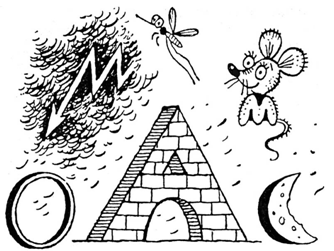 Заранее подготовленный учащийся читает стихотворение о буквах:Буквы, буквы, буквочки,Эй, эй, эй!Ваши дверцы запиралЧародей.Кто умеет отпиратьТридцать три замка,В эту книжку заходи –Вот моя рука.Я. Балтвилкс– Узнайте на рисунке буквы и назовите их.III. Постановка цели урока.Эвристическая беседа.            – По первым звукам названий предметов прочтите спрятанное слово.Ответ: сказка.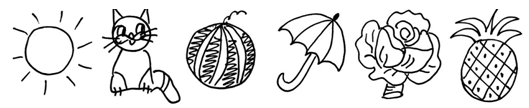 – Любите ли вы сказки? – Какие сказки вы читали сами?– Что происходит в сказках?   – Какие действующие лица обычно бывают в сказках?Сказка – фольклорное или литературное произведение с элементами вымысла и фантастики. В сказках всегда присутствует назидательный смысл (мораль). Наиболее распространённые виды сказок – волшебные, сказки о животных, авантюрные, бытовые.Персонаж (лат. persona – личность, лицо) – действующее лицо в художественном (литературном) произведении.– Назовите героев, действующие лица стихотворения В. Данько «Загадочные буквы». (Буквы.)– Сегодня мы познакомимся со сказкой, в которой действующими лицами тоже являются буквы.IV. Изучение нового материала.     1. Речевая минутка.      Учащиеся читают чистоговорку:Ло-ло-ло – на улице тепло.Лу-лу-лу – стол стоит в углу.Ул-ул-ул – у нас сломался стул.Оль-оль-оль – мы купили соль.2. Подготовка к чтению сказки «Аля, Кляксич и буква «А».– Прочтите фамилию автора.– Прочтите название произведения.– Рассмотрите иллюстрацию в учебнике на с. 9 (часть 1).Иллюстрация (лат. illustratio < illustrate – прояснять) – передача средствами изобразительного искусства образов литературного произведения.– Как вы думаете, о ком это произведение? Что помогло вам ответить на этот вопрос? (Название произведения и иллюстрация.)– Прочтите слова, записанные на доске, сначала по слогам, а затем целыми словами:ста-ра-лась – 	стараласьне слу-ша-лись – 	не слушалисьпе-ре-ссо-ри-лись – 	перессорилисьраз-ма-хи-ва-ла – 	размахивалаи-зу-ми-лась – 	изумиласьвы-го-во-ри-ла – 	выговорилавос-клик-ну-ла – 	воскликнулапле-мян-ни-ца – 	племянница3. Словарная работа.– Объясните значение слов:Изумилась – удивилась.Воскликнула – громко сказала, крикнула.Клякса – чернильное пятно на листе бумаги.Племянница – родственница.4. Первичное чтение сказки учителем и анализ произведения.– Понравилось ли вам произведение?– Можно ли это произведение назвать сказкой? Почему?– Назовите главных героев сказки.– Почему у одного из персонажей такое странное имя – Кляксич?– Какой вы представили себе Алю?  ФизкультминуткаЗайчикиСкок-поскок, скок-поскок,Зайка прыгнул на пенёк.В барабан он громко бьёт,В чехарду играть зовёт.Зайцу холодно сидеть,Нужно лапочки погреть.Лапки вверх, лапки вниз,На носочки подтянись.Лапки ставим на бочок,На носочках скок-скок-скок,А затем вприсядку,Чтоб не мёрзли лапки.V. Закрепление нового материала.1. Чтение фрагмента из сказки «Аля, Кляксич и буква «А».Учащиеся читают сказку цепочкой.2. Выборочное чтение.– Легко ли давалось письмо Але? Почему?– Найдите и зачитайте описание причины неудачного письма девочки.– Почему буква «А» была взволнована?– Кто поссорил буквы?– Прочтите фрагмент сказки, в котором об этом говорится.– Отгадайте слово:Мой первый слогВ начале алфавита вы найдёте.Второй мой слогШестою нотой пропоёте.(Аля.)– Составьте это слово из букв разрезной азбуки.– Опишите девочку Алю. Какой вы себе её представили?– Найдите и зачитайте предложение, в котором говорится, что девочка очень прилежная и старательная.– Разгадайте ребус.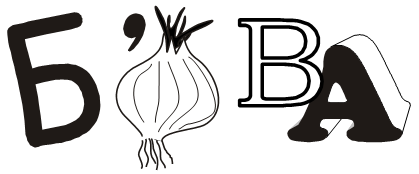 Ответ: буква.– Какая буква была героем этой сказки? (Буква «А».)– Как выглядела буква «А» при встрече с девочкой?– Найдите и зачитайте описание поведения буквы «А».– О каком герое этой сказки можно сказать, что он злой?– Каким вы представляете себе Кляксича?– Найдите и зачитайте описание коварного плана Кляксича.3. Составление картинного плана сказки.– С чего начинается сказка? (Аля писала письмо, но буквы её не слушались.)а) Как Аля писала письмо.– Прочтите первую часть сказки.– Какие иллюстрации можно нарисовать к этому отрывку?– Что происходит дальше? (Выбежала взволнованная буква «А».)б) Диалог девочки с буквой.– Прочтите вторую часть сказки.– Какой вы видите букву «А» при разговоре с девочкой?в) Злой Кляксич.– Кто рассорил буквы? Почему? (Кляксич хочет заменить, превратить все буквы в кляксы.)– Прочтите следующую часть сказки.– Расположите иллюстрации на доске в порядке изложения сказки.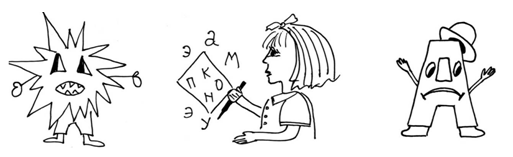 Картинка 3	Картинка 1	Картинка 2– Какие приключения могли бы произойти с героями этой сказки дальше?– Будет ли побеждён Кляксич?– Кто поможет его победить?– Чем закончится эта сказка?4. Игры Деда Буквоеда.Регулятивные УУД: выполнять учебные действия в письменной форме.Игра «Полубуква».Буквы поломались, остались только кусочки. Какие это были буквы? Допишите их.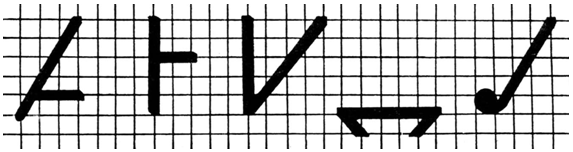 VI. Итог урока. Рефлексия.Личностные УУД: умение соотносить жизненные наблюдения с читательскими впечатлениями. Регулятивные УУД: уметь прогнозировать результаты уровня усвоения изучаемого материала.– С каким произведением вы познакомились?– Кто автор этой сказки?– Понравилась ли вам сказка?– Что помогло вам представить себе героев этой сказки?Внеурочная деятельность: пересказ сказки по составленному картинному плану; придумайте, чем могла бы закончиться эта сказка.Дополнительный материал к уроку 2Ирина Петровна Токмакова (род. в 1929 г.) принадлежит к тому поколению поэтов, которое пришло в детскую литературу в 50-е годы. Была известная закономерность и в том, что она обратилась к этой области художественной литературы, и в том, что избрала один из труднейших её участков – литературу для дошкольников.Еще в школьные годы приходилось будущей поэтессе участвовать в работе с детьми. Ее мать заведовала распределителем для детей, оставшихся без родителей.«Дома разговоры о детях: болеют, выздоравливают. У одного – коклюш, у другого – выдающиеся способности, – пишет о своём детстве Токмакова. – Всем этим я и объясняю то, что стала писателем именно детским».Писать она пыталась рано, ещё в школьные годы; первые стихи были одобрены поэтом В. Лебедевым-Кумачом.Началом своей творческой биографии поэтесса считает 1958 г., когда в журнале «Мурзилка» был напечатан первый стихотворный перевод шведских народных песенок для детей.Первый отдельный сборник Токмаковой «Водят пчёлы хоровод» появился в 1960 году. Это был пересказ народных песенок, сделанный весело, с задорными и лукавыми интонациями.В 1962 г. был издан первый сборник оригинальных стихотворений И. Токмаковой «Деревья». В нем девять стихотворных зарисовок – о яблоньке, берёзе, соснах, елях, пихте, осинке, иве, дубе, рябине. Даются не просто описания деревьев, наиболее распространённых на значительной территории нашей страны. Каждое дерево как бы включено в сферу жизни ребёнка. С яблонькой хочется подружиться («Я  надела платьице с белою каймой. Маленькая яблонька, подружись со мной»). Осинку нужно согреть («Дайте осинке пальто и ботинки, надо согреться бедной осинке»). У дуба можно поучиться выносливости («Кто сказал, что дубу страшно простудиться? Ведь до поздней осени он стоит зелёный. Значит, дуб выносливый, значит, закалённый»).Метафоры и сравнения просты, непосредственны, лаконичны: ива плачет, как маленькая девочка, которую дёрнули за косичку; ели-бабушки слушают, молчат, смотрят на «внучат» – маленькие ёлочки; берёза, если бы ей дали расчёску, заплетала бы по утрам косичку. Таким образом, метафоры перерастают в олицетворения, близкие и понятные детям.В 1980 году был опубликован сборник «Летний ливень», в который вошли лучшие произведения И. Токмаковой, созданные за двадцать лет работы. Книга состоит из нескольких разделов. В третьем разделе – прозаические повести «Ростик и Кеша», «Аля, Кляксич и буква «А».В повести-сказке «Аля, Кляксич и буква «А» сюжет развивается в соответствии с законами жанра. Завязка сказочной ситуации – появление у девочки Али буквы «А» с сообщением о том, что в «Азбуку» пробрался Кляксич, который ссорит буквы друг с другом и хочет заменить их своими родственниками – кляксами. Развитие сюжета – встречи девочки Али и буквы «А» с разными буквами, одни из которых помогают, а другие мешают им разыскать и стереть резинкой Кляксича.В повести использован необычный приём: автор подключает читателей к разрешению конфликта между добром и злом. Они выступают как представители доброго мира сказки: разгадывают строчки и акростихи, соединяют палочки буквы «Ш» и тем самым помогают освободить все буквы «Азбуки». Художественное и дидактическое в повести-сказке составляют единую сюжетную структуру. Принцип «обучать забавляя» осуществляется здесь наиболее удачно.Подписи к картинкам, считалки, колыбельные песни, лирические стихи, сюжетные, игровые стихотворения, стихотворные сказки, поэмы – тако жанровый диапазон поэзии И. Токмаковой.Урок 3. САША Чёрный «Живая азбука». Ф. Кривин «Почему «А» поётся, а «Б» – нет»Сценарий урокаПродолжение табл.Продолжение табл.Продолжение табл.Окончание табл.Приложение 1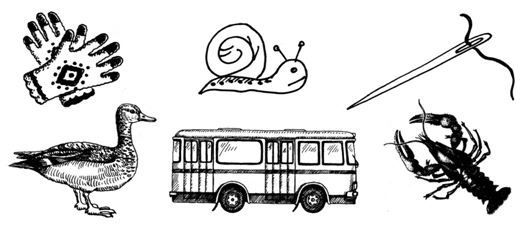 Приложение 2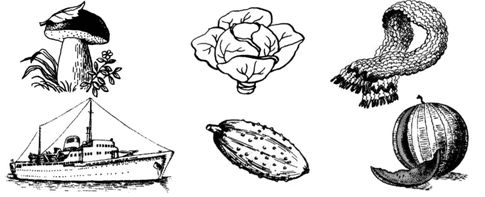 Приложение 3Физкультминутка СоваВ лесу темно, все спят давно.Все птицы спят, Одна сова не спит, Летит, кричит.Совушка-сова,Большая голова,На суку сидит,Головой вертит, Во все стороны глядит, Да вдруг – как полетит!Приложение 4Гласные тянутся в песенке звонкой,Могут заплакать и закричать,Могут в кроватке баюкать ребёнка,Но не желают свистеть и ворчать.А согласные согласныШелестеть, шептать, скрипеть,Даже фыркать и шипеть,Но не хочется им петь.– Ссс… – змеиный слышен свист.– Шшш… – шуршит опавший лист.– Жжж… – шмели в саду жужжат.                В. БерестовПриложение 5ВСЕГДА ВМЕСТЕОднажды не поладили гласные и согласные и разошлись в разные стороны. Сбились согласные в кучу, хотели поговорить – и никак…Кашлянули:– Кх!Чихнули:– Пчх!Хмыкнули:– Хм…Зачем-то позвали кошку:– Кс, кс, кс!И заскучали…Вдруг:– Тсс!Показалось им, что кто-то где-то рыдает… Прислушались.– А-а-а! О-о-о! – кричали гласные.Они плакали, как малые дети:– Уа! Уа!И согласные крикнули им (вернее, хотели крикнуть), но у них получилось лишь невнятное бормотание:– Бдм всгд вмст!И услышали радостное, но тоже невнятное:– У-е-е-а-е-е!Заключили они мир, снова стали рядом, внятно сказали:– Будем всегда вместе!И с тех пор никогда больше не разлучались.Им друг без друга никак нельзя. Кто же тогда будет слова образовывать? Бывает, правда, что они немножко ссорятся, но потом всё равно мирятся.А. ШибаевПриложение 6БУКВА «Я» ШАГАЕТ ГОРДОУрок 4. Г. Сапгир «Про медведя». М. Бородицкая «Разговор с пчелой»Сценарий урокаПродолжение табл.Продолжение табл.Продолжение табл.Окончание табл.Приложение 1 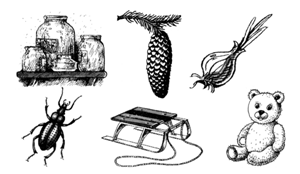 Ответ: банки-санки; шишка-мишка; жук-лук.Приложение 2ФизкультминуткаСидит белка на тележке,Продает она орешки:Лисичке-сестричке,Воробью, синичке,Мишке толстопятому,Заиньке усатому,Кому в платок, кому в зубок,Кому в лапочку.Приложение 3 Рисовал художник ламу	И картинку вставил в … (раму).Друг позвал меня на пир,Ел я торт и чай я … (пил).Зреет на кустах малина,Соберет ее … (Марина).Собирал модели Юлик,	Помогал братишке … (Юрик).Дедушку зовут Лука,У него болит … (рука).На столе – с картошкой плошка,За столом – голодный … (Прошка).Приготовил повар … (Пров).Вкусный и душистый плов.Вечно плачет этот Лёва,Говорят ему: «Ты – … (рёва)».В блеске солнечных лучейПо земле бежит … (ручей).Хорошо танцует ВаняИ его сестрёнка ... (Таня).Урок 5. И. Гамазкова «Кто как кричит?».  
И. Гамазкова, Е. Григорьева «Живая азбука»Цели деятельности педагога: обеспечить условия для развития читательского интереса; речевых умений, творческих способностей, памяти и мышления; научить анализировать произведения.Образовательные ресурсы: алфавит; карточки-ребусы; карточки с загадками; фотографии и рисунки с изображением животных; кроссворд; энциклопедия о животных.Сценарий урокаI. Организационный момент.Учитель приветствует учащихся, проверяет их готовность к уроку. Отмечает отсутствующих.II. Актуализация знаний. Чтение стихотворений.– Стихотворение М. Бородицкой «Разговор с пчелой» прочтите по ролям. Учащиеся парами читают стихотворение И. Гамазковой «Кто как кричит?». Работа по заданиям учебника на с. 17, повторение понятия «рифма».III. Постановка цели урока.Разгадайте ребусы:а)       б)                          (Алфавит.) 	(Азбука.)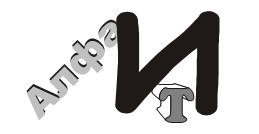 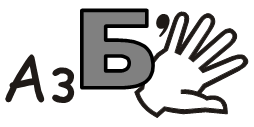 – Что такое алфавит?– Что такое азбука?– Сколько букв в алфавите?– В каких случаях пригодится знание расположения букв в алфавитном порядке?– Как же образовались слова алфавит и азбука?– Буква «А» похожа на перевернутую вниз рогами голову быка. Бык на языке древних воинствующих народов Аравии назывался алеф. Вторая буква алфавита была похожа на дом. Дом назывался бет. Алефбет – это название состоит как бы из двух склеенных первых букв древней азбуки. Во время своих путешествий слово «алефбет» всё время изменялось и дошло до нас как «алфавит».Но у нас есть для него и второе название – азбука. А оно откуда? По-древнерусски первая буква алфавита называлась аз, вторая – буки. Вот и получилось аз-буки, или азбука. А слово букварь означает «собрание букв», равно как словарь – собрание слов.Сегодня на уроке мы продолжим чтение произведений на тему «Жили-были буквы».IV. Изучение нового материала.1. Отработка техники чтения.– Прочтите чистоговорку:Ра-ра-ра – Кате спать пора.Ро-ро-ро – на полу стоит ведро.Ры-ры-ры – летают комары.Ри-ри-ри – на ветке снегири.– Прочтите гласные на одном выдохе:а-у-и ы	а-э-о-у	о-а-ы-у2. Чтение стихотворения И. Гамазковой, Е. Григорьевой «Живая азбука».– Прочтите фамилии авторов.– Прочтите название стихотворения.– Рассмотрите иллюстрации. – Как вы думаете, о чем расскажет это стихотворение?Заранее подготовленные учащиеся читают стихотворение, остальные ученики подбирают пропущенные слова.– Сравните это стихотворение со стихотворением «Кто как кричит?». Что в них общего?– Чем эти два стихотворения отличаются?ФизкультминуткаВороныВот под ёлочкой зелёнойСкачут весело вороны:Кар-кар-кар! (Громко.)Целый день они кричали,Спать ребятам не давали:Кар-кар-кар! (Громко.)Только к ночи умолкаютИ все вместе засыпают:Кар-кар-кар! (Тихо.)Учащиеся повторяют движения за учителем.3. Игра «Подбери рифму».Учитель называет слово, а ученики подбирают к нему слова, согласующиеся по звучанию.Упала (молчала, читала, кричала).Бочка (почка, кочка, ночка, дочка).На окне (на стене, во дворе, на траве, на заре).V. Итог урока. Рефлексия.– С произведениями каких авторов мы познакомились на уроке?– Какое стихотворение понравилось больше?– Трудно или легко вставлять пропущенные слова?Внеурочная деятельность: подобрать материал об одной из букв алфавита (стихотворения, картинки с изображением предметов, загадки)Урок 6. С. Маршак «Автобус номер двадцать шесть»Цель деятельности педагога: создать условия для развития читательского интереса, речевых умений, творческих способностей, памяти и мышления.Образовательные ресурсы: алфавит; карточки-ребусы; карточки с загадками; фотографии и рисунки с изображением животных; кроссворд; энциклопедия о животных.Сценарий урокаI. Организационный момент. Учитель проверяет готовность обучающихся к уроку, озвучивает тему и цель урока.II. Актуализация знаний.Отработка техники чтения.– Прочтите чистоговорку:Ро-ро-ро – на полу стоит ведро.Ор-ор-ор – подмели мы двор.Арь-арь-арь – на стене висит фонарь.– Прочтите слоги на одном выдохе:на-ня-ла-ляса-ся-за-зяба-бя-да-дяIII. Изучение нового материала.1. Чтение стихотворения С. Маршака «Автобус номер двадцать шесть».– Кто автор этого произведения?– Как называется это стихотворение?– Рассмотрите иллюстрации к произведению.– Предположите, о чём или о ком стихотворение.– Прочтите слова, записанные на доске, сначала по слогам, а затем целыми словами:ав-то-бус – 	автобусверб-люд – 	верблюдгип-по-по-там – гиппопотамдель-фин – 	дельфинвполз-ти – 	вползтина-воз-ный – 	навозныйпро-вор-ча-ла – 	проворчалаза-спо-ри-ла – 	заспорилапо-ссо-рил-ся – 	поссорилсяпро-жуж-жал – прожужжал– Прочтите самостоятельно стихотворение.Далее учащиеся читают стихотворение вслух цепочкой по одной строке.2. Беседа по вопросам.– Что необычного в этом автобусе?– О ком это стихотворение?– Прочтите обращение автора к читателям.– Какой совет скрывается в последнем четверостишии?– Обратите внимание на строки в этом стихотворении. Здесь скрывается секрет. Если вы выпишете первые буквы каждой строчки, то вы его отгадаете.– Какой секрет вы открыли?– Какие буквы алфавита не использовал автор?– Есть ли среди пассажиров автобуса малоизвестные вам животные?Учитель демонстрирует изображения животных и кратко рассказывает о них.ФизкультминуткаНа носочки поднимайся. Приседай и выпрямляйся. Ножки в стороны и вкось, Ножки вместе, ножки врозь. Руки в стороны, в кулачок, Разжимаем и на бочок. Левую вверх! Правую вверх! В стороны, накрест, –Это успех!3. Игра «Назовите буквы».Учитель на доске открывает рисунки со сказочными буквами.– Какие буквы вы видите? Назовите!Внимательные люди – художники – увидели и показали буквы вокруг нас.– А какие буквы видите вы вокруг, рядом, дома, на улице?– Нарисуйте и вы сказочные буквы.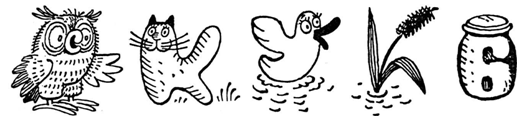 IV. Итог урока. Рефлексия.   – Отгадайте загадки и прочтите ключевое слово в кроссворде.Загадки:1.	От цветка к цветку порхает,	2.	Рыжая, с пушистым хвостом,	Утомится – отдыхает. (Бабочка.)		Живет в лесу под кустом. (Лиса.)3.	Узнать его и просто и легко:	4.	У меня ходули – не страшит болото:	Высокого он роста и видит далеко.		Лягушат найду ли – вот моя забота.	                                              (Жираф.)                                                          (Цапля.)5.	Кто зимой холодной	6.	Вот иголки и булавки	Ходит злой, голодный? (Волк.)		Выползают из-под лавки.		На меня они глядят,7.	Кто на себе свой домик носит?	Молока они хотят. (Ёжик.)                                                    (Улитка.)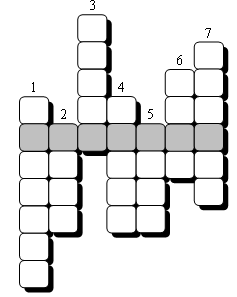 Ключевое слово: алфавит.– Что такое алфавит?– С какими произведениями мы познакомились на уроке?– Какой совет дает С. Маршак читателям?Внеурочная деятельность: перечитать понравившиеся произведения первого раздела «Жили-были буквы».Дополнительный материал к уроку 6Самуил Яковлевич Маршак (1887–1964).Мар-шак, Мар-шак… Слышите? Как будто пульсирует жилка. Энергия ли семейной фамилии передалась ему «по наследству» или это случайность, но жил он так, как предписывала фамилия. Энергия била ключом, помогая преодолеть болезни, горе, потери.Человек «огнедышащего» характера родился 3 ноября 1887 г. в Воронеже. У известных писателей принято искать литературно одарённых предков. Был такой и у Маршака. Правда, очень давно, говорят, аж в XVII в.Гораздо ближе была бабушка, любившая говорить в рифму. Родители же занимались делами прозаическими: отец варил мыло на частных заводиках, а мать вела хозяйство семьи, в которой было шестеро детей. Жили бедно, часто переезжали; отец без конца искал работу.В край далёкий, незнакомыйЕдет вся моя семья.Третьи сутки вместо домаУ неё одна скамья.Наконец обосновались в маленьком Острогожске. Можно сказать, что как поэт Маршак родился недалеко от этих мест. Было поэту четыре года. Хотя кто в четыре года не поэт и не счастлив?..Года четыре был я бессмертен,Года четыре был я беспечен...А вот как переводчик Маршак родился точно в Острогожске. Одиннадцатилетним гимназистом он по заданию учителя перевел оду Горация.Судя по воспоминаниям, в детстве Маршак все время что-то сочинял: игры, пьесы, рассказы. Слушателям особенно нравились его «суматохи»: необыкновенные истории с фантастическими концами.Но, как оказалось, невероятные истории случаются и в жизни. Летом 1902 г. в жизни Маршака произошло чудо. Он, выросший на грязной окраине захолустного городка, оказался в столице, блестящем Петербурге, среди людей, чьи имена знала вся Россия. Талант и счастливый случай привели Маршака к Владимиру Стасову – знаменитому исследователю культуры и художественному критику. И здесь, у «седовласого старика-богатыря», «маленький мальчишка в слишком коротких панталонах» читает свои стихи Репину, Горькому, Шаляпину. Он пишет слова к сочинению композиторов Глазунова и Лядова, и это сочинение исполняется в одном из великолепных залов Петербурга.Стасов открыл мальчику другой мир и помог в нем обосноваться. Но когда Владимира Васильевича не стало, старые проблемы подступили вновь.Гимназии Маршак не кончил. В университет поступить не мог. И должен был зарабатывать на жизнь уроками и небольшими публикациями. С 1907 г. они постоянно появлялись на страницах разных газет и журналов. Писал он и стихи, но на них не очень-то обращали внимание.В 1911 г. Маршак впервые отправился в заграничное путешествие, на Ближний Восток. Оттуда он привез кучу впечатлений, стихи и красавицу-жену, с которой познакомился на корабле. Вместе с ней в 1912 г. Маршак едет учиться в Англию, в Лондонский университет. Студент факультета искусств, он изучал английскую поэзию «с мешком за плечами и палкой в руках». Здесь, в Англии, в его жизни впервые появилось то, что позднее так тесно привязало его к книге, притом более всего – к детской: первый ребёнок в семье, ребята из «Школы простой жизни» и любовь к английской поэзии, которой он не изменил до конца своих дней. Путь Маршака к детской книге был долгим и извилистым. В первые десятилетия нового века Самуила Яковлевича не оставляла забота о детях-беженцах, о тех, кто остался без дома, без родителей, о тех, кто голодал. А было таких в годы Первой мировой войны, а потом Гражданской – тысячи и тысячи.Сам Маршак говорил: «Я пришел в детскую литературу через театр». В 1920-е гг. в Краснодаре вместе с поэтессой Е. И. Васильевой он начал писать пьесы для ребят. Пьесы ставились в местном театре, потом – в «Детском городке». В 1922 г. они были опубликованы в сборнике «Театр для детей». Поэтому не случайно, вернувшись в Петроград, Маршак пришел работать в Театр юных зрителей. Поиск сюжетов для пьес привел его в библиотеку, где собирались детские писатели. С тех пор с книгой для детей он больше не расставался.C 1923 г. Маршак – редактор журнала «Воробей», затем – редактор отдела издательства. Это был не просто отдел, это был «редакционный оркестр», где Маршак «был и дирижером, и первой скрипкой». Под управлением этого дирижера рождались стихи, рассказы, сказки, написанные специально для ребят «бывалыми» людьми: Житковым, Бианки и многими, многими другими. Ох, как пригодилась тут Маршаку его «нетерпеливая» энергия! Он «советовал, читал вслух, ссорился, требовал, настаивал и уговаривал». Суровый, подчас жесткий критик, Самуил Яковлевич никогда не был добреньким покровителем начинающих авторов. Что ж, таким и должен быть дирижер разноголосого оркестра, который представляло собой замечательное издательство, выпускавшее детские книжки.За свою работу Маршак не раз получал различные награды, не раз бывал председателем важных комиссий. И оставался поэтом. В 1923 г. вышли его «Детки в клетке», «Дом, который построил Джек» и «Пожар». Все самые знаменитые детские книжки были написаны поэтом в 1920–1930-е гг.«Люди пишут, а время стирает...» К счастью, стирает не всё. Кто не знает почтальона «с толстой сумкой на ремне» или «рассеянного с улицы Бассейной». Уж никто и не помнит, что такое гамаши, которые он натягивал, а книжка живёт. Такой он обаятельный и запоминающийся с первой же строчки – этот рассеянный.А как хочется, услышав слова:МойВесёлый,Звонкий,Мяч,Ты кудаПомчалсяВскачь? –бросить всё и убежать играть в этот самый мяч!Стихотворные строчки Маршака запоминаются сразу же. Кажется, будто поэт их не сочинял – просто они были всегда.Самуил Яковлевич долго работал над каждым произведением. Так, пьеса-сказка «Кошкин дом» из пятистраничной выросла в целое большое представление, а «Мистера Твистера» он исправлял раз тридцать. Его отличала безукоризненная честность в работе. Он всё делал на совесть, касалось ли это заказной агитационной подписи на коробке с макаронами для армии в годы войны или осуществления заветного замысла. Для него всегда было «искусство строго, как монетный двор». Несмотря на неважное здоровье, он прожил долгую жизнь с трагическими потерями и безоблачными счастливыми днями. Он написал много и о многом – от стихотворных подписей под картинками до философских раздумий о жизни.Урок 7. Обобщение по теме «Жили-были буквы»Цели деятельности педагога: создать условия для  развития интереса к литературному творчеству и чтению речевых умений, фонематического слуха, памяти и мышления; обобщить и систематизировать знания по теме «Жили-были буквы».Образовательные ресурсы: карточки с играми; касса букв; альбомные листы для каждого ученика; словари по русскому языку; выставка рисунков учащихся, карандаши.Сценарий урокаI. Актуализация знаний, постановка цели урока.– Тема нашего урока формулируется так, как начинаются русские народные сказки: «Жили-были…».– О ком или о чём мы будем сегодня говорить? Отгадайте загадку – и вы это узнаете.Прилетели галки в полеИ уселись на снегу…Стану я учиться в школе –Разобраться в них смогу!                (Буквы.)– Прочтите тему нашего урока: «Жили-были буквы».– Почему эта тема имеет сказочное название?Сегодня на уроке мы будем учиться анализировать произведения о буквах, учиться «писать» собственную книгу.II. Знакомство с новыми произведениями.1. Речевая минутка.– Прочтите чистоговорку и доскажите словечко.Ра-ра-ра – начинается … (игра).Ры-ры-ры – у мальчиков … (шары).Ро-ро-ро – у нас новое … (ведро).Ру-ру-ру – продолжаем мы … (игру).Ре-ре-ре – стоит домик на … (горе).Ри-ри-ри – на ветках … (снегири).Ар-ар-ар – кипит наш … (самовар).Ор-ор-ор – созрел красный … (помидор).Ир-ир-ир – мой папа … (командир).Арь-арь-арь – на стене висит … (фонарь).Ра-ра-ра – у мышки есть … (нора).Ре-ре-ре – носим воду в … (решете).2. Чтение советов из старинных книг (с. 22–23 учебника).– Прочтите слова по слогам, а потом целыми словами:при-вы-кай – 		привыкайрас-ска-зы-вай – 	рассказывайдейст-ви-тель-но –  действительноут-верж-дай – 	утверждайос-па-ри-вай – 	оспаривайис-пол-няй – 		исполняйпе-ре-би-вай – 	перебивайот-кла-ды-вай – 	откладывайДалее учащиеся читают вслух по выбору учителя.3. Словарная работа.– Объясните значение слов:Намерен – хочет сделать что-либо.Оспаривай – доказывай.Взаймы – в долг.Получил даром – получил в подарок.Почитай – уважай.– С какими советами вы познакомились? Чему они учат?– Можно ли сказать, что советы устарели?4. Чтение стихотворений на «Разноцветных страницах» (с. 24–25, часть 1).Урок 8. Е. Чарушин «Теремок»Цели деятельности педагога: создать условия для формирования позитивного отношения к слушанию и чтению книг; учить пересказу; научить различать народные и авторские сказки.Образовательные ресурсы: выставка книг со сказками (народными и авторскими); иллюстрации к сказке «Теремок»; рисунки с изображением героев сказки; схема; карточки с загадками; рисунок теремка.Сценарий урокаI. Актуализация знаний.  Конкурс проектов «Город букв».II. Постановка цели урока. – Расставьте книги по порядку и прочтите слово.  Ответ: сказка.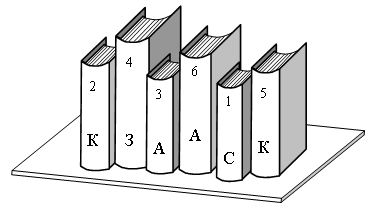 – Любите ли вы читать сказки?– Какие сказки вы знаете?– Назовите свои любимые сказки.– Сегодня на уроке мы начнём знакомство с произведениями нового раздела. Прочтите, как он называется.III. Изучение нового материала.1. Речевая разминка.– Прочтите скороговорку:Лена искала булавку,А булавка упала под лавку.Под лавку залезть было лень,Искала булавку весь день.2. Чтение диалога с писателем на с. 30 (часть 1). Рассматривание книг со сказками.Учащиеся читают текст по цепочке.– Почему говорят, что сказка – мудрость народа, его мечты и желания?– Прочтите  записанную  на  доске  пословицу.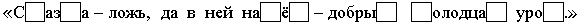 – Какие буквы закрыты карточками? (Буквы  к  и  м).– Объясните смысл этой пословицы.3. Подготовка к чтению сказки Е. Чарушина «Теремок».Эвристическая беседа.– Сегодня мы отправляемся в сказку. Угадайте, как она называется.Мышка дом себе нашла,Мышка добрая была:В доме том в конце концовСтало множество жильцов.(«Теремок».)На доске рисунок теремка.(По ходу сказки один из учеников помогает учителю менять изображения животных на доске.)– Прочтите названия животных – героев сказки «Теремок» – сначала по слогам, затем целыми словами: мышка-норушка, лягушка-попрыгушка, зайчик-побегайчик, лисичка-сестричка, волчок-серый бочок, медведь косолапый.– В чем необычность имён героев сказки?– На какие особенности героев указывают их имена?– В каком порядке появлялись в сказке герои?– Рассмотрите иллюстрации к русской народной сказке «Теремок». Расположите их по порядку изложения событий в сказке.– Прочтите слова, записанные на доске, сначала по слогам, а потом целыми словами.ос-та-но-ви-лась – 	остановиласьв те-ре-моч-ке – 	в теремочкене-вы-со-ком – 	невысокомне от-ве-ча-ет – 	не отвечаетрас-пе-вать – 		распеватьу-вёр-тыш – 		увёртышза-бра-лась – 		забраласьОбъясните значение слова «увёртыш».Увёртыш – умеющий увёртываться от опасности.4. Чтение сказки заранее подготовленными учащимися.– При чтении интонацией выделяйте слова и предложения. Обратите внимание на знаки препинания. Постарайтесь голосом передать особенности поведения и характера действующих лиц сказки.5. Анализ произведения.– Понравилась ли вам сказка?– Что понравилось больше? – Какие герои сказки вам понравились?– Чем сказка Е. Чарушина «Теремок» похожа на русскую народную сказку?– Чем отличается?Учитель демонстрирует схему.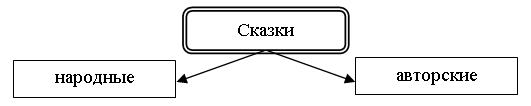 – Объясните, какие сказки называют народными, а какие – авторскими.– Приведите примеры народных сказок.– Какие авторские сказки вы знаете?ФизкультминуткаУчащиеся выполняют упражнения за учителем.Катилось яблокоВкруг хоровода.Кто его поднял,Тот воевода.– Воевода, воевода,Выбегай из хоровода!Раз, два, не воронь,Беги, как огонь!IV. Закрепление нового материала.1. Выразительное чтение сказки по ролям.2. Подготовка к пересказу сказки.– Отгадайте загадки – имена героев сказки Е. Чарушина «Теремок».Зимой белый, летом серый.	Мала, а никому не мила.(Заяц.)	(Мышка.)Скачет зверушка,	На овчарку он похож.Не рот, а ловушка.	Что ни зуб – то острый нож!Попадут в ловушку	Он бежит, оскалив пасть,И комар, и мушка.	На овцу готов напасть.(Лягушка.)	(Волк.)Рыжая, с пушистым хвостом,	Хозяин леснойЖивёт в лесу под кустом.	Просыпается весной,(Лиса.)	А зимой под вьюжный вой	Спит в избушке снеговой.	(Медведь.)Учитель открывает на доске карточки с изображением героев сказки.– Расположите карточки с героями в том порядке, в котором они появляются в сказке.– Как ведут себя герои сказки?– Чем она закончится?– Чему учит эта сказка?– Прочтите пословицы, записанные на доске:•  В темноте, да не в обиде.•  Знает сорока, где зиму зимовать.•  Согласие крепче каменных стен.– Объясните смысл этих пословиц.– Какая из них подходит к нашей сказке больше всего?3. Пересказ сказки.– Придумайте свой вариант окончания сказки.– Какие слова произнесет волк?– Какие слова произнесет медведь?4. Игра «Чье это прозвище?».На доске записаны прозвища:•  кумушка, сестричка (лиса);•  бирюк, хватыш, «зубами щёлк» (волк);•  толстопятый, косолапый, «давай реветь» (медведь);•  норушка (мышка);•  квакушка (лягушка);•  побегайчик, косой, серый, длинноухий, хваста (заяц);•  серый лоб, бестолковый боб, мурлыка (кот);•  дереза (коза);•  ряба, татарушка, пеструшка (курица).– Где так называют животных?5. Игра «Чей это голос?».– Узнайте героев сказок о животных по их голосам:•  голос тоненький, тихий, дрожащий, плачущий (заяц);•  голос вкрадчивый, льстивый, чуть заискивающий (лиса);•  голос низкий, говорит медленно, врастяжку (медведь);•  голос хриплый, грубый, «толстый» (волк);•  голос звонкий, чёткий (петух);•  речь размеренная, простая, твёрдая, без затей (кот);•  голосок тоненький, притворный (коза);•  голос занудливый (баран).V. Итог урока. Рефлексия.– С какой сказкой мы сегодня познакомились?– Кто автор этой сказки?– Чему учит нас эта сказка?Внеурочная деятельность.Подготовить иллюстрации к сказке; выразительное чтение сказки по ролям.ДОПОЛНИТЕЛЬНЫЙ МАТЕРИАЛ К УРОКУ 8Евгений Иванович Чарушин (1901–1965) был писателем, в рассказах которого «чувствуется такой напряженный слух и такой пристальный взгляд художника» (С. Маршак).Ещё в детстве Е. И. Чарушин полюбил природу, наблюдал за животными, пытался их рисовать, писал стихи.Принято считать, что свою деятельность в детской литературе Е. Чарушин начал как иллюстратор книг В. Бианки «Мурзук» (1927 г.) и А. Лесника «Волк» (1928 г.). Это не совсем точно. Как показано современным исследователем детской литературы Гр. Гродонским, первые свои литературные произведения Чарушин создал раньше, чем рисунки. В 1924 году он написал рассказы «Первый тетерев» (опубликован в 1930 г.), «У Ивана Ивановича» (1927 г.), «Облава» (1931 г.). Чуть позже были напечатаны в журналах рассказы «Медвежата», «Волчишко», «Ёж», «Щур». А в 1931 г. вышла первая книга Е. Чарушина «Волчишко и другие рассказы».В дальнейшем Е. И. Чарушин совмещал обе свои профессии – писателя и художника. Ему принадлежат превосходные рисунки к книгам В. Бианки, М. Пришвина, И. Соколова-Микитова, К. Ушинского, С. Маршака.Наиболее близки Е. Чарушину писатели В. Бианки и М. Пришвин. От Бианки у него интерес к научному наблюдению природы и точному объяснению повадок зверей. Желание передать маленькому читателю красоту окружающего мира роднит Е. Чарушина с М. Пришвиным, неустанно проповедовавшим идею единения человека и природы, необходимость «родственного внимания» человека к окружающему миру.«Все мои рассказы, – говорил Е. Чарушин, – так или иначе связаны с моим детством и юношескими годами. И пишу я о живых существах и об охоте». Мир детства и мир зверей тесно сплелись в художественном мире писателя. «Больше всего я люблю, – писал Е. Чарушин, – изображать молодых животных, трогательных в своей беспомощности и интересных потому, что в них уже угадывается взрослый зверь».Урок 9. Русская народная сказка «Рукавичка»Цели деятельности педагога: учить находить сходство и различие разных жанров литературы; анализировать средства выразительности.Образовательные ресурсы: выставка книг со сказками (народными и авторскими); кроссворд; иллюстрации к сказке «Рукавичка»; карточки с именами героев; пословицы и поговорки; таблица с буквами для чтения.Сценарий урокаI. Актуализация знаний.1) Выставка детских рисунков.2) Выразительное чтение отрывка из сказки Е. Чарушина «Теремок».II. Постановка цели урока.– Сегодня на уроке мы будем читать хорошо знакомую вам русскую народную сказку. Название этой сказки вы прочтёте по первым буквам названий изображённых предметов.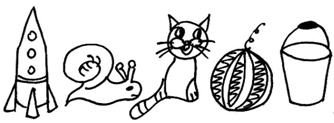 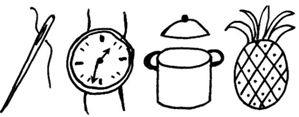 Ответ: рукавичка.– Итак, сегодня мы будем читать русскую народную сказку «Рукавичка».III. Изучение нового материала.Речевая разминка.– Прочтите скороговорку:Мышь в углу прогрызла норку,Тащит в норку хлеба корку.Но не лезет корка в норку,Велика для норки корка.– В каких сказках действующее лицо – Мышка?2. Подготовка к чтению сказки «Рукавичка».– Назовите действующих лиц сказки.– Прочтите слова, записанные на доске, сначала по слогам, а потом целыми словами.об-ро-нил – обронилпо-пры-гуш-ка – попрыгушкапо-скре-буш-ка – поскребушкаспра-ши-ва-ет – спрашиваетпо-бе-гай-ка – побегайкасест-рич-ка – сестричкабре-дет – бредетне по-вер-нуть-ся [ца] – не повернутьсяпод-хо-дит – подходитра-зо-рве-тся [ца] – разорветсяпо-ше-ве-ли-ва-ет-ся [ца] – пошевеливаетсяОбъясните значение слов:Бредет – идет медленно, с трудом.Врассыпную – в разные стороны.Обронил – уронил.3. Самостоятельное чтение сказки.4. Анализ произведения.– Понравилась ли вам сказка?– Какие герои вам понравились?– Каковы особенности их поведения, характера?– Кто обронил рукавичку?– Кто первым стал жить в рукавичке?– Назовите героев сказки «Рукавичка» в порядке их появления в сказке.– Почему звери были вынуждены покинуть свой домик?ФизкультминуткаЛесная лужайкаМы к лесной лужайке вышли,Поднимая ноги выше,Через кустики и кочки,Через ветви и пенечки.Кто высоко так шагал –Не споткнулся, не упал.IV. Закрепление нового материала.1. Выразительное чтение сказки по цепочке.2. Подготовка к пересказу, составление картинного плана.– Как начинается сказка?– Прочтите слова на карточках: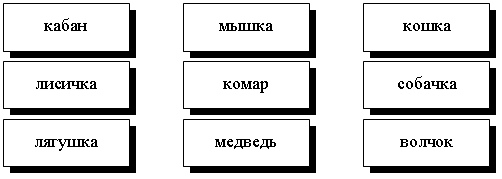 – Уберите карточки с названиями животных, которые не являются героями сказки «Рукавичка».– Расположите карточки в порядке поселения героев в домике-рукавичке.– Кто за кем появлялся в сказке?– Кто был последним?– Пустили ли звери в рукавичку медведя?– Кто испугал зверей?– Чему учит сказка «Рукавичка»?– Перескажите эту сказку по опорным карточкам с названиями героев.3. Анализ и сравнение сказок «Теремок» и «Рукавичка».– Сравните сказки «Теремок» и «Рукавичка».– Чем они похожи?– Чем отличаются?– Прочтите пословицы и выберите те, которые подходят к этим сказкам:• Не учись разрушать, а учись строить.• Дружно не грузно, а врозь – хоть брось.• Сила солому ломит.• Руби дерево по себе.• Сила сломит всё, а ум – силу.• Волка ноги кормят.– Объясните смысл этих пословиц.4. Игра «Герои сказок».– Прочтите имена героев сказок.– На какие особенности указывают вторые части имён?– Какая вторая часть имени подходит к каждому животному?Мышка 	Красный гребешокГуси 	МурлысенькаЛисичка 	ПоскребушкаПетушок 	ЛебедиКабан 	СестричкаКисонька 	Клыкан– Какое слово лишнее? Почему?5. Игры Деда Буквоеда.Познавательные УУД: уметь осуществлять поиск необходимой информации в разных источниках; понимать и интерпретировать знаки, символы; уметь ориентироваться на разнообразие способов решения учебной задачи.Учитель открывает на доске таблицу.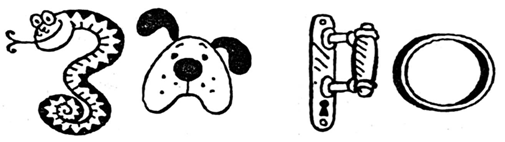 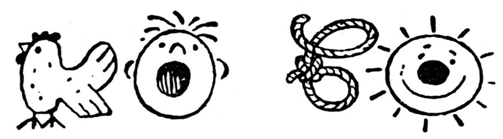 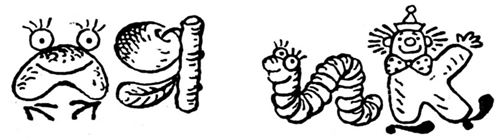 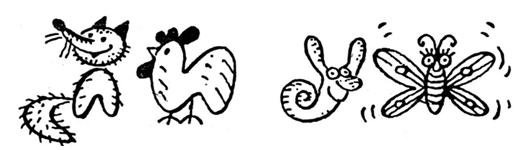 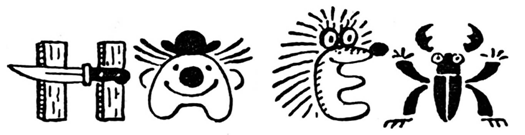 – Узнайте буквы. Читайте слоги.– Читайте только слова. Сколько слов вы прочли?– Составляйте слова из слогов. Какие слова вы составили?V. Итог урока. Рефлексия.– С каким произведением мы сегодня познакомились?– Кто его автор?– Чему учит нас сказка «Рукавичка»?Внеурочная деятельность.Подготовить пересказ сказки по опорным словам.Урок 10. Загадки. песенкиЦели деятельности педагога: создать условия для формирования умения находить сходство и различие между произведениями разных жанров литературы; воспитывать интерес к устному народному творчеству.Образовательные ресурсы: карточки с загадками; кроссворд; изображения сороки, зайца.Сценарий урокаI. Актуализация знаний.По опорным словам учащиеся пересказывают сказку «Рукавичка».– Кто автор этой сказки?– Чему учит нас сказка «Рукавичка»?II. Постановка цели урока.Прочтите слова по первым буквам названий изображённых предметов.Ответ: загадка.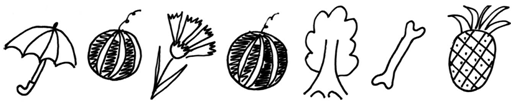 Ответ: песенка.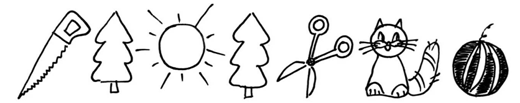 – Какие слова у вас получились?– Любите ли вы отгадывать загадки?– Любите ли вы читать и слушать народные песенки?Сегодня на уроке мы познакомимся с загадками и песенками.III. Изучение нового материала.  1. Отработка навыка чтения.– Прочтите на одном выдохе слоги:ста-сто-сты-сту-стёсна-сно-сны-сну-снёска-ско-скы-ску-скё– Прочтите четко и быстро шуточное стихотворение Ю. Н. Кушак:Сорок сорокДля своих сорочатСорок сорочек,Не ссорясь, строчат.Сорок строчекПрострочены в срок –Сразу поссорились,Сразу поссорились,Сразу поссорилисьСорок сорок!2. Чтение загадок. Анализ и сравнение.– Прочтите первую пару загадок.– О чём эти загадки?– С какими предметами сравнивается луна?– На какие признаки луны указывают эти предметы?– Какое сравнение вам нравится больше? Почему?– Прочтите вторую пару загадок.– О чём эти загадки?– Как вы узнали, как догадались?– Какие действия предмета описываются в загадках?– С чем сравнивается листва (крона) дерева во второй загадке?– Что же такое загадка?Загадка – это прозаическое или поэтическое выражение или небольшое произведение, в котором признаки отгадываемого предмета даны в зашифрованном виде. Загадки – излюбленный жанр устного народного творчества. Они точны, остроумны. Многие загадки построены в виде вопросов.У тебя есть,	Что стучит без рук?У меня есть,	(Дождь.)У дуба в поле,	У рыбы в море.(Тень.)– Прочтите третью пару загадок.– О чём они?– Как вы догадались?– Какие действия предмета описываются в этих загадках?– Прочтите четвёртую пару загадок.– О ком эти загадки?– О каких особенностях ёжика говорится?– Сравните эти загадки.– В какой загадке слова рифмуются?– Прочтите последние три загадки.– О ком они?– В каких загадках описываются признаки котёнка?– В какой загадке говорится о действиях отгадываемого предмета?– Прочтите загадки, построенные в виде вопросов.3. Игра «Кто это? Что это?».Это упражнение формирует быструю реакцию на слово, умение разгадывать загадки, развивает воссоздающее воображение. Упражнение надо выполнять чётко и быстро.– Отвечайте быстро, кто это или что это:• Звонкий, быстрый, веселый –• Вкусный, алый, сочный –• Жёлтые, красные, осенние –• Холодный, белый, пушистый –• Бурый, косолапый, неуклюжий –• Жёлтые, красные, зелёные –• Старательный, послушный, вежливый –• Зеленый, продолговатый, сочный  –• Аккуратная, послушная, веселая –• Ветвистая, зелёная, колючая –• Новая, интересная, библиотечная –• Старый, кирпичный, четырёхэтажный –• Красное, спелое, сладкое –• Чистое, голубое, горное –• Белый, пушистый, лесной –• Пугливая, беленькая, маленькая –• Белоствольная, высокая, стройная –• Белое, пушистое, легкое –4. Сочинение загадок.  – Как устроена загадка?Загадка – замысловатое описание предмета, составленное для того, чтобы испытать сообразительность человека.В загадке подчёркнуты главные признаки предмета. Чтобы сочинить загадку, надо определить эти признаки, подумать над вопросами: кто? какой? на что похож? что делает?.Учитель демонстрирует изображения зайца и сороки.– Попробуем вместе сочинить загадки о сороке и зайце.– Рассмотрите изображение сороки. Каковы особенности её окраски? (Белые бока, длинный хвост.)– Какие особенности её поведения можете назвать? (Много «говорит», стрекочет.)– Значит, можно сказать, что она разносит новости по лесу.Запись загадки о сороке на доске:По лесу летает,Всегда всё знает,Длиннохвоста, белобока,А зовут её … (сорока).Аналогично учащиеся отмечают отличительные признаки зайца и составляют загадку.ФизкультминуткаIV. Закрепление изученного.1. Чтение народных песенок.– Прочтите самостоятельно народную песенку «Идёт матушка Весна».– Как в песенке названа весна? Почему?– Как еще можно было назвать весну?– Прочтите слова, записанные на доске, сначала по слогам, а потом целыми словами:от-во-рил – отворилпри-гла-шай – приглашай– Объясните значение выражений:Отворяй-ка ворота – открывай ворота.Солнце в терем приглашай – открывай окна.Белый снег сошел – снег растаял.– Какие признаки каждого весеннего месяца отмечены в песенке?– С какой интонацией надо читать эту песенку?– Прочтите песенку, передавая голосом радость прихода весны.– Прочтите зашифрованные слова: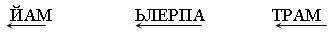 – Как их назвать одним словом?– Рассмотрите иллюстрации на странице 44 к народным песенкам. Какой рисунок не относится к песенке «Идёт матушка Весна»? (Колосья.)– Прочтите самостоятельно вторую песенку – «Иди, весна».– Объясните значения слов и выражений:Принеси ржаной колосок – просьба дать богатый урожай.Снопок – связка стеблей с колосьями.– Сравните эту песенку с предыдущей.– Чем они похожи и чем отличаются?– Какая из двух песенок похожа на закличку?– Прочтите песенку «Иди, весна» так, как будто вы зазываете весну.V. Итог урока. Рефлексия.– С какими произведениями мы познакомились?– Зачем люди придумывают загадки?– Как придумывают загадки?– Для чего придумывают песенки?– Отгадайте загадки и прочтите ключевое слово.Учащиеся читают на карточках загадки и заполняют кроссворд.Загадки: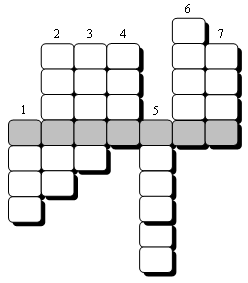 1. Я над речкой лежу,   Оба берега держу. (Мост.)2. Шагаешь – впереди лежит,   Оглянешься – домой бежит.(Дорога.)3. Кто в году четыре раза переодевается?   (Земля.)4. Это что за потолок?    То он низок, то высок,    То он сер, то беловат,    То чуть-чуть голубоват,    А порой такой красивый –    Кружевной и синий-синий.(Небо.)5. Его весной и летом	6. Рогатый, а не бодается.    Мы видели одетым. 	(Месяц.)   А осенью с бедняжки   Сорвали все рубашки. 	7. Деревянные кони   Но зимние метели	    По снегу скачут,   В меха его одели. 	    А в снег не проваливаются.	(Дерево.)	(Лыжи.)                                 Ключевое слово: молодцы.Внеурочная деятельность: сочинить загадку о ёжике.Дополнительный материал к уроку 10Человек начал создавать загадки в глубокой древности. Сопоставление предметов и явлений, проведение между ними, казалось бы, неожиданных параллелей было естественным процессом изучения окружающего мира. Этот процесс частично находил своё отражение в загадке. И составление загадки, и её разгадывание требовали пристального наблюдения над объектами действительности, выявления в них характерного, типичного. Загадка развивала наблюдательность, учила воспринимать мир многогранно и образно, помогала совершенствовать человеческую мысль. «Любознательная пытливость создавала загадку, которая в первоначальном своём виде могла быть не чем иным, как смелым вопросом пробуждённого ума о таинственных силах и явлениях природы».Указывая на различные предметы, явления, действия, загадка не называла их однозначно: представление о мире облекалось в художественную, образную форму. Поэтому и назначение загадки в разные времена было различным.В глубокой древности люди использовали загадку как один из приёмов иносказательного, «тайного» языка, чтобы скрыть свои намерения, уберечь от «нечистой силы» своё жилище, свою семью, свой скот, орудия труда и пр.К «тайной» речи прибегали охотники, скотоводы, земледельцы. Они называли орудия труда, животных, места охотничьих угодий не общепринятыми названиями, а подставными словами, загадочными оборотами, или загадками.Но загадка была не только «тайным» языком. С её помощью испытывали мудрость, находчивость, образованность человека. Для этого загадки включали в различные обряды: посвящения юношей в воины, отбор претендентов на роль руководителей, в свадебный обряд. Здесь загадки должны были отгадывать дружки жениха и сам жених. Это был своеобразный выкуп невесты.Экзаменационная роль загадки хорошо отражена в мифах, сказках, песнях и других фольклорных жанрах.В древнегреческом мифе злое чудовище Сфинкс всем загадывает одну и ту же загадку:  «Кто  утром  ходит  на  четырёх,  в  полдень на двух, вечером на трёх?». Неотгадавшего постигала смерть. Разгадал эту загадку только царь Эдип: утром (в детстве) на четырёх, днём  (во взрослом состоянии) на двух, вечером (в старости, с костылём) на трёх ходит человек.В русских русалочьих песнях юношам задаются коварные вопросы: «Что растет без коренья?» (Камень.) «Что цветёт без цвету?» (Папоротник.) «Что бежит без повода?» (Вода.) В сказках загадка нередко использовалась как сюжетный компонент для проверки сообразительности и находчивости персонажа, что определяло его дальнейшую судьбу, а порой и саму жизнь.С течением времени загадка становится дидактическим средством – средством обучения детей.У некоторых народов в далёком прошлом бытовали «вечера загадок». Это был своеобразный ритуал, обычно проводимый осенью, по окончании сельскохозяйственных работ. Старшие загадывали младшим загадки, тематически их группируя: о человеке, одежде, доме, предметах домашнего обихода, орудиях труда, полевых работах, явлениях природы. Тематический подбор загадок облегчал их отгадывание. Такие вечера были своеобразными уроками народной мудрости, народных представлений и способами их выражения словом. Эти уроки помогали детям и подросткам во время развлечений усваивать знания, добытые многими поколениями, учили наблюдательности.И в наше время загадка используется как увлекательное и эффективное средство в обучении и воспитании детей, в организации их досуга.Урок 11. Русские народные потешки. небылицы. 
стихи и песенки из книги «рифмы матушки гусыни»Цели деятельности педагога:  создать условия для развития умения находить сходство и различие между произведениями разных жанров литературы; формирования читательского интереса к устному народному творчеству.Образовательные ресурсы: рисунки с матрешками; выставка книг с произведениями устного народного творчества других стран; иллюстрации к различным потешкам и небылицам.Сценарий урокаI. Актуализация знаний.    Конкурс на лучшую загадку.Учащиеся читают придуманные загадки.II. Постановка цели урока.– Прочтите слово, зашифрованное в рисунке: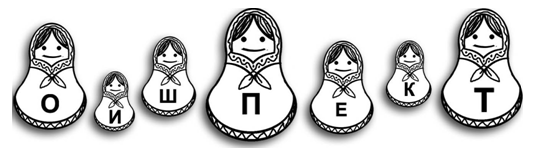                  2              7           5                1                 4             6             3Ответ: потешки.– Сегодня на уроке мы познакомимся с потешками. Узнаем, для чего их создают, научимся выразительно их читать.III. Изучение нового материала.1. Речевая минутка.– Прочтите чистоговорку:Ва-фа-ва – в лесу живет сова.Фы-фы-вы – в саду росли сливы.Ва-ва-фа – платье новое из шкафа.Фе-ве-фе – подушка на софе.2. Отработка навыка чтения.– Прочтите целыми словами, соблюдая знаки препинания.Разговор лягушек  (из зарубежного фольклора)– Кума,Ты к нам?– К вам, к вам,К вам, к вам!К воде скачу,Ловить хочу.– А кого, кого, кума?– Карпа, рака и сома.– Как поймаешь, дашь ли нам?– Как не дать?Конечно, дам!– Прочтите скороговорку медленно, быстрее, очень быстро:Дятел дуб долбил,Да не додолбил.3. Знакомство с русскими народными потешками.– Рассмотрите иллюстрации к потешкам.– Как вы думаете, о ком пойдёт речь в первой потешке?– Прочтите потешку, обращая внимание на знаки препинания в конце предложений.Учащиеся читают вслух по цепочке.– Объясните значение слов:Мельница – в старом крестьянском быту: здание, оборудованное для размола зерна.Молотить – извлекать, выбивать зерна из колосьев.– Назовите героев этой потешки.– Кто обращается к кисоньке?– Как хозяйка называет кисоньку?– Зачем сочиняют потешки?– Рассмотрите иллюстрацию ко второй потешке.– О ком пойдет в ней речь?– Прочтите потешку вслух по цепочке.– Объясните значение слов:Горница – чистая половина крестьянской избы.Печь – сооружение для отопления помещения, приготовления пищи в русских домах.– В какой форме записаны потешки? (Потешки составляются в форме диалога двух лиц.)– Для кого их сочиняют?– Чему учат потешки?– Подготовьте выразительное чтение потешек по ролям.ФизкультминуткаСчиталкаМимо леса,	Хвать, хвать,Мимо дач	Не поймать –Плыл по речке	Мячик вынырнул опять.Красный мяч.	Он пустился дальше плыть.Увидела щука:	Выходи,– Что это за штука?	Тебе водить!                                              Г. МиловидоваIV. Продолжение изучения нового материала.Знакомство с небылицами.– Прочтите название группы произведений на с. 46.– Что обозначает слово «небылица»? (Это вымысел, выдумка.)– Как вы думаете, для чего сочиняют небылицы: для игры, потехи или поучения? (Укажите верный ответ.)– Прочтите небылицы вслух по цепочке.– О каких чудесах вы прочли?– Переставьте в этих небылицах все слова так, чтобы было правильно по смыслу. Что получилось?V. Знакомство с песенками и потешками из книги «Рифмы Матушки Гусыни».– Весёлые потешки и стишки сочиняют народы разных стран. Сегодня мы познакомимся с английскими песенками из знаменитой книги, которую перевел на русский язык С. Маршак.– Прочтите название этой книги справа налево: «инысуг икшутам ымфир».– Прочтите самостоятельно потешку «Не может быть».– Когда автор встретил двух свинок?– Могла бы такая встреча произойти в реальной жизни?– Прочтите потешку «Король Пинин» вслух по цепочке.– Какое настроение передает это стихотворение: весёлое или грустное?– Прочтите слова, которые рифмуются:	мал – сказал 	печь – стеречь	дворец – леденец 	готов – котов– Прочтите самостоятельно потешку «Я видел озеро в огне».– О каких чудесах вы прочитали?– Могли бы произойти эти чудеса в реальной жизни?Заранее подготовленные учащиеся читают потешку «Мама, можно искупаться?».– Можно ли сказать, что это стихотворение грустное?– О каких чудесах вы прочитали?ФизкультминуткаМы топаем ногами,	Мы топаем ногами:Мы хлопаем руками,	Топ-топ-топ.Киваем головой.	Мы руки опускаем:Мы руки поднимаем,	Хлоп-хлоп-хлоп.Мы руки опускаем,	Мы руки разведем –Мы кружимся потом.	И побежим кругом.VI. Продолжение изучения нового материала.1. Знакомство с отрывком из стихотворения «Дом, который построил Джек».– Прочтите название стихотворения.Далее учитель читает отрывок из стихотворения.– Удалось ли вам открыть секрет этого стихотворения?– Если нет, то сравните первые две строки со всеми последующими.– Как построено стихотворение?– Как вы думаете, почему первые строки вынесены в заглавие?Заглавие – это главная мысль, как фундамент в доме.– Сравните выражения:построить дом;построить стихотворение.2. Игры Деда Буквоеда.Игра «Влиятельная буква».– Добавьте букву «К» так, чтобы из одного слова получить другое:К + часть лица = животное. (К + рот = крот.)К + полевое растение = дерево. (К + лён = клён.)К + морское животное = насекомое. (К + омар = комар.)К + речные рыбы = слесарный инструмент. (К + лещи = клещи.)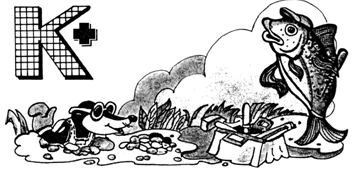 VII. Итог урока. Рефлексия.– С какими произведениями вы познакомились?– Для чего создают потешки, небылицы и весёлые стихотворения?– Какие произведения вам понравились больше всего?– Смогли бы вы сочинить такое шуточное стихотворение?Внеурочная деятельность.Придумать весёлую необычную историю; выучить одно из произведений. Вспомнить сказки А. С. Пушкина, принести на урок книгу с любимой сказкой.Урок 12. сказки А. С. ПушкинаЦели деятельности педагога: обеспечить условия для развития умения сравнивать народную и литературную сказку, соотносить иллюстрацию с содержанием текста.Образовательные ресурсы: выставка книг (сказки А. С. Пушкина разных лет издания, разного художественного офрмления).Сценарий урокаI. Актуализация знаний.1. Рассказы учащихся о необычных историях.2. Выразительное чтение стихотворений наизусть.Рассматривание выставки книг со сказками А. С. Пушкина (дополнительно иллюстрации из учебника на с. 52).– Какие сказки А. С. Пушкина вы знаете?– Какая сказка ваша любимая? – Почему она вам нравиться?– В чём разница между сказками Пушкина и русскими народными?– Почему Пушкин каждый раз подчёркивает слово «сказка»? (Наверное, он хочет сказать нам больше, чем обычно говорит сказка. Слушай, читай, но не забывай, что это сказка.)– Давайте поробуем сравнить сказки А. С Пушкина с народными сказками. II. Изучение нового материала.Демонстрация иллюстрации к вступлению к поэме А. С. Пушкина «Руслан и Людмила».– Что изображено на иллюстрации (картинке)?Чтение учителем текста вступления к поэме А. С. Пушкина «Руслан и Людмила». Повторное рассматривание иллюстрации.– На иллюстрации действительно изображён дуб? Создана ли атмосфера сказочного леса (густого, заросшего, непроходимого)? Найдите фигуру кота, который лежит на цепи и читает сказки. Видите ли вы филина, птицу Сирин на ветке, Бабу Ягу с метлой, Избушку на курьих ножках, изображение Пушкина, который сидит с русалкой на дереве? Появилось ли у вас ощущение, что сучья деревьев, словно руки, могут схватить путника в свои объятия и не выпустить?Повторное чтение текста.– Действительно ли Пушкин знал много русских сказок? Сумеете это доказать? (Читает 2-ю часть «Вступления» «Там чудеса…». Учащиеся называют сказочные сюжеты с действием избушки на курьих ножках, Бабы Яги, Василисы Прекрасной и Серого Волка, Кощея Бессмертного.) А другие сюжеты сказки, которые упоминает Пушкин, знаете? Кто в сказках говорит: «Чу, русским духом пахнет»? (Баба Яга.) Как они звучат в стихотворении? Найдите эти строки и прочитайте. Существует ли на самом деле лукоморье или это «сказочная территория»?– Рассказ в произведении может вестись от любого лица – девочки, мальчика, кошки, собачки. Иногда поэтесса пишет от лица мальчика,  а поэт – от лица девочки. Кто говорит эти слова – сам Пушкин или его герой, который ведёт рассказ? Авторская сказка невозможна без народной. Встречались  ли вам в сказках слова, похожие на эти: «И я там был, мед-пиво пил, по усам текло, а в рот не попало»? Почему в рот не попало? Рассказчик побывал в чудесном, волшебном, сказочном мире, он попал туда из обыкновенного земного измерения и не может там стать своим: не может пить сказочные напитки, есть сказочную еду – он может быть только наблюдателем. (Учитель может объяснить, используя образ зеркала.)– Волшебный мир – изнаночный мир – это то же, что зазеркалье. В зеркале каждый может видеть всё, что стоит на столе, но можно ли, протянув руку, что-то взять там, в зазеркалье, выпить там, в зазеркалье? Нет! Можно только наблюдать.– Кот учёный умеет только сказки рассказывать? Найдите ответ в тексте. (Читает 5-ю и 6-ю строки.) а герою Пушкина кто рассказывает сказки или поёт песни? Найдите ответ в тексте.(Читает последнюю строку.) – Вспомните русские народные сказки, в которых есть Баба Яга, Кощей Бессмертный, Учёный Кот и другие герои?– Какие сказки, по-вашему, красивее – народные или пушкинские?– Да, сказки Пушкина красивее, потому что написаны звучными, прекрасными стихами.Писатель М. Горький говорил, что Пушкин «украсил народную сказку блеском своего таланта», и мы согласимся с ним.Поэт С. Маршак считал, что сказка Пушкина – «прямая наследница сказки народной».Работа над выразительным чтением отрывков из сказок А. С. Пушкина, данных в учебнике (с. 52–53).Внеурочная деятельность.Подготовить выразительное чтение отрывка из любой сказки А. С. Пушкина, нарисовать к нему иллюстрацию (по желанию наизусть).Урок 13. Скороговорки. Сказка «петух и собака»Цели деятельности педагога: обеспечить условия для развития умения находить сходство и различие между произведениями разных жанров литературы; формировать читательский интерес к устному народному творчеству.Образовательные ресурсы: выставка книг с произведениями устного народного творчества; иллюстрации; таблицы.Сценарий урокаI. Актуализация знаний.Выставка иллюстраций к сказкам А. С. Пушкина. Выразительное чтение отрывков.II. Постановка цели урока.– Отгадайте загадки.Кто заливисто поёт о том, что солнышко встаёт?  (Петух.)Не говорит и не поёт, а кто к хозяину идёт, она сразу знать даёт.  (Собака.)– Вспомните названия народных сказок. Назовите героев.– В каких сказках действующее лицо – Петух, а в каких – Собака?III. Изучение нового материала. 1. Отработка навыков чтения.– Читайте слова по таблице быстро и не ошибаясь.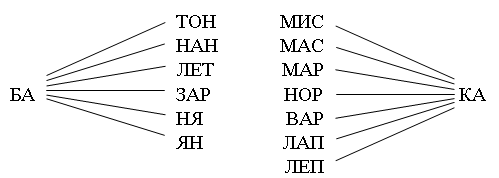 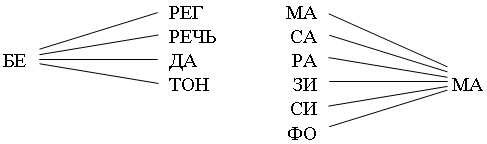 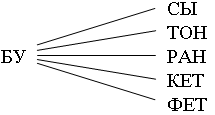 лист – листок – листочек – листопад лис – лиса – лисёнок – лисий – лисицалень – лентяй – лентяйка – ленивыйлес – лесок – лесник – лесопарк – лесовоз2. Чтение скороговорок из «Разноцветных страниц» (с. 60–61 учебника, часть 1).– Прочтите слова, сходные по звучанию (произносите слова чётко и ясно).– Прочтите скороговорки сначала медленно, а потом быстро и четко, проговаривая каждое слово.«Скороговорка – род складной речи, с повторением и перестановкой одних и тех же букв и слогов, сбивчивых или трудных для произношения» (В. И. Даль). Для скороговорки специально подбираются слова, правильное произношение которых при быстром и многократном повторении затруднено. Скороговорки бывают народные и авторские.Учащиеся тренируются читать скороговорки быстро и четко.– Какие скороговорки вы знаете?IV. Продолжение изучения нового материала.1. Знакомство со сказкой «Петух и собака».– Прочтите название сказки.– Знакома ли вам эта сказка?– Прочтите слова, записанные на доске, по слогам, а потом целыми словами.– Объясните значение слов и выражений:Занялась заря – рассвело.Масленый праздник – праздник Масленицы.Припасла – заготовила про запас.Счастье привалило – появилось неожиданно.Дупло – пустота в стволе дерева.– Прочтите сказку вслух по цепочке.2. Анализ сказки «Петух и собака».– Почему петух покинул стариков?– Кто помог ему уйти со двора в лес?– Как петух навлёк на себя опасность?– Чем лиса хотела заманить к себе петушка?– Найдите в тексте и зачитайте, почему петух испугался и к кому он обратился за помощью.– Найдите в тексте и зачитайте, как лиса расхваливает петуха.– Чему обрадовалась лиса?– Прочтите пословицы:• Не имей сто рублей, а имей сто друзей.• Не рой другому яму – сам в нее упадёшь.• Семеро одного не ждут.– Какие пословицы относятся к сказке «Петух и собака»?   – Объясните их смысл.ФизкультминуткаАх, красавец-петушок!На макушке – гребешок,А под клювом-то бородка.Очень гордая походка:Лапы кверху поднимает,   
				Шагают, высоко поднимая ноги,Важно головой кивает.Раньше всех петух встаёт,Громко на заре поёт:          
				Вытягивают голову.– Ку-ка-ре-ку! Хватит спать!Всем давно пора вставать!3. Викторина сказок.– Рассмотрите иллюстрации на с. 57 учебника (часть 1).– Как называется эта сказка? («Гуси-лебеди».)– Перескажите сказку по опорным иллюстрациям.– Назовите русские народные сказки.– Назовите сказки, написанные в стихотворной форме.– Назовите авторские сказки.V. Итог урока. Рефлексия.Зачем сочиняли скороговорки?Чему учат сказки?Назовите свою любимую сказку.Внеурочная деятельность.Пересказать сказку «Петух и собака»; придумать свою скороговоркуУрок 14. Обобщение по теме
 «Сказки. Загадки. Небылицы»Цель деятельности педагога: повторить, обобщить и систематизировать знания учащихся по теме «Сказки. Загадки. Небылицы».Образовательные ресурсы: ребусы; слоговая таблица для чтения; карточки с играми и заданиями; выставка книг по теме раздела; кроссворд «Кораблик»; рисунки учащихся.Сценарий урокаI. Актуализация знаний.  Пересказ сказки «Петух и собака».II. Постановка цели урока.– С какими произведениями из раздела «Сказки. Загадки. Небылицы» мы познакомились?– Разгадайте ребусы:а)    (Загадки.)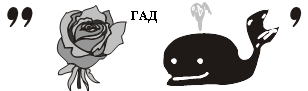 б)    (Потешки.)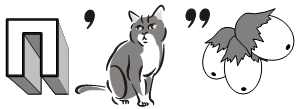 в)    (Сказки.)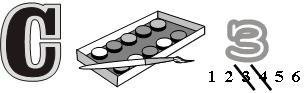 – Какие произведения вам понравились больше? Почему?III. Закрепление и обобщение по теме раздела. 1. Игра «Доскажи словечко».На уроках мы, ребятки,	Не спеши катать салазки,Отгадали все … (загадки).	А послушай лучше … (сказки).Мы не щелкали орешки,А читали на урокахИнтересные … (потешки).2. Кроссворд «Кораблик».– Отгадайте, что везёт этот кораблик.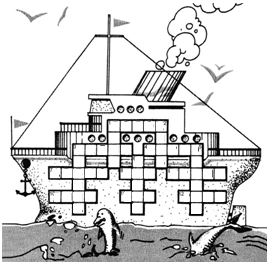 По горизонтали:1. Зелёные мячики живут в зелёных чуланчиках. (Горох.)3. С виду красный, раскусишь – белый. (Редис.)4. Одно бросил, целую горсть взял. (Зерно.)7. Зелёный телёночек на привязи толстеет. (Арбуз.)8. Чернéнько, горячéнько, а все любят. (Чай.)9. На деревьях меж листами висят птицы вверх ногами. (Груши.)10. Кругла, а не месяц, желта, а не масло, сладка, а не сахар, с хвостом, а не мышь. (Дыня.)11. Сквозь землю прошёл, красну шапочку нашёл, шапку снял, детей спать услал. (Мак.)12. Кругла да гладка, откусишь – сладка. (Репа.)По вертикали:1. В лесу под березой – крошка, только шапка да ножка. (Гриб.)2. Рос сперва на воле в поле, летом цвел и колосился,    А когда обмолотили, он в зерно вдруг превратился.    Из зерна – в муку и тесто, в магазине занял место   (К. Ладиенко). (Хлеб.)3. В сенокос – горька, а в мороз – сладка.     Что за ягодка? (Е. Благинина) (Рябина.)5. Лежит меж грядок – зелен и сладок. (Огурец.)6. Я бел, как снег, в чести у всех, я нравлюсь вам во вред зубам. (Сахар.)3. Игра «Отгадай название сказки».– Прочтите отрывок из сказки, вспомните её название.Карточка 1.Я от дедушки ушёл,Я от бабушки ушёл,Я от зайца ушёл,Я от волка ушёл,А от тебя, медведь, полгоря уйти.– Как называется эта сказка?Карточка 2.Мышка за кошку, кошка за Жучку, Жучка за внучку, внучка за бабку, бабка за дедку, дедка за репку, тянут-потянут – вытянули репку…Карточка 3.Ку-ка-реку!Иду на ногах,В красных сапогах,Несу косу на плечах:Хочу лису посечи.Пошла, лиса, с печи!Карточка 4.Вы детушки!Вы козлятушки!Отопритеся,Отворитеся,Ваша мать пришла,Молока принесла;Полны копытца водицы!– Как называется эта сказка?– Назовите её действующих лиц.– Рассмотрите иллюстрации к сказке на с. 57 учебника.– Как называется эта сказка? («Гуси-лебеди».)– Перескажите сказку по опорным иллюстрациям.4. Чтение произведений из рубрики «Из старинных книг» на с. 58–59 учебника (часть 1).– Прочтите название сказки Л. Толстого.– Прочтите слова, записанные на доске, сначала по слогам, затем целыми словами:пла-кать-ся – плакатьсяпо-ги-ба-ем – погибаему-то-пим-ся – утопимсяпо-ска-ка-ли – поскакалиус-лы-ха-ли – услыхализа-бул-ты-ха-ли – забултыхалиля-гу-ша-чье – лягушачье.Заранее подготовленные учащиеся читают сказку выразительно.– Почему зайцы жаловались на свою жизнь?– Что они решили сделать?– Почему зайцы передумали топиться?– Чему учит сказка Л. Толстого «Зайцы и лягушки»?– Прочтите название сказки К. Ушинского. Как вы думаете, о ком это произведение?Учитель читает выразительно сказку «Гусь и журавль» К. Ушинского.– Зачитайте строки, в которых гусь хвалит себя.– Что ответил ему журавль?– Зачитайте слова журавля.– Чему учит нас эта сказка?– Прочтите предложение, которое может служить выводом из сказки К. Ушинского «Гусь и журавль».IV. Итог урока. Рефлексия.– Какие произведения из раздела «Сказки. Загадки. Небылицы» вам больше всего запомнились, понравились?– Для кого придумывают потешки?– Чему учат загадки?– Чему учат сказки?– Зачем сочиняли загадки?Внеурочная деятельность: пересказ русской народной сказки (по выбору).Дополнительный материал к уроку 14Лев Николаевич Толстой (28 августа (9 сентября) 1828 г., усадьба Ясная Поляна Тульской губернии – 7 (20) ноября 1910 г., станция Астапово (ныне станция «Лев Толстой») Рязано-Уральской ж. д.;  похоронен  в Ясной Поляне),   граф,   русский   писатель,  член-корреспондент   (1873),  почётный академик  (1900) Петербургской АН.«Радостный период детства». Толстой был четвёртым ребёнком в большой дворянской семье. Его мать, урождённая княжна Волконская, умерла, когда Толстому не было ещё двух лет, но, по рассказам членов семьи, он хорошо представлял себе «её духовный облик»: некоторые черты матери (блестящее образование, чуткость к искусству, склонность к рефлексии) и даже портретное сходство Толстой придал княжне Марье Николаевне Болконской («Война и мир»). Отец Толстого, участник Отечественной войны, запомнившийся писателю добродушно-насмешливым характером, любовью к чтению, к охоте (послужил прототипом Николая Ростова), тоже умер рано (1937). Воспитанием детей занималась дальняя родственница Т. А. Ергольская, имевшая огромное влияние на Толстого: «… она научила меня духовному наслаждению любви». Детские воспоминания всегда оставались для Толстого самыми радостными: семейные предания, первые впечатления от жизни дворянской усадьбы служили богатым материалом для его произведений, отразились в автобиографической повести «Детство».Казанский университет. Когда Толстому было 13 лет, семья переехала в Казань, в дом родственницы и опекунши детей П. И. Юшковой. В 1844 г. Толстой поступил в Казанский университет на отделение восточных языков философского факультета, затем перевёлся на юридический факультет, где проучился неполных два года; занятия не вызывали у него живого интереса, и он со страстью предался светским развлечениям. Весной 1847 г., подав прошение об увольнении из университета «по расстроенному здоровью и домашним обстоятельствам», Толстой уехал в Ясную Поляну с твёрдым намерением изучить весь курс юридических наук (чтобы сдать экзамен экстерном), «практическую медицину», языки, сельское хозяйство, историю, географическую статистику, написать диссертацию и «достигнуть высшей степени совершенства в музыке и живописи».Народная школа. В 1859 г. Толстой открыл в деревне школу для крестьянских детей, помог устроить более 20 школ в окрестностях Ясной Поляны, и это занятие настолько увлекло его, что в 1860 г. он вторично отправился за границу, чтобы знакомиться со школами Европы.Толстой много путешествовал провёл полтора месяца в Лондоне (где часто виделся с А. И. Герценом), был в Германии, Франции, Швейцарии, Бельгии, изучал популярные педагогические системы, в основном не удовлетворившие писателя. Собственные идеи Толстой изложил в специальных статьях, доказывая, что основой обучения должна быть «свобода учащегося» и отказ от насилия в преподавании. В 1862 г. писатель издаёт педагогический журнал «Ясная Поляна» с книжками для чтения в качестве приложения, ставшими в России такими же классическими образцами детской и народной литературы, как и составленные им в начале 1870-х гг. «Азбука» и «Новая Азбука». В том же году в отсутствие Толстого в Ясной Поляне был проведён обыск (искали тайную типографию).Уход и смерть. Годы перелома круто изменили личную биографию писателя: они обернулись разрывом с социальной средой, а затем произошёл и семейный разлад (провозглашённый Толстым отказ от владения частной собственностью вызвал резкое недовольство членов семьи, прежде всего жены). Пережитая Толстым личная драма нашла отражение в его дневниковых записях.Поздней осенью 1910 г., ночью, тайно от семьи 82-летний Толстой, сопровождаемый лишь личным врачом Д. П. Маковицким, покинул Ясную Поляну. Дорога оказалась для него непосильной: в пути он заболел и вынужден был сойти с поезда на маленькой железнодорожной станции Астапово. Здесь, в доме начальника станции, он провел последние семь дней своей жизни. За сообщениями о здоровье Толстого, который к этому времени приобрёл уже мировую известность не только как писатель, но и как религиозный мыслитель, проповедник новой веры, следила вся Россия. Событием общероссийского масштаба стали похороны Толстого в Ясной Поляне.Константин Дмитриевич Ушинский (1824–1870) в начале своей карьеры получил юридическое образование в Московском государственном университете. Чуть позже стал работать по приглашению в Гатчинском сиротском институте и Смольном институте. В Смольном институте он провёл несколько реформ. Работал за границей.Ушинский оказал большое влияние на формирование детской литературы в 60-х гг. ХХ века и на дальнейшее ее развитие.Созданные  им  учебные  книги  «Детский  мир»  (1861)  и  «Родное  слово» (1864) предназначались не только для школы, но и для семьи. Для этих книг Ушинский щедро отбирал сказки, песни, прибаутки, пословицы, поговорки, загадки, а также литературную прозу и поэзию.К. Д. Ушинский – великий русский педагог.Урок 15. А. Плещеев «Сельская песенка».
А. Майков «Ласточка примчалась …», «Весна»Цели деятельности педагога: обеспечить условия для развития умения находить сходство и различие между произведениями разных видов искусства; познакомить с новыми произведениями, их названиями и авторами, иллюстрациями к этим произведениям; воспитывать любовь к природе.Образовательные ресурсы:  выставка   книг   русских  поэтов  о  природе;  иллюстрации,  постеры  и  фотографии о  природе весной;  «Времена  года» П. И. Чайковского.Сценарий урокаI. Актуализация знаний, постановка цели урока.  Отгадайте загадку:Зазвенели ручьи,Прилетели грачи.В дом свой – улей – пчелаПервый мёд принесла.Кто скажет, кто знает,Когда это бывает?(Весной.)– Перечислите весенние месяцы.– Какой день по календарю считается началом весны? (21 марта – день весеннего равноденствия.)– Посмотрите, как много книг написано о весне русскими поэтами и писателями. Прочтите название третьего раздела на с. 65 учебника.– Как вы думаете, какие произведения вошли в этот раздел?II. Изучение нового материала.1. Речевая минутка.– Прочтите чистоговорку:Та-та-та – у нас дома чистота.Ты-ты-ты – сметану съели всю коты.Ти-ти-ти – съели кашу всю почти.Тё-тё-тё – отложили мы шитьё.То-то-то – стали мы играть в лото.Ать-ать-ать – мы идем гулять.Ат-ат-ат – берем с собой самокат.2. Отработка навыков чтения.– Прочтите целыми словами:Утром, присев на зелёном пригорке,Учат сороки скороговорки: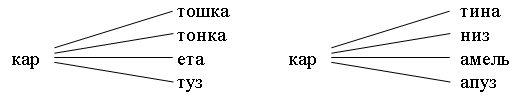 3. Чтение диалога автора с учениками.Учитель предлагает послушать музыкальную пьесу П. И. Чайковского «Песня жаворонка» и рассмотреть репродукцию картины И. Левитана «Март» .– Какое настроение передает музыкальное произведение?– Какие чувства возникают у вас при рассматривании картины «Март»?Музыка первого месяца весны нежная и звонкая. Она очень похожа на разливающиеся над полями трели жаворонков. Сама песня светлая, мелодичная. Слушаешь – и словно вдыхаешь свежий, ароматный запах весны, словно ощущаешь удивительное весеннее солнце, тепло лучей которого смешивается со свежестью холодного по-зимнему ветерка. Воздух прозрачный, чистый…Картина И. Левитана «Март» передает звонкую холодноватость мартовского воздуха и яркость солнечных лучей на белом снегу, и ожидание тепла, которого еще немного в этот мартовский день. Но уже греют солнечные лучи, уже подтаивает снег… И вся природа ждет настоящей весны.4. Знакомство со стихотворением А. Плещеева «Сельская песенка».– Какие признаки наступления весны вы знаете?– Самостоятельно прочтите стихотворение А. Плещеева.– Объясните значение слов:Сени – прихожая в избе.Краше – красивее.Милей – больше всего нравится.– Какое настроение передаёт автор?– Нравится ли весна поэту?– Какие слова говорят о том, что поэт радуется и ждёт весну?– С какой просьбой обращается автор к ласточке?– Прочтите стихотворение выразительно.ФизкультминуткаСобирайтесь быстро, братцы,В чёт и нечет посчитаться.Вот Январь, а вот Февраль –Выгнать их из круга жаль.Братец Март и ты, Апрель,Заиграйте-ка в свирель.Братцу Маю да Июню –Спеть овсяночкой-певуньей,А Июлю, Августу –Растить зерна трав густых,Чтобы ждали мы не зряСентября и Октября.Ноябрю – повеять вьюгой,Декабрю – уйти из круга.                            Л. ДружининаIII. Продолжение изучения нового материала.1. Знакомство со стихотворением А. Майкова «Ласточка примчалась …».– Прочтите фамилию автора.– Прочтите слова, записанные на доске, сначала по слогам, а затем целыми словами:при-мча-лась – примчаласьхмурь-ся – хмурься– Объясните значение этих слов.– Прочтите стихотворение самостоятельно.– Какое настроение передает это стихотворение?– О ком оно?– Откуда прилетела ласточка?– Найдите и прочтите песенку ласточки.– Что услышал поэт А. Майков в пении ласточки?2. Знакомство со стихотворением А. Майкова «Весна».Учитель выразительно читает стихотворение «Весна».– О каком растении рассказал поэт?– Как автор называет этот цветок?– Какое слово помогает представить последний снежок в стихотворении «Весна»?– Объясните значение выражения.Сквозистый снежок – рыхлый снег.– Прочтите выразительно стихотворение «Весна».– Чем отличается стихотворение от сказки?3. Игры Деда Буквоеда.     Игра «Песочные часы».   – Буквы, проходя через узкое горлышко песочных часов, образуют слова. Пересыпьте песочек с буквами и назовите эти слова.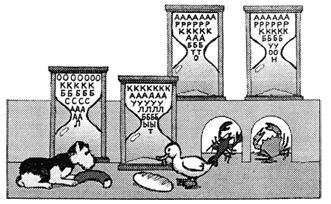 IV. Итог урока. Рефлексия.– Как называется третий раздел учебника?– Стихотворения каких авторов вы прочитали?– Какое стихотворение понравилось больше? Почему?– Прочтите пословицу и объясните её значение:•  Весна да осень – на дню погод восемь.Внеурочная деятельность: выучить наизусть стихотворение по выбору; подготовить иллюстрацию к нему.ДОПОЛНИТЕЛЬНЫЙ МАТЕРИАЛ К УРОКУ 15В дошкольные годы ребёнок знакомится со стихотворениями известного поэта Алексея Николаевича Плещеева (1825–1893). Ещё при жизни поэта хрестоматийным стало стихотворение «Старик» («У лесной опушки домик небольшой …», 1877) – о старом леснике, радовавшем детей подарками. Столь же известным было стихотворение «Бабушка и внучек» (1878) – о том, как внук упросил бабушку послать его в школу.В свободном переложении польского стихотворения «Травка зеленеет» (1858) Плещеев коснулся уже ставшей к середине XIX в. традиционной весенней темы: прилёт ласточек предвещает радостный приход тёплых дней. У поэта с гражданскими устремлениями, каким был Плещеев, эта тема соединилась с рассказом о горькой семейной драме: дочь покинула дом, тоскующая мать просит ласточку принести весть о дочери. Прилёт ласточки и приход весны оживили надежду – может быть, что-то станет известно о той, о ком горюет семья.Строй стихотворных строчек энергичен, пронизан радостным настроением: с прилетом ласточки и само солнце становится краше, а весна – милей:…Прощебечь с дорогиНам привет скорей.Весенняя птица предстает утешительницей бедного труженика и в финальном стихотворении поэта «Птичка» (1858).Этой темы поэт коснулся ещё раз в стихотворении «Дети и птичка». При отлёте на юг птица обещает вернуться:…Я с запасом новых песенК вам вернусь, когда с полейСнег сойдёт, когда в оврагеЗажурчит, блестя, ручей…Аполлон Николаевич Майков (1821–1897). Жизнеутверждающим настроением проникнуты стихи этого известного поэта второй половины XIX века. Уже в начале своего творческого пути он получил положительную характеристику В. Г. Белинского. По словам критика, Майков «смотрел на жизнь глазами грека». Свои идиллические представления о жизни древних греков поэт решился соединить с воспроизведением картин русской жизни. Природа России предстаёт сквозь усвоенную поэтом эстетику античных времен. Всё реальное в стихах Майкова гармонично и исполнено красоты. Благодаря этим свойствам ряд стихотворений поэта стал достоянием детского чтения и школы. Таково и стихотворение «Летний дождь» (1856):Золото, золото падает с неба!Дети кричат и бегут за дождём…Небесное «золото» станет «золотистым зерном», амбары наполнятся «душистым хлебом». Радостное ощущение бытия и воспроизведение дивных преображений в природе сообщают стихам цельность и гармонию.Ни одно из социальных противоречий современности не затронуто в стихах Майкова. Идиллический взгляд его на мир выразился в прекраснодушном изображении народного быта. Поэт запечатлел только светлую сторону крестьянского труда.Влечение поэта к идиллии и эстетизированным картинам выразилось и в том, что он осуществил вольный перевод нескольких новогреческих песен. Таковы известные стихи Майкова «Ласточка примчалась …» (1858) и «Колыбельная песня» («Спи, дитя мое, усни!..», 1858). Реальные представления авторы о русской природе здесь неотделимы от его идиллических воззрений. Ласточка приносит весну – поэт связывает с прилётом птиц лишь неотвратимую смену времен года:Будь хоть снег, хоть дождик –Всё весною пахнет!Природа, воссозданная поэтом, полна гармонии и той цельности, которая укрепляет ребёнка в здоровом отношении к миру.Урок 16. Т. БелозЁров «Подснежник». 
С. Маршак «Апрель». И. Токмакова «Ручей»Цели деятельности педагога: создать условия для развития умения находить сходство и различие между произведениями разных видов искусства; воспитывать любовь и бережное отношение к природе.Образоват. ресурсы: изображения растений, цветущих весной; энциклопедия о растениях; карточки с играми.Cценарий урокаI. Актуализация знаний.    1. Конкурс рисунков «Весна-красна».2. Выразительное чтение стихотворения.II. Постановка цели урока.– Отгадайте загадки, и вы узнаете названия произведений, с которыми мы познакомимся на уроке.Бегу я, как по лесенке,По камешкам звеня.Издалека по песенкеУзнаете меня.(Ручей.)Четвёртый месяц как шагнёт,	Из-под снега вышел друг,Так с треском лопается лёд.	И весной запахло вдруг.(Апрель.)	(Подснежник.)– Сегодня мы продолжим чтение произведений о весне, о весенних изменениях в природе.III. Изучение нового материала.   1. Речевая минутка.– Прочтите стихотворение сначала медленно, затем быстро и чётко:Крылья – у орла,Крылышки – у орлёнка,Перья – у перепела,Пёрышки – у перепелёнка.Прикрывала крыльямиОрлица орлёнка,Перебирала пёрышкиПерепелица перепелёнку.– Прочтите, составляя слова по таблице.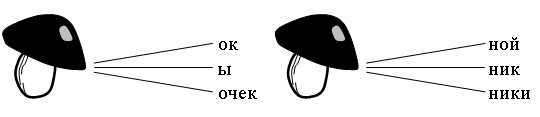 2. Знакомство со стихотворением Т. Белозёрова «Подснежники».– Прочтите фамилию автора.– Как называется стихотворение?– Прочтите ключевые слова сначала по слогам, затем целыми словами:сне-гу-роч-ка – снегурочкапро-во-жа-та-я – провожатаяпе-чаль-на-я – печальнаяпла-ка-ла – плакалатро-га-я – трогаясне-гу-роч-ки-ны – снегурочкины– Прочтите стихотворение вслух по цепочке.– О чём это стихотворение?– Какое настроение оно создаёт?– С какой интонацией надо его читать?– Прочтите строчки, в которых автор говорит о Снегурочке.– С чем автор сравнивает первые весенние цветы?– Нравится ли вам сравнение подснежников со снегурочкиными слезами?– Прочтите стихотворение, передавая настроение поэта.3. Знакомство со стихотворением С. Маршака «Апрель».Звучит пьеса П. И. Чайковского «Времена года» («Апрель»).– Какое настроение передал композитор в музыке?– Что вы представили, слушая эту музыку?Отшумели февральские вьюги, отзвенели первые весенние капели. Всё ярче и теплее греет солнце. Спешит, торопится весна. Хорошо кругом! Даже в городе воздух какой-то особенный. А уж за городом! В лесу появились первые цветы. Люди несут домой маленькие букетики. Принесут, поставят в воду – вот и в комнате весна.Музыка апреля похожа на вальс. Мелодия как бы стремится вверх, растет, ширится… Кажется, что ароматный воздух заполняет грудь, дышится легко-легко и хочется то ли покружиться в вальсе – плавном, небыстром, то ли просто закрыть глаза и помечтать под эту чудесную музыку.– Кто автор следующего стихотворения?– Прочтите название стихотворения.– Как вы думаете, о чём это произведение?– Прочтите слова, записанные на доске, сначала по слогам, а затем целыми словами:му-ра-вьи – 		муравьипро-би-ра-ет-ся – 	пробираетсява-леж-ник – 		валежникрас-цвёл – 		расцвёл– Объясните значение слов:Капель – падение с крыш, с деревьев тающего снега каплями, а также сами эти капли.Валежник – старые листья, сучья, корни, которые долго лежали на земле.Стужа – мороз, холод.Пробирается – медленно и тяжело идёт.– Прочтите стихотворение самостоятельно. Какое настроение передаёт это стихотворение?– О каких признаках весны вы прочли?– Прочтите слова, которые рифмуются:Апрель – капель.Лужи – стужи.Ручьи – муравьи.Медведь – петь.валежник – подснежник.– Каким близким по  значению  словом  можно  заменить  слово  «сквозь»? («Через».)– Прочтите стихотворение выразительно.У композитора Гречанинова есть песенка, в которой поётся… Попробуйте угадать, о ком?Сперва понемножкуЗелёную выставил ножку,Потом потянулся из всех своих маленьких силИ тихо спросил:«Я вижу, погода тепла и ясна.Скажите, ведь правда, что это весна?»– Что названо «зелёной ножкой»? Ну конечно, это стебель цветка. Первый цветок весны, маленький голубой подснежник. О нём и рассказывает нам С. Маршак в стихотворении «Апрель».Вот он выглядывает из-под тающего снега, качает головкой на легком весеннем ветерке, и яркое весеннее солнышко играет в капельках воды на его лепестках.Под эту музыку можно станцевать очень красивый танец. Попробуйте.ФизкультминуткаНа зарядку солнышко   А над нами весело   Ветер тихо клён качает,Поднимает нас,             Шелестит листва.     Вправо-влево наклоняет.Поднимаем руки мы     Опускаем руки мы   Раз – наклон, два – наклон,По команде «раз».        По команде «два».   Зашумел листвою он.IV. Продолжение изучения нового материала.1. Знакомство со стихотворением И. Токмаковой «Ручей».– Прочтите фамилию автора.– Как называется стихотворение?– Прислушайтесь к ритму повторяющихся слов, и вы почувствуете, как звонко и весело звучит ручей.Учитель читает стихотворение «Ручей».– Как звучал ручей?– Какие слова помогают почувствовать, как журчит ручей? Прочтите.– Зачитайте подчёркнутые слова. Как эти слова  помогают представить весёлый ручей?– Подготовьте выразительное чтение стихотворения «Ручей».2. Совершенствование техники чтения.– Какие растения цветут весной?– Что вы знаете об этих растениях?– Прочтите отрывок из произведения А. Онегова «Медуница» выразительно целыми словами.МедуницаВесной я всегда с нетерпением жду, когда появятся и загудят над лесной полянкой первые шмели...Зимуют шмели в тёплых норках, а пригреет весеннее солнце, они проснутся, выберутся из норок и тут же полетят за сладким соком – нектаром – к цветам медуницы.Сладкого, медового на вкус сока-нектара в цветах медуницы много, поэтому и называют её медуницей.А расцветает медуница как раз в то время, когда просыпаются шмели.Услышишь, как неподалёку за деревом гудят шмели, торопись туда – ждёт тебя здесь встреча с красивым весенним цветком – медуницей.Цветки у медуницы окрашены по-разному. Одни – розовые, другие – фиолетовые, третьи – совсем синие.Розовыми цветки бывают, когда только расцветут.Пройдёт немного времени, и из розовых они станут фиолетовыми, а потом и синими.Такое растение, у которого разноцветные цветы, легче заметить в лесу шмелям.Осторожно потрогайте листья медуницы. Они покрыты особыми волосками – оттого и кажутся немного шероховатыми. Эти волоски, как шерстяная одежда, защищают медуницу от весенних холодов.– О каких цветах рассказал автор?Сравните произведения «Медуница» А. Онегова и «Апрель» С. Маршака.3. Игры Деда Буквоеда.   – Прочтите пословицу о весенних месяцах.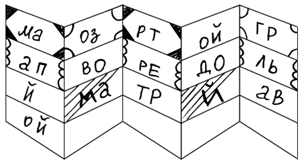 Ответ: «Март – грозой, апрель – водой, май – травой».– Объясните данную пословицу.V. Итог урока. Рефлексия.– С какими произведениями мы познакомились на уроке?– О чём эти произведения?– Какое из них вам понравилось больше всего?– Почему?– Какие растения цветут весной?Внеурочная деятельность.Подготовить рисунок о растениях, цветущих весной; выучить стихотворение наизусть (по выбору).Дополнительный материал к уроку 16Справочный материал для учителя.Весенний лес залит солнцем. В золотые пуховки оделись ива, ольха, лиловые серёжки свешиваются с тонких ветвей берёз. Почти незаметны цветки орешника, собранные в серёжки. Многие деревья и кустарники цветут до распускания листьев. Подует ветерок, и золотое облачко пыльцы окутает цветущие деревья.А под деревьями распустились весенние цветы – ландыш, мать-и-мачеха. Почему растению дано такое странное прозвище – мать-и-мачеха? Вот почему: нижняя часть его листа покрыта нежными пушистыми волосками, на ощупь она кажется мягкой и тёплой, это – мать. А верхняя, наоборот, жёсткая и холодная – это мачеха.Ландыш является лучшим цветком майского леса. Каждый цветок его кажется маленьким прозрачным кувшинчиком, перевёрнутым горлышком вниз. И из каждого кувшинчика льётся на лужайку тонкий аромат.По древнерусской легенде, царевна Волхова полюбила юношу Садко. Но Садко отдал своё сердце девушке полей и лесов Любаве. Опечаленная Волхова вышла на берег и стала плакать. И там, где падали слезинки царевны, выросли ландыши – символ чистоты, любви и боли нежного девичьего сердца. После окончания цветения ландыша на месте цветков появляются крупные красные «ягоды». Считают, что это не ягоды, а горючие слезы, которыми ландыш оплакивает расставание с весной.Маленькому серебристому цветку посвящались легенды, стихи и сказания, а также многие праздники. День 1 Мая называется во Франции днём ландышей. А в некоторых сказках ландыши – не что иное, как солнечные зайчики. По ночам гномы часто пользуются цветами как фонарикамиПоэт Тимофей Белозёров. Своеобразная тематика характерна для сибирского поэта Тимофея Белозёрова (род. в 1929 г.). Он прежде всего поэт сибирской природы. Стихотворения – лирические  и сюжетные сказки, волшебные и познавательные – всё проникнуто пониманием и знанием своего родного края: «Смородиновый куст», «Апрель», «Карасик», «Журавкин праздник», «Где трава растёт густая».Сборник «Где трава растёт густая» состоит из небольших стихотворных сказок. Сказки одновременно фантастические и познавательные. Их основные герои – волшебные человечки, которые приходят на помощь малышам, помогают им постигать окружающий мир.«Смородиновый куст, «Карасик» и другие сборники включают стихотворения, раскрывающие самобытный мир природы Сибири. В сборник «Карасик» вошли стихотворения разных жанров, а также небылицы и скороговорки, считалки и загадки.Близость к природе определила главную черту поэзии Т. Белозёрова – следование традициям устного народного творчества.Урок 17. Е. Трутнева «Когда это бывает?».
И. Токмакова «К нам весна шагает…»Цели деятельности педагога: создать условия для развития умения анализировать произведения.Образоват. ресурсы: таблица для чтения и составления слов; картины весенней природы; карточки с играми.Сценарий урокаI. Актуализация знаний.  Конкурс рисунков «Первые цветы весны».Учащиеся читают наизусть стихотворение.II. Постановка цели урока. – Отгадайте загадки:Всех прилетных птиц черней,Чистит пашню от червей.Взад-вперёд по пашне вскачь.А зовется птица … (грач).– Что объединяет все слова-отгадки?Сегодня на уроке мы продолжим читать произведения о весне, о природе весной.III. Изучение нового материала.1. Речевая минутка.– Прочтите чистоговорку:Ча-ча-ча – горит в комнате свеча.Чу-чу-чу – молоточком я стучу.Оч-оч-оч – наступает ночь.Чи-чи-чи – привезли нам кирпичи.2. Отработка навыка чтения.– Прочтите составные слова.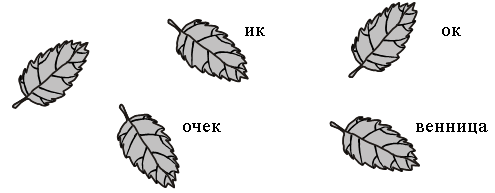 Ответ: лист, листик, листок, листочек, лиственница.3. Чтение и отгадывание литературных загадок о весенней природе.– Отгадайте загадку:Матушкой зимойВ белом сарафане,А матушкой весной –В цветном платьице.(Луг зимой и весной.)– Объясните, что означают выражения:В белом сарафане – снежное покрывало.В цветном платьице – цветущий луг весной.– Прочтите загадки на с. 71 учебника и назовите отгадки. (Одуванчик, ромашка.)– Кто автор первой загадки?– Прочтите фамилию автора другой загадки.– Какие признаки одуванчика перечислил автор?– На что он похож?– Какого цвета фонарик?– О каких признаках ромашки говорится в загадке Л. Яхнина?– С чем или с кем автор сравнивает ромашки?– Прочтите, как описывает их автор.4.  Чтение стихотворения Е. Трутневой «Когда это бывает?».– Прочтите фамилию автора.– Как называется стихотворение?– Как вы думаете, о чём это произведение?– Прочтите слова, записанные на доске, сначала по слогам, а затем целым словом:пле-щут-ся – плещутсяпро-зрач-ны-е – прозрачныепро-та-лин-ки – проталинкисит-це-вый – ситцевыйне пой-мёшь – не поймёшь– Объясните значения слов:Плещутся – купаются.Проталинки – места, где снег растаял и открылась земля.Ситцевый, ситец – легкая хлопчатобумажная ткань с рисунком или однотонная.Заранее подготовленные учащиеся читают стихотворение «Когда это бывает?».– Чем это стихотворение похоже на загадку?– Отгадайте загадку, ответьте на вопрос: «Когда это бывает?».– Прочтите подчёркнутые в стихотворении слова.– Объясните, как вы понимаете эти выражения.– Нравятся ли вам такие сравнения?– Как бы вы описали весенний луг? С чем ещё можно его сравнить?– Какое настроение передает это стихотворение?– Как можно передать это настроение (радость и веселье), читая произведение?– Прочтите стихотворение выразительно.ФизкультминуткаЦветыНаши нежные цветки	Наши алые цветкиРаспускают лепестки.	Закрывают лепестки.Ветерок чуть дышит,	Тихо засыпают,Лепестки колышет.	Головой качают.(Плавное раскрывание пальцев, помахивание руками перед собой и плавное опускание их на парту.)IV. Продолжение изучения нового материала.1. Чтение стихотворения И. Токмаковой «К нам весна шагает…».– Прочтите фамилию автора.– Как называется стихотворение?– Прочтите самостоятельно это стихотворение.– Кто из вас улыбнулся во время чтения стихов? Почему?– Какие строки вас удивили? Зачитайте их.– Как в стихотворении изображается быстрый приход теплой весны?V. Итог урока. Рефлексия.– С какими произведениями мы познакомились сегодня на уроке?– Кто авторы?– Какое настроение создают произведения о весне?Внеурочная деятельность: проект «Азбука заданий», с. 72 Урок 18. В. Берестов «Воробушки». Р. Сеф «Чудо»Цель: создавать условия для развития умения анализировать произведения; обогащать представления об окружающем мире.Образовательные ресурсы: загадки; таблица для чтения и составления слов; картины весенней природы; карточки с играми.Сценарий урокаI. Актуализация знаний.Конкурс проектов «Азбука загадок».II. Изучение нового материала.1. Чтение стихотворения В. Берестова «Воробушки».– Прочтите фамилию автора.– Как называется стихотворение?Заранее подготовленные учащиеся читают по ролям это стихотворение.– Какие чувства вызывают у вас эти строки?– Какие трудности возникают у птиц зимой?– Как вы можете им помочь?– Назовите зимующих птиц нашего края.– Какие птицы улетают в тёплые края?     2. Чтение стихотворения Р. Сефа «Чудо».– Кто автор этого стихотворения?– Прочтите название стихотворения и рассмотрите иллюстрацию к нему на с. 75 учебника.– Как вы думаете, о чём это произведение?– Зачитайте слова, записанные на доске, сначала по слогам, а затем целыми словами:у-ви-дишь – 		увидишьу-ди-ви-тель-но-е – 	удивительноеу пе-ре-крёст-ка – 	у перекрёсткапро-би-ва-ет-ся – 	пробиваетсябе-рёз-ка – 		берёзка– Объясните значение слова «чудо».Чудо – нечто небывалое, невероятное, удивительное, поразительное.– Какими близкими по значению словами можно заменить следующие слова:Возле – рядом; сквозь – через.– Прочтите это стихотворение, соблюдая знаки препинания.– Какое чудо описывает автор?– Какие чувства у вас возникли при чтении этого произведения?3. Игры Деда Буквоеда.Игра «Крепкие орешки».Эти орешки не простые, а с секретом. Найдите потерявшиеся буквы и образуйте новые слова.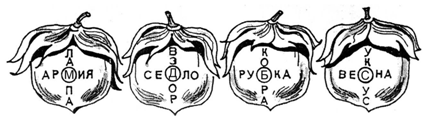 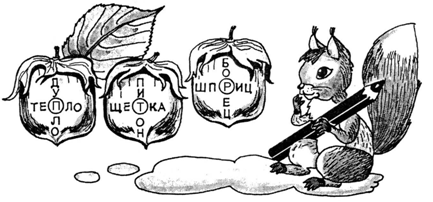 Физкультминутка(Упражнение с орехами снимает нервное напряжение, улучшает работу мозга.)Покатилось, покатилось Олино колечко.Покатилось, покатилось с нашего крылечка.Кто с крылечка сойдёт?Кто колечко найдёт?(Вращают один орех, с усилием прижимая его ладонью другой руки. Или делают круговые движения орехом на тыльной стороне кисти одной руки, прижимая его ладонью другой.)III. Работа по теме урока. − Отгадайте загадку:• Что выше леса, краше света?• Что без огня горит?• Что днем землю нагревает, а вечером само убегает?• Золотое молоко на пол пролито.Не смести, не соскрести, не смыть.− Все эти загадки о Солнце.На доске: рисунок солнца.− Что такое солнце? Солнце – это звезда, то есть раскалённый шар, состоящий из легкого, но сильно сжатого газа.Солнце дает Земле тепло и свет.Солнце командует ветрами, дождями, временем суток и временем года.− Сколько времён года вы знаете? Назовите их.− Как вы думаете, почему времена года меняются? (Земля вращается вокруг Солнца.)Распахну окно навстречу свету!	Где зимой − зима, а лето − летом,Тишь какая! Будто на века!	А весна − так в щебете скворцов!Нету, нету, понимаешь, нету	Если осень − ах, какая осень!На земле красивей уголка,	Тишь какая! Будто на века!Чем вот этот, сотни раз воспетый	Всё спалит и лишь не тронет сосенСотнями поэтов и певцов,	Да седин у мамы на висках…											М. Зайцев− Чем восхищается поэт? (Временами года.)− Да, нам с вами просто повезло, мы живем в такой части земного шара, где ярко выражены все времена года. У каждого человека есть своё любимое.− Какое время года вам нравится и почему?− Можно ли выделить какое-то время года особо? (Ответы детей.)Хороша зима снегами,Весна − цветами,Лето − плодами,Осень − пирогами.Вывод: все времена года хороши по-своему.IV. Итог урока. Рефлексия.– С какими произведениями мы познакомились сегодня на уроке?– Кто авторы?– Какое чудо описал Р. Сеф в своём стихотворении?– Какое из произведений вам запомнилось и почему?Внеурочная деятельность: выразительное чтение стихотворения наизусть (по выбору). Дополнительный материал к уроку 18Роальд Семёнович Сеф (литературный псевдоним: Роман Сеф), детский поэт, писатель, переводчик, драматург, председатель Ассоциации детских писателей Москвы. Родился в 1931 году в Москве. Стихи начал писать в 5 лет. Окончив школу, работал шофёром. Учился на факультете журналистики МГУ. В 1962 году был принят в Союз театральных деятелей, в 1966 году – в Союз писателей СССР. Долгое время занимался переводом.Вот что пишет о себе сам Роман Сеф: «Это было много-много лет назад, больше, чем двадцать, больше, чем тридцать, больше, чем пятьдесят, но меньше, чем сто. Это было в 1931 году, вот тогда я появился на свет на Пироговской улице города Москвы. Сразу же я начал сочинять стихи, правда, читать и писать я тогда ещё не умел, но что-то во мне уже булькало, гудело, звенело, напевало... И однажды во дворе высокого арбатского дома, катаясь на самокате, я заорал что есть мочи: «Берёза ждет мороза! Берёза ждёт мороза!». Чуть погодя  я  ворвался  домой  и крикнул  бабушке:  «Берёза ждёт мороза!».  «А  зачем  берёза  ждёт  мороза?» – спокойно спросила меня бабушка, Мария Максимилиановна. На этот вопрос я ответить не смог. Вот так я написал первое в своей жизни очень глупое стихотворение и получил первое редакторское замечание.А ещё мне очень хотелось летать. Но не на самолёте, и не на планере, не на парашюте, а просто так: замахать руками и взлететь. Плыть высоко над землей, видеть сверху города, озёра и пашни и улыбаться. Ведь это такое счастье – махать руками, плыть в небе и улыбаться. Я бегал в поле тайком от всех, взбирался на холм и, глядя на краешек солнца, уходящего за горизонт, взмахивал руками. Потом ещё и ещё раз. Но ни разу мне не удалось взмыть в небо. Но вот однажды, когда я писал стихотворение и чувствовал, что оно мне удаётся, что оно ладное, складное, умное и звонкое, я неожиданно взлетел. Я летал высоко над землёй, и меня несло в поднебесье моё собственное стихотворение. С тех пор я иногда летаю. Что бы я ни делал, рифмы не дают мне покоя: они лезут, звенят, гудят, будоражат меня. Но главное не в этом. Главное – это то, что я, как в раннем детстве, холодею от восторга, когда вижу, как поднимается предутренний туман над маленькой речкой, и еле сдерживаю слёзы, когда слышу: «Однозвучно гремит колокольчик…».Валентин Дмитриевич Берестов (1928–1998), русский поэт. Родился Валентин Берестов в маленьком, тихом городке, в семье учителя. Отец будущего поэта и сам писал в юности стихи, и сыну сумел привить страстную любовь к чтению. По признанию Берестова, одним из величайших событий его жизни было то, что в четыре года он научился читать.Книги были с ним с самого раннего детства. Книги замечательные: «Одиссея» и «Гекльберри Финн», сказки Андерсена и баллады Жуковского. Даже учился Берестов одно время в селе с литературным и довольно странным названием – имени Льва Толстого.Поэтические способности у мальчика обнаружились очень рано. К сожалению, первый стихотворный опыт закончился грустно. За дразнилки на одноклассников их автор – восьмилетний Берестов – был бит своими товарищами по первому классу. Но это не отвадило его от сочинительства. Повзрослевший поэт записывал новые стихи в тетрадь, которая хранилась в тайнике. Было это в 1942 году в Ташкенте, где в эвакуации жила семья Берестовых. В годы войны в этом городе оказались и многие знаменитые литераторы. Вообще в жизни Валентину Берестову потрясающе везло на удивительные встречи. Здесь, в Ташкенте, он разговаривал с Анной Ахматовой. К ней его привела преподававшая английский язык во Дворце пионеров жена поэта О. Мандельштама – Надежда Яковлевна. Но особую роль в литературной биографии Берестова сыграл К. Чуковский, которому четырнадцатилетний поэт решился показать заветную тетрадь. Корней Иванович не только помог развиться поэтическому таланту Берестова, но и поддержал его чисто по-человечески. А проще говоря, спас Берестову жизнь, когда тот серьёзно заболел.Через два года, в 1944 году, семья Берестовых перебралась в Подмосковье. В Москве Валентин Дмитриевич поступил на исторический факультет МГУ, затем в аспирантуру Института этнографии. Выбор этот не был случайным: отец в своё время преподавал в школе историю.В 1946 году, ещё в студенческие годы, Берестов впервые поехал на археологические раскопки. Древние города – Хорезм, Новгород, их тайны, – как было не написать об этом! Особенно если дано человеку чувство живого слова. Через несколько лет ветеран археологических экспедиций Валентин Берестов расскажет о своих путешествиях в исторических повестях «Меч в золотых ножнах» (1964) и «Два огня» (1966).С 1946 года произведения Берестова начинают публиковать в периодике. А в 1957 году выходят его первый поэтический сборник «Отплытие» и тоненькая книжка для школьников «Про машину».Урок 19. Обобщение по теме 
«Апрель, апрель! Звенит капель…»Цель деятельности педагога: обобщить и систематизировать знания учащихся по теме раздела.Образовательные ресурсы: ребусы; слоговая таблица для чтения; карточки с заданиями; карточки-телеграммы; выставка книг с произведениями о весне; рисунки учащихся о весне.Сценарий урокаI. Актуализация знаний.  1. Выставка рисунков «Красавица Весна».2. Выразительное чтение наизусть стихотворения о весне.– Разложите карточки парами: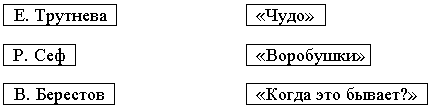 II. Постановка цели урока.Познавательные: уметь понимать и интерпретировать знаки и символы в процессе решения учебной задачи.– Разгадайте ребусы:а)                                                            б)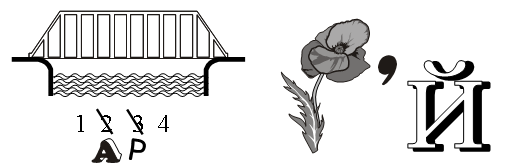                              (Март.)                                        (Май.)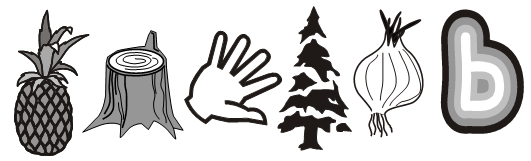 (Апрель.)– Как можно слова-отгадки назвать одним словом? (Месяцы.)– Назовите весенние месяцы по порядку.Сегодня мы обобщим наши знания и прочтём новые произведения о природе весной.III. Изучение нового материала.1. Речевая минутка.Блещут молнии всё ярче,	Тучи дальше, дальше, дальше,Тучи гуще, гуще, гуще,	Небо чище, чище, чище,Капли чаще, чаще, чаще,	Солнце ярче, ярче, ярче,Дождик пуще, пуще, пуще!	В чаще громче щебет птичий!– Прочтите, подбирая к словам-признакам название предмета сначала шёпотом, затем громко и радостно.Весенний …Весенняя …Весеннее …Весенние …– Очень часто весной идёт дождик.Учитель читает шуточное стихотворение Е. Благининой «Дождик»:      На доске плакат:– В какое время проходит церковный праздник Пасхи?– Прочтите слова, записанные на доске, сначала по слогам, затем целыми словами:бла-го-вест – благовестцерк-вей – церквейзе-ле-не-ет – зеленеетпро-сы-па-ет-ся – просыпаетсяо-де-ва-ет-ся – одеваетсяУчитель читает стихотворение, учащиеся следят по тексту.– Какое настроение передает стихотворение «Христос Воскрес!»?– Какие слова произведения передают радость и веселье?– Объясните значение слов и выражений:Благовест – благая (добрая) весть (новость).Народ валит – очень много людей идет.Снят покров снегов – снег растаял.Реки рвутся из оков – начало ледохода на реке.Просыпается земля – пробуждаются растения и животные.Одеваются поля – растут цветы и травы.– Приготовьтесь читать стихотворение А. Майкова выразительно.3. Чтение пословиц и поговорок на с. 75 (часть 1).– Прочтите слова, записанные на доске, сначала по слогам, потом целыми словами:хо-зя-и-ном – хозяиномспо-кой-на-я – спокойнаясвя-щен-ны-е – священные– Что такое пословица? поговорка?Пословица – краткое народное изречение с назидательным смыслом, обычно двучастной формы; народный афоризм.Поговорка – меткое образное народное выражение, не составляющее, в отличие от пословицы, законченного высказывания. Поговорка – всегда одночастная форма выражения, без противопоставления.– Прочтите пословицы и поговорки на с. 75 (часть 1).– Объясните их значение.4. Чтение стихотворения В. Лунина «Тень» на с. 78–79 учебника.– Отгадайте ребус, и вы узнаете название следующего стихотворения.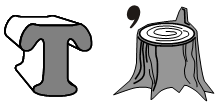 Ответ: тень.– Прочтите вместе с другом стихотворение В. Лунина «Тень»: один начинает, другой продолжает. Можно и по-другому: один читает повторяющиеся слова, другой – всё остальное. Читайте чётко и правильно, целыми словами.ФизкультминуткаСолнце глянуло в кроватку…Раз, два, три, четыре, пять.Все мы делаем зарядку,Надо нам присесть и встать.Руки вытянуть пошире,Раз, два, три, четыре, пять.Наклониться – три, четыреИ на месте поскакать.На носок, потом на пятку,Все мы делаем зарядку.IV. Обобщение изученного материала.1. Выборочное чтение стихотворений.– Отгадайте загадку:На земле живут сестрички:У сестричек – по косичке.Вот зелёная косичка:Это первая страничка.Пашет, сеет, поливает,Почкам глазки открывает.(Весна.)– С кем в загадке сравнивают времена года?– Какие признаки весны названы в этой загадке?– Почему весну назвали «зелёной косичкой»?– Что объединяет изученные произведения о весне? (Авторы используют сравнения.)– Для чего поэты используют сравнения?– В каких стихотворениях говорится о подснежнике? Как называются эти стихотворения? Кто их автор?– С чем сравнивает Т. Белозёров подснежники?– Прочтите выразительно стихотворение Т. Белозерова «Подснежники».– С чем сравнивает И. Токмакова весенний ручей?– Как называется это стихотворение?– Прочтите выразительно стихотворение И. Токмаковой «Ручей».– С чем сравнивает Е. Трутнева цветущий луг?– Прочтите выразительно произведение Е. Трутневой «Когда это бывает?».– Какие стихотворения рассказывают о первых цветах? О радостном приходе весны?– Прочтите понравившиеся вам стихотворения.2. Игра «Узнай название стихотворения и фамилию автора».Учитель читает строчки из стихотворений раздела «Апрель, апрель! Звенит капель…»:К нам весна шагает	Ласточка примчаласьБыстрыми шагами…	Из-за бела моря…(И. Токмакова.)	(А. Майков.)…Плакала снегурочка,	…Пробирается медведьЗиму провожая…	Сквозь лесной валежник…(Т. Белозёров.)	(С. Маршак.)Травка зеленеет,	Бежал ручей по камешкам,Солнышко блестит…	Бежал, бежал, бежал…(А. Плещеев.)	(И. Токмакова.)3. Восстановление деформированного текста. Выразительное чтение стихотворений.– Из весеннего леса пришли телеграммы. Вы должны их прочесть и ответить на них стихотворениями из раздела «Апрель, апрель! Звенит капель …».Телеграмма 1.Весна освобождает из-подо льда воду ручейки талого снега сбежались в реки воды поднялись зажурчали вешние потоки.– Прочтите текст.– Какое стихотворение выберете для ответа? Почему?– Прочтите выразительно стихотворение «Апрель» С. Маршака или «Ручей» И. Токмаковой (по выбору).Телеграмма 2.Весна достала яркие и пестрые наряды лес сияет зеленью множество насекомых кружат над ковром из луговых цветов.– Прочтите текст.– Какое стихотворение выберете для ответа? Почему?– Прочтите  выразительно   стихотворение  Е.  Трутневой  «Когда это бывает?».Телеграмма 3.Идёт весна на снежном покрывале появились проталины первые весенние цветы греются на солнышке ласточки поют песню весне.– Прочтите текст.– Какое стихотворение выберете для ответа? Почему?– Прочтите выразительно стихотворение А. Плещеева «Сельская песенка».V. Итог урока. Рефлексия.– Что нового узнали на уроке?– Какие стихотворения о весне вам больше всего понравились?– Вспомните случаи, когда вы испытали радость от наблюдения за жизнью растений.Внеурочная деятельность: подобрать пословицы и поговорки о весне. Задание со с. 78 (часть 1) «Проверь себя и оцени свои достижения».Урок 20. И. Токмакова «Мы играли в хохотушки». 
Я. Тайц «Волк». Г. Кружков «Ррры!»Цель деятельности педагога: познакомить учащихся с юмористическими произведениями.Образовательные ресурсы: выставка книг с юмористическими произведениями; ребус; таблица со слогами; таблица-стихотворение «Марш лягушат».Сценарий урокаI. Актуализация знаний.– Соберите из двух половинок пословицы и поговорки о весне:Весна-красна 	год хлебородный.Май холодный  	лето в гости ожидает.Май лес наряжает 	чудес полна.В мае не с одного неба 	не будешь голодный.Май холодный 	а и из-под земли тепло идёт.– Объясните значение этих пословиц и поговорок.– Высказывания о стихах с опорой на ответы со с. 78 (часть 1).II. Постановка цели урока.– Прочтите слоги на одном выдохе:ха-ха-ха 	хо-ха-хохе-хе-хе 	хи-хо-хихи-хи-хи 	хе-ха-хехо-хо-хо 	ха-хе-ха– Как вы думаете, кто и когда произносит такие сочетания звуков?– Любите ли вы смеяться?Далее учитель читает стихотворение Б. Заходера «Час потехи»; учащиеся читают слоги «ха-ха», «хи-хи», «хе-хе».– Что означает слово «потеха»?– Объясните пословицу «Делу время, а потехе час».– Сегодня на уроке мы начнем знакомство с произведениями нового раздела. Прочтите его название.III. Изучение нового материала.1. Чтение вступительной статьи к разделу.– Прочтите диалог авторов учебника с читателями на с. 4 (часть 2).Учащиеся читают вслух по цепочке.– Какие рассказы и стихотворения мы будем читать в этом разделе?– Как вы думаете, для чего сочиняют весёлые рассказы?– Чем помогают такие произведения?– Что такое юмор?Юмор – добродушно-насмешливое отношение к чему-нибудь, умение представить события, недостатки, слабости в комическом виде.– Рассмотрите книги с весёлыми рассказами и шуточными стихотворениями. Какие юмористические произведения вы читали? Как они называются? Кто их автор?2. Знакомство со стихотворением И. Токмаковой «Мы играли в хохотушки».– Прочтите название стихотворения.– Кто его автор?– Рассмотрите иллюстрацию к этому стихотворению.– Как вы думаете, о чём (о ком) расскажет нам автор?– Прочтите слова, записанные на доске, шёпотом, тихо, громко:хохот 	смеххохотал 	смешилхохотала 	смеялисьхохотушка 	смешинказахохочет 	посмеялисьперехохочет 	пересмеётЗаранее подготовленные учащиеся читают стихотворение И. Токмаковой.– Вы любите играть в весёлые игры?– В чём суть игры «Хохотушки»?– Прочтите это стихотворение так, чтобы все услышали весёлый смех детей.3. Знакомство с рассказом Я. Тайца «Волк».– Как называется этот рассказ?– Кто его автор?– Рассмотрите иллюстрацию к нему.– Как вы думаете, о ком этот рассказ?– Где будут происходить события?– Прочтите рассказ вслух по цепочке.Учащиеся читают.– О ком этот рассказ?– Как звали девочку?– Где встретились Маша и волк?– Зачитайте, какие вопросы задавала Маша волку.– Понял ли волк, что говорит ему девочка?– Почему Маша сделала вывод, что волку стало стыдно?– Зачитайте, как волк «отвечал» на вопросы Маши.– Что вы можете сказать о девочке? Какая она?– Что происходило на самом деле, а что – в воображении девочки?– Подготовьте выразительное чтение по ролям.Учащиеся читают по ролям.Физкультминутка– Прочтите шуточное стихотворение, разучите его, пойте, играйте!Марш лягушатМы лягушки-попрыгушки,	Мы не хнычем, мы не плачем,Неразлучные подружки,	Дружим  – не ругаемся.Животы зелёные,	Целый день по лужам скачем –С детства закалённые.	Спортом занимаемся.Г. ЛебедеваIV. Продолжение изучения нового материала.1. Знакомство со стихотворениями Г. Кружкова и Т. Собакина. Сравнительный анализ.– Прочтите таблицу и дополните её:ра-ра-ра 	начинается 	…ры-ры-ры 	у ребят 	…ро-ро-ро- 	у нас новое 	…ру-ру-ру 	продолжаем мы 	…ре-ре-ре 	стоит домик на 	…ри-ри-ри 	сидят на ветках 	…ар-ар-ар 	кипит наш 	…ор-ор-ор 	созрел красный 	…ир-ир-ир 	мой папа 	…арь-арь-арь 	на стене висит 	…ра-ра-ра- 	у мышки есть 	…ре-ре-ре 	носим воду мы в 	…ры-ры-ры 	………….. 	…ро-ро-ро 	………….. 	…ру-ру-ру 	………….. 	…ри-ри-ри 	………….. 	…ир-ир-ир 	………….. 	…ар-ар-ар 	………….. 	…ры-ры-ры 	………….. 	…Эвристическая беседа.– Как называется это произведение?– Кто его автор?– Рассмотрите иллюстрацию к этому стихотворению.– Как вы думаете, о ком это произведение?– Прочтите слова, записанные на доске, по слогам, а потом целыми словами:мол-вил – молвилра-зор-ву – разорвурас-тер-за-ю – растерзаюрас-пу-га-ю – распугаю– Объясните значение слов:Молвил – говорил.Какаду – название птицы, которая живет в жарких странах.Учитель читает стихотворение.– О ком это стихотворение?– Почему поэт так необычно назвал своё произведение?– Прочтите слова, в которых повторяется это буквосочетание.– Что помогло услышать эти слова?– Почему лев был «просто ррррад»?– Прочтите стихотворение, соблюдая знаки препинания и правильно подбирая интонацию, тембр голоса.– Какой звук передаёт рычание льва? (Звук р.)– А какой звук передаёт голос жука? (Звук ж.)– Проверьте свой ответ, прочитав стихотворение Т. Собакина из «Разноцветных страниц» на с. 26–27 учебника (часть 2).Учащиеся читают самостоятельно.– Что объединяет произведения «РРРЫ!» Я. Тайца и «Немножко Необычное Нестихотворение» Т. Собакина?– Что общего между звуками р и ж?– Как вы думаете, почему автор в названии дает пояснение: «Немножко Необычное Нестихотворение»?– Можно ли, читая, представить картину происходящего?– Как этому помогают звуки?– Прочтите стихотворение Т. Собакина выразительно, соблюдая знаки препинания.2. Игры Деда Буквоеда.– Как вы думаете: трудно ли придумывать шуточные стихотворения?– Давайте попробуем вместе.На доске название – «На острове Хохотании».На весёлых островахХодят все на головах.Там живут хохоталкиИ хохотуны.Они прокатили нас на смеховозе,Смехоходе,Смехо… (продолжите сами).Игра «Мой улов – двадцать слов!».В этих «вертолинах» можно поймать по двадцать слов. Начинаем с любой буквы и читаем только по часовой стрелке.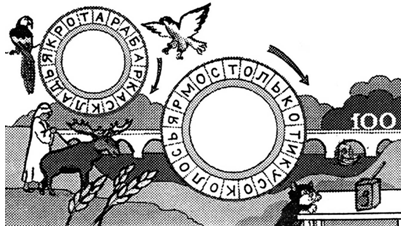 V. Итог урока. Рефлексия.– Как вы думаете, зачем писатели и поэты пишут весёлые произведения?– Какое произведение понравилось больше всего? Почему?– Прочтите слово по первым буквам изображённых предметов.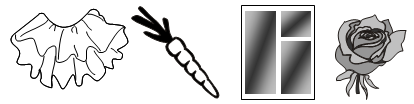 Ответ: юмор.– Что обозначает слово «юмор»?– Как называется новый раздел?Внеурочная деятельность:  выразительное чтение понравившегося произведения.Урок 21. Н. Артюхова «Саша-дразнилка»Цель: обеспечить условия для развития умения выявлять авторскую точку зрения; формировать основы читательской самостоятельности.Образовательные ресурсы: слоговые таблицы; карточки с играми; выставка книг Н. Артюховой; пословицы.Сценарий урокаI. Проверка домашнего задания.Выразительное чтение произведений.II. Постановка цели урока.– Прочтите слова по слогам: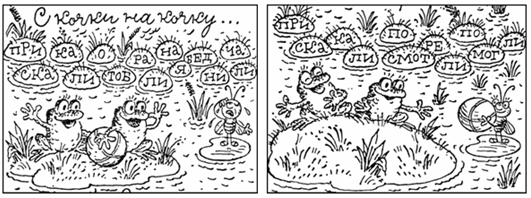 – Сегодня на уроке мы прочитаем рассказ Н. Артюховой «Саша-дразнилка».– Как вы думаете, дразнить – это хорошо или плохо?III. Изучение нового материала.1. Речевая минутка.– Составьте мини-рассказ про весёлых и озорных лягушат.Учащиеся составляют шуточный рассказ.– Прочтите чётко, ясно, весело:Ба-бу-бы – на дворе стоят столбы.Бу-бы-ба – из окна торчит труба.До-ду-да – гудят провода.Уж-жу-жу – молока дадим ужу.2. Знакомство с рассказом Н. Артюховой «Саша-дразнилка».– Как называется произведение?– Кто автор рассказа?– Рассмотрите иллюстрации и назовите героев рассказа «Саша-дразнилка».– Прочтите слова, записанные на доске, сначала по слогам, а затем целыми словами:драз-нить-ся – дразнитьсяпо-про-бо-ва-ла – попробовалазав-тра-ка-ли – завтракализа-сме-я-лась – засмеяласьдро-жа-щим – дрожащимпро-го-во-рил – проговорилпо-прав-ляй-ся – поправляйсявсхли-пы-ва-я – всхлипываяо-би-жа-лась – обижаласьУчащиеся читают рассказ вслух по цепочке.3. Анализ произведения.– Почему Ляля обижалась и плакала?– К кому обратилась за помощью девочка?– Стал ли папа ругать Сашу?– Воспользовалась ли Ляля советом папы?– Как Саша отреагировал на изменение поведения сестры?– Почему Саша заплакал?– Прочтите, что посоветовал Ляле папа?– Прочтите тот отрывок из рассказа, в котором описывается перемена отношения девочки к обидам брата.– Прочтите отрывок, в котором описывается, как Саша обиделся и заплакал.ФизкультминуткаТады-рады-тынка,Где же наша свинка?Тады-рады-толки –Съели свинку волки.Тады-рады-тынкой –Ты бы их дубинкой!Тады-рады-тутки,С волком плохи шутки!Тады-рады-тышка,Выходи, трусишка!IV. Закрепление нового материала.1. Подготовка к пересказу.– Сколько частей в рассказе?– Как он начинается?– Как можно озаглавить первую часть?– Как озаглавить вторую часть?– Как озаглавить третью часть рассказа?– Рассмотрите иллюстрацию. К какой части рассказа она подходит?Запись на доске:1. Совет папы.2. За столом.3. Саша обиделся.– Используя опорные слова, перескажите рассказ Н. Артюховой.2. Анализ произведения.– Прочтите пословицы:• В каждой шутке есть доля правды.• Кто не любит шуток, над тем не шути.• Любишь шутить над Фомой, так люби и над собой.• Не смейся чужой беде, своя на гряде.• И рад бы заплакать, да смех одолел.– Какие пословицы подходят к рассказу «Саша-дразнилка»?– Объясните их значение.– Какие качества характера детей описаны в рассказе?– Какой совет вы бы дали плачущему Саше?– Как вы думаете, отучится ли теперь Саша дразнить сестрёнку?3. Игра «Прочитай».– Расставьте книги на полке так, чтобы можно было прочесть пословицу.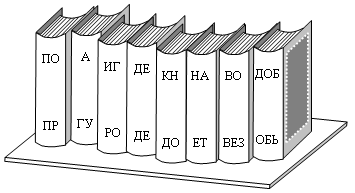 Ответ: книга подобна воде, дорогу пробьёт везде.– Объясните смысл этой пословицы.V. Итог урока. Рефлексия.– С каким произведением мы познакомились на уроке?– Кто автор этого рассказа?– Кто его главные герои?Внеурочная деятельность: пересказ рассказа Н. Артюховой «Саша-дразнилка»; подобрать и записать 2–3 пословицы о шутке и веселье.Урок 22. К. Чуковский «Федотка». О. Дриз «Привет»Цель: создавать условия для развития умения выявлять авторскую точку зрения.Образовательные ресурсы: слоговая таблица для чтения; таблица-стихотворение Г. Сапгира «Что за ЛИ?».Сценарий урокаI. Актуализация знаний.Учащиеся пересказывают рассказ Н. Артюховой «Саша-дразнилка».– Разложите карточки парами: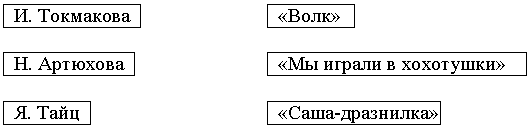 II. Постановка цели урока.– Послушайте отрывок из произведения. Вспомните название стихотворения.… Давайте же мыться, плескаться,Купаться, нырять, кувыркаться.В ушате, в корыте, в лохани,В реке, в ручейке, в океане,И в ванне, и в бане,Всегда и вездеВечная слава воде!(«Мойдодыр».)– Кто автор стихотворения «Мойдодыр»?– Сегодня на уроке мы познакомимся с двумя стихотворениями – К. Чуковского «Федотка» и О. Дриза «Привет».III. Изучение нового материала.1. Речевая минутка.– Прочтите выразительно шуточное стихотворение:Что за ЛИ? Что за МОН?В звуках нету смысла.Но едва шепнут: «ли-мон»,Сразу станет кисло.2. Игра «Составляй слова».– Рассмотрите таблицу и составьте как можно больше слов.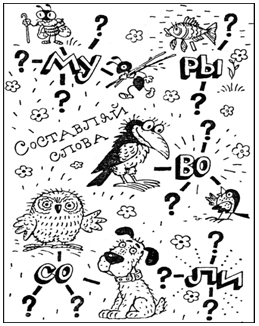 3. Знакомство со стихотворением К. Чуковского «Федотка».– Как называется стихотворение?– Кто автор?– Как вы думаете, о ком это произведение?– Прочтите слова, записанные на доске, сначала по слогам, затем целыми словами:си-рот-ка – сироткане-сча-стный – несчастныйсча-стли-вый – счастливыйЗаранее подготовленные учащиеся читают стихотворение «Федотка».4. Анализ стихотворения.– Почему плачет Федотка?– Можно ли действительно назвать его несчастным?– Как можно назвать это произведение?– Для чего придумывают дразнилки?– Какие отрицательные черты мальчика высмеивает автор?– Чему учит нас это стихотворение?– Прочтите это стихотворение сначала с сочувствием, а затем высмеивая поведение мальчика.ФизкультминуткаЧерепахаДо болота идти далеко,До болота идти нелегко.«Вот камень лежит у дороги,Присядем и вытянем ноги».И на камень лягушки кладут узелок:«Хорошо бы на камне прилечь на часок!»Вдруг на ноги камень вскочилИ за ноги их ухватил,И они закричали от страха:«Это – ЧЕ!Это – РЕ!Это – ПАХА!Это – ЧЕЧЕЧЕ!Это – РЕРЕРЕ!Это – ПАПАПА!ЧЕРЕПАХА!»                                К. Чуковский   IV. Продолжение изучения нового материала.1. Знакомство со стихотворением О. Дриза «Привет».– Прочтите словосочетания:•  золотое сердце – золотое кольцо;•  тяжелые облака – тяжелый груз;•  румяные яблоки – румяные щеки.– Объясните значение этих словосочетаний.– Кто автор стихотворения?– Как оно называется?– Рассмотрите иллюстрации. Как вы думаете, о чём это стихотворение?Учитель читает стихотворение.2. Анализ произведения.– Какие подарки получил ребёнок?– Что его удивило?– Что бы вы ответили на вопрос: «Где же привет?»?– В чём разница между горячим приветом и горячим пирогом?3. Работа в парах.– Прочтите друг другу это стихотворение, передавая интонацией чувства малыша.V. Итог урока. Рефлексия.– С какими произведениями мы познакомились на уроке?– Что объединяет стихотворения «Федотка» и «Привет»?– Какое стихотворение понравилось больше всего?– Рассмотрите иллюстрации (рукавицы, печенье, шарф, конфеты, пирог) и расположите их в таком порядке, в котором эти подарки для малыша перечисляются автором в стихотворении О. Дриза «Привет».Внеурочная деятельность: подготовить выразительное чтение стихотворения наизусть (по выбору).Дополнительный материал к уроку 22В русской литературе лишь два писателя получили в народе неофициальное, но почетное звание «дедушка»: Иван Андреевич Крылов и Корней Иванович Чуковский (1882–1969). Причем Корнея Ивановича называли «дедушкой Чуковским» ещё при жизни. Однако Корней Иванович не любил, когда его называли «дедушкой Чуковским»: ведь в понятие это укладывалась лишь небольшая часть того, что им сделано в литературе: сказки, песенки, загадки, потешки, переводы и пересказы для самых маленьких. И однако сколь ни существенна остальная, бóльшая часть его творчества – для детей постарше и особенно для взрослых, – всё же наиболее оригинален Чуковский-сказочник, Чуковский – детский поэт. Его стихотворные сказки с неменьшим основанием могут быть названы поэмами для малышей, а писатель и филолог Ю. Тынянов – тоже не без оснований – назвал их «детским комическим эпосом».Стихотворные сказки Чуковского – точно введение в курс великой русской поэзии. Они доступны даже самым маленьким детям, и все же это настоящие стихи, созданные по тем же законам, что и стихи А. С. Пушкина, М. Ю. Лермонтова. А главное – они завораживают маленького читателя своей музыкой, удовлетворяют его огромнейшую тягу к поэзии, которая у малышей развита особенно сильно.У  К. Чуковского  в  центре  сюжета – ребёнок  активный,  любознательный и всегда побеждающий. Даже там, где такого героя формально нет (например, в «Мухе-Цокотухе» или «Тараканище»), – даже там герой, выручающий всех, напоминает озорного мальчишку – правда, не просто озорного, но и бесстрашного (Комарик, Воробей или, позднее, Бибигон).Маленький сын Чуковского, для которого поэт начал сочинять «Крокодила», с первого раза запомнил почти весь прочитанный ему текст наизусть. Поистине поэма обладала какими-то магическими свойствами, помогавшими такому мгновенному усвоению.Что же это за свойства?В поэме этой очень много рифм – не только внешних, но и внутренних. Рифмы тут резонируют, отражаются друг от друга, друг с другом перекликаются, и конечно же, это способствует быстрейшему запоминанию стихов: одна строка тянет за собой другую:Гимназисты за ним,Трубочисты за ним,И толкают его,Обижают его…Урок 23. И. Пивоварова «Кулинаки-пулинаки». 
О. ГРИГОРЬЕВ «СТУК». 
И. ТОКМАКОВА «РАЗГОВОР  ЛЮТИКА И ЖУЧКА»Цели деятельности педагога: развивать умение работать со скороговоркой; выявлять авторскую точку зрения.Образовательные ресурсы: слоговые таблицы; карточки с играми.Сценарий урокаI. Актуализация знаний.Выразительное чтение наизусть стихотворения (по выбору учащихся).II. Постановка цели урока.Прочтите предложения сначала медленно, а потом быстро и чётко:У ежа – ежата.У ужа – ужата.Слишком много ножек у сороконожек.Змея шипит, а жук жужжит.– Что объединяет эти предложения?– Что такое скороговорка?– Сегодня на уроке мы познакомимся с необычной скороговоркой. III. Изучение нового материала.1. Отработка навыка чтения.Игра «Волчок» (работа по таблице).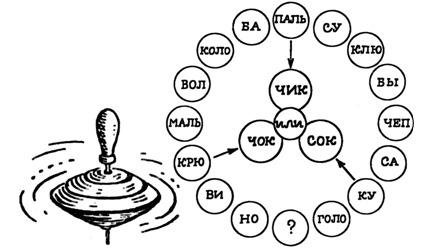 2. Знакомство со стихотворением И. Пивоваровой «Кулинаки-пулинаки».– Как называется произведение?– Кто его автор?– Как вы думаете, что обозначают слова «кулинаки-пулинаки»?– Какие чувства вызывают у вас эти слова?– Рассмотрите иллюстрации к этому стихотворению.– Как вы думаете, о ком (или о чём) это стихотворение?Заранее подготовленные учащиеся читают стихотворение-скороговорку.3. Анализ произведения.– Что делали собаки сначала? а чижики?– Что изменилось во втором четверостишии?– Прочтите второе четверостишие.– Какие слова стали «шалить»?– Прочтите третье четверостишие.– Какие слова «шалят» теперь?– Прочтите слова «кулинаки-пулинаки» справа налево.– Как составлены эти слова?– Замените в слове «пулинаки» букву «п» на «к». – Замените в слове «кулинаки» букву «к» на «п». – Прочтите теперь название стихотворения.– В названии произведения «шалят» буквы, а в самом стихотворении «шалят» слова. Какие слова «шалят»?– Попробуйте из слов «кулинаки-пулинаки» составить другие весёлые слова.4. Работа в парах.– Прочтите друг другу стихотворение «Кулинаки-пулинаки» сначала медленно, но целыми словами, а потом быстро.ФизкультминуткаПлыл по морю чемодан, В чемодане был диван, А в диване спрятан слон. Кто не верит – выйди вон! IV. Продолжение изучения нового материала.1. Чтение стихотворения О. Григорьева «Стук».– Прочтите название стихотворения.– Кто его автор?– Прочтите стихотворение выразительно.– В какой момент чтения у вас возникло чувство удивления? Почему?– Что помогло поэту создать это стихотворение?– Что в нем необычного?– В какой момент у вас появилось чувство удивления? Зачитайте эти строки.2. Чтение стихотворения И. Токмаковой «Разговор Лютика и Жучка».– Прочтите стихотворение самостоятельно, соблюдая знаки препинания.– Вы смеялись во время чтения стихотворения? Почему?– Вам было щекотно?– Какие звуки создают такие ощущения?– Прочтите веселый диалог по ролям, передавая интонацию.3. Игры Деда Буквоеда.Игра «Слов больше, чем букв».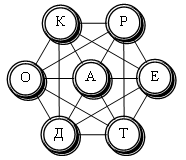 Соединяя буквы по линиям в любом направлении, можно составить не менее 20 слов. V. Итог урока. Рефлексия.– С какими произведениями мы познакомились на уроке?– Что объединяет стихотворения «Разговор Лютика и Жучка» и «Кулинаки-пулинаки»?– Что необычного в стихотворении «Стук» О. Григорьева?– Какое стихотворение понравилось больше всего?– Почему?Внеурочная  деятельность:  подготовить  чтение  скороговорки  наизусть (по выбору).Урок 24  К. ЧУКОВСКИЙ «ТЕЛЕФОН». 
М. Пляцковский «Помощник»Цели деятельности педагога: обеспечить условия для развития речевых умений, читательской самостоятельности; воспитывать читательский интерес.Образовательные ресурсы: таблица для игры «Волчок»; ребусы; карточки с играми; пословицы о труде.Сценарий урокаI. Актуализация знаний.Чтение скороговорки наизусть (по выбору учащихся).II. Постановка цели урока.III. Изучение нового материала.1. Чтение стихотворения К. Чуковского «Телефон».– Отгадайте загадку:Поверчу волшебный круг,И меня услышит друг.(Телефон.)– Сегодня мы прочтём известное стихотворение «Телефон». Назовите автора этого произведения.– Прочтите слова, записанные на доске, сначала по слогам, затем целыми словами:за-зво-нил – зазвонилпри-шлёшь – пришлёшьраз-бо-ле-лись – разболелисьпо-зво-ни-ли – позвонилипо-жа-луй-ста – пожалуйстадре-бе-день – дребеденьу-це-ле-ли – уцелелине гал-де-ли – не галделипри-ска-ка-ли – прискакалипо-го-ре-ли – погорелиот-дох-нуть – отдохнутьпро-ва-лил-ся – провалился– Объясните значение слов:Пуд – русская мера веса, равная 16,3 кг.Дюжина – 12.Дребедень – чепуха, ерунда.Газели – вид антилопы.Галдели – громко говорили.– Прочтите стихотворение выразительно, соблюдая знаки препинания.2. Анализ произведения.– Назовите героев стихотворения К. Чуковского «Телефон».– Кто позвонил, обратился за помощью первым?– Что попросил крокодил?– Зачем крокодилу нужна дюжина калош?– С какой просьбой обратились к автору цапли? Почему?– Что попросили зайчатки?– С какой просьбой обратились мартышки?– Как вели себя при телефонном разговоре газели?– Как автор называет газелей?– Кто обратился за помощью последним?– О чём просил носорог?– Расшифруйте слова:иктачйаз (зайчатки)илпац (цапли)икшытрам (мартышки)илезаг (газели)горосон (носорог)йагупоп (попугай)нолс (слон)дюлбрев (верблюд)лидокорк (крокодил)– Какие слова лишние? Почему?– Какое настроение у вас возникло при чтении стихотворения «Телефон»?3. Отработка навыка чтения.Игра «Волчок» (работа по таблице).– Волчок вертится по кругу, а вы быстро составляете слова.Догоняйте волчок!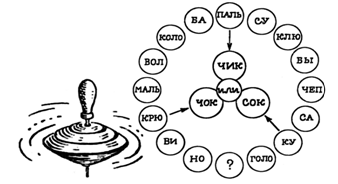 ФизкультминуткаМы весной сажали сад,А Семён лежал у гряд.Вот мы яблоки едим,А Семёну не дадим:Нам лентяев здесь не надо!Выходи, Семён, из сада!IV. Продолжение изучения нового материала.1. Отработка навыка чтения.– Прочтите слова, записанные на доске, по слогам, а затем целыми словами:по-стро-ить – 	построитько-че-рыж-ка – 	кочерыжкавзды-ха-я – 		вздыхаяпри-нял-ся – 		принялсякир-пи-чей – 		кирпичейду-ши-сто-го – 	душистогоап-пе-тит-но-го – 	аппетитногопри-я-те-лю – 	приятелюуп-ра-вим-ся – 	управимсяо-бой-дусь – 		обойдусь2. Знакомство с рассказом М. Пляцковского «Помощник».– Прочтите название рассказа.– Кто автор этого произведения?– Рассмотрите иллюстрацию к этому рассказу. Как вы думаете, о ком это произведение?– Объясните, что обозначают слова и выражения:Учуял – почувствовал, уловил чутьем.Притворно вздыхая – обманывая.Передник – фартук.Живо управимся – быстро справимся.Далее учащиеся читают рассказ по цепочке вслух.3. Анализ произведения.– Как звали ослика?– Почему у него такое странное имя?– Как звали кролика? Почему?– О чём попросил кролик ослика?– Что ответил ослик?– После чего ослик решил прийти на помощь кролику?– Что ответил кролик?Прочтите пословицы:•  Труд человека кормит, а лень портит.•  Ранняя птичка носик прочищает, а поздняя – глаза продирает.•  Кто не работает, тот не ест.•  Кто любит трудиться, тому есть чем похвалиться.•  У ленивого Емели семь воскресений на неделе.– Выберите пословицу, которая отражает смысл этого рассказа.– Объясните её смысл.– Какие еще пословицы и поговорки о труде вы знаете?– Рассмотрите рисунки. Сложите в слова первые буквы названий изображённых предметов. – Прочтите пословицу.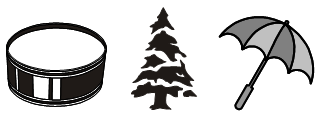 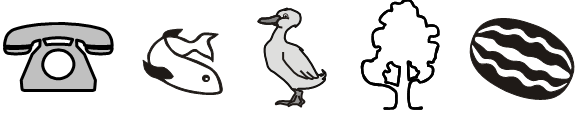 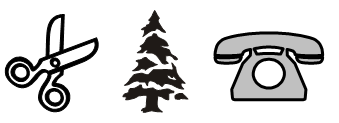 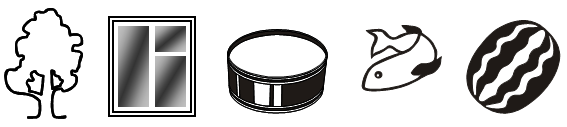 Ответ: без труда нет добра.– Кем созданы пословицы и поговорки?4. Пересказ рассказа М. Пляцковского «Помощник» по опорным словам:помоги строить домголова болитпринялся за делосупу наварилаучуял запахпомочь суп естьспасибо за помощьобойдусь– Используя опорные слова, перескажите рассказ.5. Игры Деда Буквоеда.– Используя рисунки, придумайте слова, в которых окончание одного слова было бы началом другого.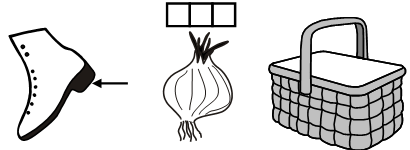 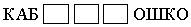 Ответ: каблук, лук, лукошко.Прочтите слова:летел 	комокказак  	тащатпросо 	боб– Какое слово лишнее? Почему? (Просо.)V. Итог урока. Рефлексия.– С какими произведениями мы познакомились на уроке?– Чему учит рассказ «Помощник»?– Что такое скороговорка?– Что такое пословицы и поговорки?Внеурочная деятельность: составить пересказ по опорным словам; записать 2–3 пословицы о труде.Урок 25. Обобщение по теме «И в шутку и всерьёз»Цель деятельности педагога: обобщить и систематизировать знания учащихся по разделу «И в шутку и всерьёз». Образовательные ресурсы: таблица слогов для чтения; иллюстрации к произведениям; карточки с названиями произведений и карточки с фамилиями авторов этих произведений; ребусы; карточки с пословицами.Сценарий урокаI. Актуализация знаний.1. Пересказ рассказа М. Пляцковского по опорным словам.2. Составьте из двух половинок пословицы о труде:Любишь кататься 	всё перетрутТруд человека кормит	по осени считаютТерпенье и труд 	люби и саночки возитьЦыплят 	а лень портит– Объясните смысл этих пословиц.II. Постановка цели урока.– С произведениями какого раздела мы познакомились на последних уроках?– Прочтите слова и назовите те, которые подходят к разделу «И в шутку и всерьёз».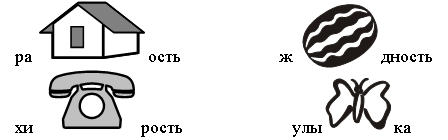 – Сегодня на уроке мы ответим на вопрос, зачем писатели и поэты пишут весёлые, шуточные стихи и рассказы.III. Закрепление и обобщение материала.1. Речевая минутка.– Прочтите скороговорку:Крот и кролик крышу крыли,Карп и краб дрова рубили,Дрозд хорьку кроил сюртук,Крыса прыгала вокруг.Тряпки курица тащила,Кенгуру харчо варила,Дрозд в корыте фрак стирал,Бобр бруснику собирал.Норка громко грызла корку.Я твердил скороговорку.– Что необычного в этой скороговорке?– Какое настроение у вас возникло при её чтении?2. Отработка навыка чтения.– Прочтите быстро и четко слоги в столбиках таблицы:мыш 	га 	шаш 	комиш 	ка 	шап 	кумош 	да 	шуб 	какош 	та 	пуш 	кыкеп 	ба 	пеш 	кэреп 	па 	каш 	кещеп 	ва 	кас 	кя– Какой слог поможет составить 13 слов? Прочтите слова с таким слогом.– Проверьте себя. Читайте, думайте, какие слова вы не составляли?Например:мошка,  мишка,  мышка,  кошка,  кепка,  репка; щепка,  щетка,  шашка,  шапка,  шубка,  трубка;пушка,  пешка,  кашка,  ромашка.– Попробуйте составить рифмованные строки.Например:	Под деревом мишка,В норе мышка,Скачет мышка,Ревёт мишка.Продолжите сами.3. Перечитывание произведений раздела.– Любите ли вы играть в весёлые игры?– В каком произведении описывается весёлая игра? Как называется это стихотворение? Кто его автор?– Как вы думаете, для чего придумала поэтесса такое стихотворение?– Прочтите наизусть стихотворение «Мы играли в хохотушки» так, чтобы все услышали детский смех.– Всегда ли можно смеяться над другими людьми?– Можно ли дразнить и обижать других людей?– Назовите произведения, которые учат нас общаться друг с другом. Кто их автор?– Какие истории можно назвать поучительными?– Прочтите стихотворение «Федотка» К. Чуковского, показав голосом, что мальчик не прав.– Чему учит это произведение?– Вспомните какой-нибудь смешной случай из своей жизни. Расскажите его так, чтобы нам стало очень весело.– Можно ли назвать смешными моменты, когда дети обижают и дразнят друг друга?– Какое произведение учит вас не дразнить других?– Назовите героев рассказа Н. Артюховой «Саша-дразнилка».– Расскажите, как вы общаетесь со своими друзьями.– Бываете ли вы похожи на Сашу-дразнилку?ФизкультминуткаВдоль по речке, по реке	Парень тут же прыгнул в воду,Едет парень на бревне.	Сунул руку под колоду.Видит парень: в глубине	Под колодою нора…Старый дуб лежит на дне.	Выходить тебе пора.IV. Итог урока. Рефлексия.– Назовите понравившееся вам произведение раздела «И в шутку и всерьёз».– Зачем писатели и поэты пишут весёлые и шуточные произведения? Выберите ответ:•  развеселить слушателя;•  подшутить над кем-нибудь;•  помочь увидеть поступки, поразмышлять над недостатками;•  развивать фантазию и воображение;•  выяснить, понимает ли читатель юмор.– Разложите карточки парами: название произведения и рядом фамилия автора.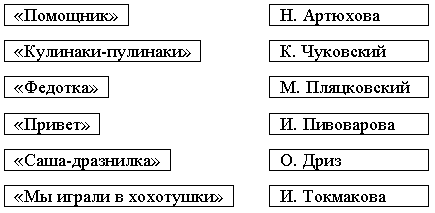  – Разгадайте ребусы. К каким произведениям относятся эти слова?а)					б)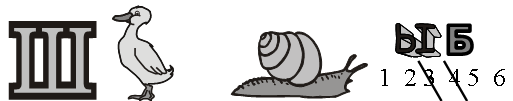 	(Шутка.)	(Улыбка.)Внеурочная деятельность: задание 3 из раздела «Проверим себя и оценим свои достижения» на с. 28 (часть 2).Урок 26. Ю. Ермолаев «Лучший друг». 
Е. Благинина «Подарок»Цели деятельности педагога: обеспечить условия для развития речевых умений; воспитывать чувство сопереживания, добра, справедливости.Образовательные ресурсы: таблицы для чтения и составления слов; запись песни «Когда мои друзья со мной»; пословицы о дружбе.Сценарий урокаI. Актуализация знаний.Конкурс смешных рассказов.II. Постановка цели урока.Звучит песня «Когда мои друзья со мной» (сл. М. Пляцковского, муз. В. Шаинского).Если с другом вышел в путь, (2 раза.)Веселей дорога!Без друзей меня – чуть-чуть, (2 раза.)А с друзьями много.Припев: Что мне снег, что мне зной,Что мне дождик проливной, 	(2 раза.)Когда мои друзья мной!Там, где трудно одному, (2 раза.)Справлюсь вместе с вами!Где чего-то не пойму – (2 раза.)Разберём с друзьями.Припев.На медведя я, друзья, (2 раза.)Выйду без испуга,Если с другом буду я, (2 раза.)А медведь – без друга!Припев.– О ком эта песня?– Кого можно назвать друзьями?– Расскажите о своих друзьях.– Прочтите название нового раздела.– Как вы думаете, о ком будут произведения из раздела «Я и мои друзья»?III. Изучение нового материала.1. Речевая минутка.Жа-жа-жа – есть иголки у ежа.Жи-жи-жи – здесь живут ежи.Же-же-же – дождь прошел уже.За-за-за – уходи домой, коза.Зу-зу-зу – моем Катю мы в тазу.2. Чтение диалога автора с читателями (цепочкой).– Прочтите обращение автора к читателям.– Кого мы можем назвать другом?– Почему книга тоже может быть другом?3. Знакомство с рассказом Ю. Ермолаева «Лучший друг».– Прочтите название произведения.– Кто автор этого рассказа?– Рассмотрите иллюстрацию к нему.– Как вы думаете, о чём этот рассказ?– Кого можно назвать «лучшим другом»?– Прочтите слова, записанные на доске, сначала по слогам, затем целыми словами:о-ста-вил – оставилка-та-ет-ся – катаетсярас-сер-дил-ся – рассердилсяот-луп-лю – отлуплюпод-ско-чил – подскочилзна-комь-ся – знакомьсясму-тил-ся – смутился– Объясните значение слов:Смутился – растерялся.Отлуплю – побью.Учитель читает рассказ «Лучший друг» Ю. Ермолаева.4. Анализ произведения.– Назовите героев этого рассказа.– Почему Коля смутился, когда Игорь назвал его своим другом?– Прочтите строки, в которых описывается, почему рассердился Коля.– Как Коля хотел поступить с Вовой? Зачитайте отрывок.– Почему Коля смутился и разжал кулаки, когда Вова назвал его своим лучшим другом? Выберите ответ: (испугался; понял, что нельзя быть жадным, сердиться на друзей).– Каким вы  представляете себе Колю? А Вову?– Прочтите пословицы:• С людьми браниться – никуда не годится.• Нет друга, так ищи, а нашел – береги.• Без беды друга не узнаешь.– Какие пословицы относятся к рассказу «Лучший друг»?– Объясните их значение.– Почему автор назвал рассказ «Лучший друг»?– Прочтите слова:храбрый, трусливый, добрый, злой, честный, жадный, щедрый, внимательный, обидчивый, находчивый, грубый, внимательный, заботливый.– С помощью этих слов дайте характеристику главным героям рассказа – Вове и Коле.ФизкультминуткаМы топаем ногами,	Мы руки опускаем,	Мы руки опускаем:Мы хлопаем руками,	Мы кружимся потом.	Хлоп-хлоп-хлоп.Киваем головой.	Мы топаем ногами:	Мы руки разведем –Мы руки поднимаем,	Топ-топ-топ.	И побежим кругом.IV. Продолжение изучения нового материала.1. Чтение и анализ произведения «Подарок» Е. Благининой.– Как называется стихотворение?– Кто его автор?– Рассмотрите иллюстрации к нему.– Как вы думаете, о ком это стихотворение?Заранее подготовленные учащиеся читают стихотворение «Подарок» Е. Благининой.– Кто пришёл к девочке?– Какая игрушка понравилась подружке?– Жалко ли девочке отдавать свою игрушку?– Почему же она отдала свою любимую игрушку другой девочке?– Дайте характеристику героине стихотворения «Подарок».– Прочтите слова, записанные на доске, по слогам, а затем целыми словами:при-гля-ну-лась – приглянуласьза-вод-на-я – заводнаялю-би-ма-я – любимая– Прочтите стихотворение выразительно вслух, соблюдая знаки препинания.– Прочтите пословицы:• Настоящему другу цены нет.• О себе заботься, а товарища не забывай.• Для милого дружка и сережку из ушка.• Где лад, там и клад.– Выберите пословицы, которые отражают смысл стихотворения.– Объясните их значение.2. Сравнение произведений «Подарок» и «Лучший друг».– Чем похожи произведения Е. Благининой и Ю. Ермолаева?– Можно ли сказать, что герои этих произведений похожи?– Какие черты характера героев противоположны?3. Игры Деда Буквоеда.– Назовите имена ваших друзей и подруг.– Рассмотрите таблицы и прочтите имена, которые называют дети.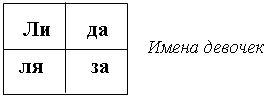 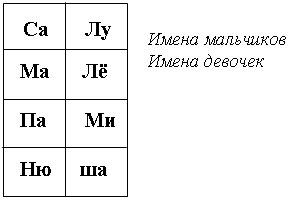 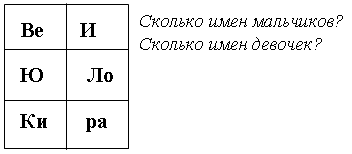 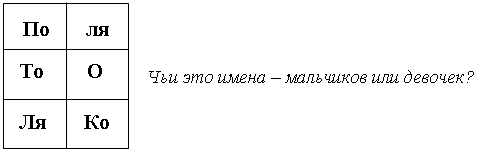 V. Итог урока. Рефлексия.– Как называется новый раздел?    – Какие произведения мы сегодня читали?– Кто их автор?– Чему учат эти произведения?– Какое из них вам больше понравилось? Почему?Учитель читает стихотворение:Дружба – дело для двоих,Для троих, для четверыхИ для сотен тоже.В нём участвовать любой,Словно в песне, может.               Э. Сигал– Объясните, что же такое дружба?Внеурочная деятельность: пересказ рассказа Ю. Ермолаева «Лучший друг» или выразительное чтение наизусть стихотворения Е. Благининой «Подарок».ДОПОЛНИТЕЛЬНЫЙ МАТЕРИАЛ К УРОКУ 26Елена Александровна Благинина (1903–1989) родилась в селе Яковлеве Орловской губернии. Вокруг села лежали просторные луга, леса, косогоры. И когда она в детстве слушала сказку, то верила, что сказочное случилось рядом, за околицей.Отец Благининой работал багажным кассиром на станции Курск-1. Зарабатывал не много, и семья жила скромно. Мать и бабушка вели дом и хозяйство. Бабушка была почти неграмотна, но знала множество историй и стихов. Наизусть, на народный мотив, пела «Буря мглою небо кроет», «Талисман» и другие пушкинские стихи. Она и передала внучке свою любовь к поэзии.Восьмилетней девочкой Благинина написала стихи про «детство милое» и «старенький родительский дом», а через два года сочинила сказку о снежинке.В 1925 г. она окончила Московский литературно-художественный институт им. В. Я. Брюсова.Первую книжку для детей Благинина выпустила в Москве, в 1936 г. Называлась она «Осень». С той поры прошло немало лет. Много книг написала Е. Благинина. Несколько поколений ребят знает её стихи и сказки: «Вот какая мама!», «Радуга», «Сорока-белобока», «Гори-гори ясно!», «Тюлюлюй», «Травушка-муравушка», «Научусь-ка я читать».Одно из её стихотворений называется «Посидим в тишине». Маленькая девочка не стала шуметь и возиться, чтобы не беспокоить уснувшую мать. Читаешь про это и радуешься не только доброй, любящей девочке, но и умной маме, воспитавшей хорошую дочку. Ради близкого человека можно отказать себе даже в самом большом удовольствии.Благинина говорит нам о счастье любить Родину, дом, семью, о жестокой минувшей войне, которую пережила вместе с народом. О деревце, расцветшем ко всеобщему весеннему празднику. И говорит она такие же слова, какие пришли к ней впервые давным-давно – в колыбельных песнях матери, в бабушкиных присловьях, в плеске ручья, в шелесте листьев.Все это, как эхо, отозвалось в её поэзии, потому-то и любят ребята стихи Е. А. Благининой.Урок 27. В. Орлов «Кто первый?». 
С. Михалков «Бараны»Цели деятельности педагога: учить определять тему произведения и главную мысль; создать условия для развития речевых умений, памяти, мышления, творческих способностей.Образовательные ресурсы: ребусы; слоговые таблицы для чтения; карточки с опорными словами; карточки с играми; карточки с пословицами о дружбе.Сценарий урокаI. Актуализация знаний.Пересказ рассказа Ю. Ермолаева «Лучший друг» и выразительное чтение наизусть стихотворения Е. Благининой «Подарок».II. Постановка цели урока.– Сегодня на уроке мы продолжим знакомство с произведениями из нового раздела «Я и мои друзья».– Кого можно назвать настоящим другом?– Прочтите ребус:а)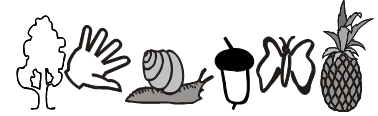                                                                 (Дружба.)б) 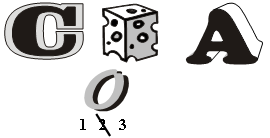 (Ссора.)– Какое слово не относится к настоящим друзьям?– Ссоритесь ли вы  с друзьями?– Чем у вас обычно заканчивается ссора?– Сегодня мы узнаем, как могут закончиться ссоры друзей.III. Изучение нового материала.1. Речевая минутка.Прочтите чистоговорки быстро и четко:Ма-ма-ма – дома я сама.Му-му-му – молока кому.Мо-мо-мо – едим эскимо.Мы-мы-мы – прочитали мы.Ми-ми-ми – поём ноту «ми».2. Отработка навыка чтения.– Составляйте и записывайте слова по таблице.3. Знакомство со стихотворением В. Орлова «Кто первый?».– Прочтите название стихотворения.– Кто его автор?– Рассмотрите иллюстрации к этому произведению. Как вы думаете, о ком это стихотворение? – Прочтите слова, записанные на доске, сначала по слогам, а затем целыми словами:о-би-дел – обиделу-да-рил – ударилдру-жи-ли – дружилине по-де-ли-ли – не поделилиЗаранее подготовленные учащиеся читают стихотворение «Кто первый?».4. Анализ произведения.– О ком это стихотворение?– Кто задаёт вопросы мальчикам?– Как в стихотворении относятся к детям? Ругают или помогают разобраться, сделать правильный вывод?– Какие слова надо сказать своему другу, когда вы хотите помириться?– Чему учит нас это стихотворение?5. Работа в парах.– Подготовьте выразительное чтение стихотворения «Кто первый?», соблюдая знаки препинания.– При выразительном чтении вслух голосом покажите обиду мальчиков, растерянность при ответе на вопрос: «Что же вы не поделили?».ФизкультминуткаЖили-были я ли, ты ли,Между нами вышел спор.Кто затеял – позабылиИ не дружим до сих пор.Вдруг игра на этот разПомирить сумеет нас?IV. Продолжение изучения нового материала.1. Чтение стихотворения С. Михалкова «Бараны».– Как называется это стихотворение?– Кто его автор?– Рассмотрите иллюстрации к нему.– Как вы думаете, о ком это стихотворение?– Прочтите слова, записанные на доске, по слогам, а затем целыми словами:по тро-пин-ке – по тропинкепо-встре-чал-ся – повстречалсяне сой-ду – не сойдупо-мо-тал – помоталу-пёр-ся – упёрсявдво-ём – вдвоёму-то-ну-ли – утонулиУчитель выразительно читает стихотворение «Бараны» С. Михалкова.2. Анализ стихотворения.– Где повстречались бараны?– Какой разговор у них получился?– Как закончилась встреча двух баранов?– Почему встреча закончилась так печально?– Как надо было поступить баранам, чтобы избежать беды?– Чему учит нас это стихотворение?3. Выразительное чтение стихотворения.– Подготовьте выразительное чтение стихотворения, соблюдая знаки препинания.4. Анализ и сравнение произведений «Кто первый?» В. Орлова и «Бараны» С. Михалкова.– Кто спорил в стихотворении «Кто первый?»?– Кто начал спорить первым в стихотворении «Бараны»?– К чему привёл разговор двух мальчиков?– К чему привёл спор персонажей стихотворения «Бараны»?– Чем похожи герои этих стихотворений?– Какое отрицательное качество героев раскрывают авторы этих произведений?– Восстановите последовательность событий в стихотворении.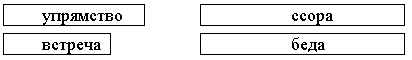 – Прочтите пословицы: Худой мир лучше доброй ссоры. Ссора да упрямство до добра не доведут. У наших ворот всегда хоровод.– Какие пословицы относятся к произведениям В. Орлова «Кто первый?» и С. Михалкова «Бараны»?V. Итог урока. Рефлексия.– С какими произведениями мы познакомились на уроке?– Чему они учат нас?Внеурочная деятельность: выразительное чтение стихотворения «Бараны» С. Михалкова.Дополнительный материал к уроку 27Сергей Владимирович Михалков (родился 27 февраля (12 марта) 1913 года в Москве, в семье служащего. Отец привил сыну любовь к русской литературе, познакомил со стихами В. Маяковского, Д. Бедного, С. Есенина. Школьные годы будущий поэт провёл в Пятигорске. В 1930 году, окончив среднюю школу, переехал в Москву и в течение трёх лет работал чернорабочим на Москворецкой ткацко-отделочной фабрике. Принимал участие в геологоразведочной экспедиции в Восточный Казахстан и на Волгу. Стихотворения Михалкова публиковались в столичной печати, передавались по радио.В 1935–1937 годах учился в Литературном институте им М. Горького. В 1935 году в журнале «Пионер» Михалков опубликовал стихотворение для детей «Три гражданина». За ним последовали другие детские стихи: «Упрямый Рома», «Мы с приятелем», «Дядя Стёпа».Один из старейших мастеров русской литературы А. Толстой подал Михалкову мысль обратиться к басне. Так появились басни «Лиса и бобёр», «Две подруги» и множество других (около 200).В 1962 году Михалков организовал, а затем стал главным редактором сатирического киножурнала «Фитиль».Урок 28. Р. Сеф «Совет».
В. Берестов «В магазине игрушек»Цели деятельности педагога: обеспечить условия для развития умения анализировать содержание литературного произведения; совершенствовать навык выразительного чтения. Образовательные ресурсы: ребусы; таблица со словами для чтения; карточки с играми; изображения народных игрушек (матрёшки, свистульки, соломенные куклы).Сценарий урокаI. Актуализация знаний.    Выразительное чтение стихотворения С. Михалкова «Бараны».– Разложите карточки по парам.              II. Постановка цели урока. – Разгадайте ребус.   Ответ: Барто. «Игрушки».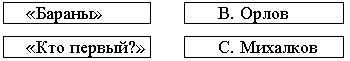 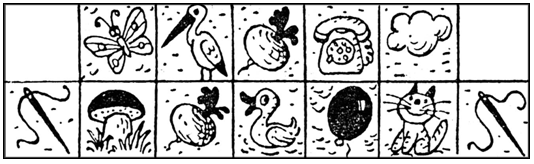 – Сегодня на уроке мы отправимся в магазин игрушек, познакомившись с произведениями В. Берестова «В магазине игрушек» и Р. Сефа «Совет».III. Изучение нового материала.1. Речевая минутка.– Чем похожи эти слова? Читайте:кот юла кукла пес шары часымашина слон кубики барабанБуратино ведро лейка гусь лопатапосуда зайка петушок пирамидапетрушка велосипед лошадкапаровоз пароход скакалкакосмонавт мышка ёжик тележкадомик кот– Читайте (в учебнике):название игрушек – 1 слог;название игрушек – 2 слога;название игрушек – 3 слога;название игрушек – 4 слога.– Есть ли у вас любимая игрушка? Расскажите о ней.2. Знакомство с произведением В. Берестова «В магазине игрушек».– Прочтите название стихотворения.– Кто его автор?– Рассмотрите иллюстрации. Как вы думаете, куда мы сейчас отправимся?– Прочтите стихотворение самостоятельно.– Прочтите слова, записанные на доске, сначала по слогам, затем целыми словами:не по-ку-па-ют – не покупаютне про-да-ют – не продаютсоз-да-ют – создаютог-ром-ней-ший – огромнейшийдо-ро-жить – дорожитьне вспых-нет – не вспыхнет– Прочтите стихотворение вслух выразительно, соблюдая знаки препинания.3. Анализ стихотворения В. Берестова «В магазине игрушек».– Согласны ли вы с поэтом, что игрушки могут быть друзьями?– Объясните предложение: «Друзей не покупают, друзей не продают».– Как вы понимаете слова автора: «Друзей находят люди, а также создают».– Как появились игрушки?– Кто придумал первые игрушки?– Как выглядели первые игрушки? Из чего их делали?– Какие народные игрушки популярны и сейчас?– Отгадайте загадку о такой игрушке:Ростом разные подружки,Не похожи друг на дружку,Все они сидят друг в дружке,А всего одна игрушка.(Матрёшка.)ФизкультминуткаРано утром на полянкеТак резвились обезьянки:Левой ножкой топ, топ!Правой ножкой топ, топ!Руки вверх, вверх, вверх!Кто поднимет выше всех?Все присели, снова встали,Вы резвиться не устали?IV. Продолжение изучения нового материала.1. Знакомство с произведением Р. Сефа «Совет».– Прочтите название произведения.– Кто его автор?– Рассмотрите иллюстрацию.– Как вы думаете, о чём пойдёт речь в этом стихотворении?– Прочтите выражение «Разбитая дружба». Как вы понимаете его смысл?– Из-за чего может прекратиться дружба?– Как избежать ссоры?– Как вы считаете, можно ли спорить с другом?В споре с другом важно определить предмет спора. Если же спорить по пустякам, то лучше прекратить разговор и договориться об одном правиле: не продолжать спор по мелочам, если вы дорожите своей дружбой.Заранее подготовленные учащиеся читают стихотворение.2. Анализ произведений.– Почему поэт назвал свое стихотворение «Совет»?– Принимаете ли вы его совет?3. Работа в парах.– Прочтите друг другу выразительно это стихотворение, соблюдая знаки препинания.4. Чтение стихотворения В. Орлова «Если дружбой дорожить».– Прочтите стихотворение самостоятельно.– Какой совет даёт нам этот поэт?– С какими произведениями мы познакомились на уроке?– Какой совет дает Р. Сеф в своем стихотворении?– Почему игрушки можно назвать нашими друзьями?– Можно ли свои любимые игрушки давать друзьям? А нужно ли?Внеурочная деятельность: выполнить рисунок на тему «Моя любимая игрушка»; выразительное чтение наизусть стихотворения (по выбору).ДОПОЛНИТЕЛЬНЫЙ МАТЕРИАЛ К УРОКУ 28Справочный материал. Русская деревянная кукла-матрёшка родилась в конце XIX века в Сергиевом Посаде. Первая матрёшка изображала девочку в сарафане с петухом на руках. Матрёшка сразу понравилась взрослым и детям. Нравилось ее доброе и ясное лицо. Занятно было, что в большой кукле пряталось дружное семейство.И сегодня русская матрёшка – желанная гостья в каждом доме.В чём же секрет такого успеха и долгожития матрёшки? Почему она нравится нам? Почему она стала русским сувениром за рубежом?Образ женщины издавна был почитаем в русском народном изобразительном искусстве, фольклоре, и часто неотделим от образа птицы – древнейшего символа добра и благополучия. «Лебёдушка», «пава», «утушка», «голубка» – эпитеты, которыми издавна величали женщин в русской народной поэзии, подчёркивая пластическую сторону образа..Урок 29. И. ПивоваровА «Вежливый ослик»Цели деятельности педагога: обеспечить условия для развития речевых умений; воспитывать вежливость и внимательное отношение к окружающим.Образовательные ресурсы: стихотворение А. Барто «Любочка»; рисунки учащихся; ребусы; иллюстрации к произведениям А. Барто.Сценарий урокаI. Актуализация знаний.  Конкурс рисунков на тему «Моя любимая игрушка».– Прочтите ребус.    (Игрушка.)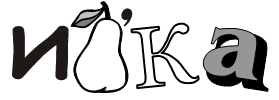 – Какие правила надо выполнять в игре с друзьями?– Можно ли проявлять упрямство в игре?II. Постановка цели урока.– Какого человека можно назвать вежливым?– Сегодня на уроке мы прочитаем произведения о вежливости.Звучит песня «Улыбка» (сл. М. Пляцковского, муз. В. Шаинского).От улыбки хмурый день светлей,От улыбки в небе радуга проснётся,Поделись улыбкою своей,И она к тебе не раз еще вернётся.Припев: 	И тогда навернякаВдруг запляшут облакаИ кузнечик запиликает на скрипке…С голубого ручейкаНачинается река,Ну а дружба начинается с улыбки!От улыбки солнечной однойПерестанет плакать самый грустный дождик,Сонный лес простится с тишинойИ захлопает в зелёные ладоши.Припев.От улыбки станет всем теплей –И слону, и даже маленькой улитке…Так пускай повсюду на Земле,Будто лампочки, включаются улыбки!Припев.– Какой же силой обладает улыбка?III. Изучение нового материала.– Что значит быть вежливым?– Какие правила вежливости вы знаете и должны выполнять?Правила вежливостиВ вежливости проявляется отношение к другим людям. Вежливый человек не причиняет другому неприятностей и обид.Надо быть вежливым в словах, в тоне, в жестах и действиях.– Какие «вежливые» слова вы знаете?«Вежливые» слова («пожалуйста», «спасибо», «будьте добры» и др.), сказанные грубым голосом или развязным тоном, перестают быть «вежливыми».Вежливый человек всегда здоровается и прощается. Невежливо не отвечать на приветствие.Если ты сидишь, а в комнату вошел взрослый, встань, чтобы с ним поздороваться.Со взрослыми надо здороваться первым, но самому протягивать руку нельзя. За руку здороваются, если взрослый сам протягивает руку. Здороваясь, надо смотреть в лицо тому, с кем здороваешься.Если к тебе обратился взрослый человек, который стоит, а ты сидишь, встань и разговаривай стоя.Вежливый человек не отвечает на грубость грубостью.Вежливый человек приветлив и внимателен к другим. Если его о чём-то спрашивают или просят оказать какую-то услугу (что-то принести, подать, кому-то помочь), он всегда делает это охотно.2. Знакомство со стихотворением А. Барто «Любочка».На доске иллюстрация с стихотворениям А. Барто.– Рассмотрите иллюстрации. Вспомните и расскажите стихотворения, к которым выполнены эти рисунки.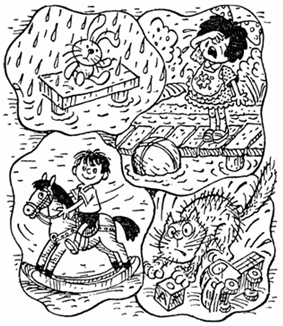 – Кто автор этих произведений? (А. Барто.)– Сегодня мы познакомимся еще с одним стихотворением А. Барто.– Послушайте его:Любочка– Можно ли Любочку назвать вежливой? Почему?– О каких правилах вежливого отношения к окружающим говорит А. Барто?– Какие ещё правила вежливости вы знаете?3. Речевая минутка.– Прочтите скороговорку:Дружно в оркестреИграли дети:Карл игралНа чёрном кларнете,Кирилл – на валторне,На арфе – Алла,А на рояле Лара играла.4. Чтение стихотворения И. Пивоваровой «Вежливый ослик».– Как называется стихотворение?– Кто его автор?– Как вы думаете, о ком это произведение?– Прочтите слова, записанные на доске, сначала по слогам, затем целыми словами:веж-ли-вый – вежливыйвос-пи-тан-ный – воспитанныйкла-нял-ся – кланялсяот-хо-дил – отходилЗаранее подготовленные учащиеся читают стихотворение вслух.5. Анализ стихотворения.– Объясните название произведения.– Можно ли назвать героя стихотворения вежливым? Почему?– Какой совет дает автор?– Почему автор советует нам не брать пример с такого «вежливого» ослика?– Прочтите строки, в которых ослик описывается вежливым и приветливым.– Прочтите строки, где ослик изображён злым, невежливым.– С какой интонацией надо прочесть эти строки?– Как можно назвать поведение ослика?– Что такое лицемерие?Лицемерие – поведение того, кто скрывает свои недостойные чувства, намерения, убеждения за хорошими словами.– Прочтите слова: добрый, злой, воспитанный, дерзкий, грубый, ласковый, лицемерный, честный, обманщик.Какие из них можно использовать в характеристике героя этого произведения?– Прочтите совет автора. С какой интонацией надо читать эти строки?– Прочтите стихотворение выразительно вслух, соблюдая знаки препинания.ФизкультминуткаIV. Продолжение изучения нового материала.Игры Деда Буквоеда.Игра «Плетёнка».– В этих буквенных головоломках слова переплетаются, как волокна в рогожке, как береста в корзинке-туеске. Вот потому они и названы плетёнками.В этой головоломке на каждой полоске открыты гласные, а закрыты согласные.– Сколько слов вы прочитали?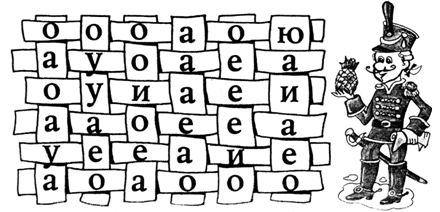 V. Итог урока.– С какими произведениями мы сегодня познакомились?– Какие правила вежливости мы повторили?– Одобряют ли авторы поведение героев стихотворений «Вежливый ослик» и «Вот так защитник!».– Чему учат нас эти произведения?Внеурочная деятельность: выразительное чтение произведений.Дополнительный материал к уроку 29Агния Львовна Барто (1906–1981) жила в то же время, что и К. И. Чуковский, написавший стихи про Бармалея, Крокодила, Тараканище.Вообще-то А. Барто собиралась стать балериной, даже училась в хореографическом училище, но желание писать детские книги оказалось сильнее. Первая книжка молодого автора вышла в свет в 1925 году; тогда ей было 19 лет. Пожалуй, не было ещё на свете бабушек и дедушек нынешних читателей этой книги, а стихи о том, как «уронили мишку на пол», «идёт бычок, качается» уже были …Однажды какой-то мальчик, позвонив Агнии Львовне по телефону, сказал с обидой:– Зачем вы про меня написали? Это всё неправда!– Почему ты решил, что это про тебя?– Так в классе все говорят.– А сколько тебе лет?– Десять.– А я эти стихи писала 15 лет назад, когда тебя и на свете не было …Урок 30. Я. Аким «Моя родня».
С. Маршак «Хороший день»Цели деятельности педагога: создать условия для развития речевых умений, творческих способностей, памяти и внимания; воспитывать уважение к своим родным и близким.Образовательные ресурсы: выставка рисунков и фотографий на тему «Моя семья»; таблица для чтения, карточки с играми.Сценарий урокаI. Актуализация знаний.Выразительное чтение стихотворений.– Укажите автора каждого произведения:«Вежливый ослик» 	С. Михалков«Вот так защитник!» 	И. Пивоварова«Бараны»	А. БартоII. Постановка цели урока.– Рассмотрите выставку рисунков и фотографий.– Как она называется?– Что означает слово «семья»?Семья – группа живущих вместе родственников.– Расскажите, с кем вы живете, какая у вас семья?– Могут ли родители быть друзьями для своих детей?– Сегодня мы познакомимся с произведениями о родственниках, о близких нам людях.III. Изучение нового материала.1. Речевая минутка.Ри-ри-ри – двор убрали – раз, два, три.Ры-ры-ры – не заметили жары.Са-са-са – в лесу бегает лиса.Со-со-со – у Вовы колесо.Ос-ос-ос – на поляне много ос.2. Отработка навыка чтения.– Читайте слова по таблице.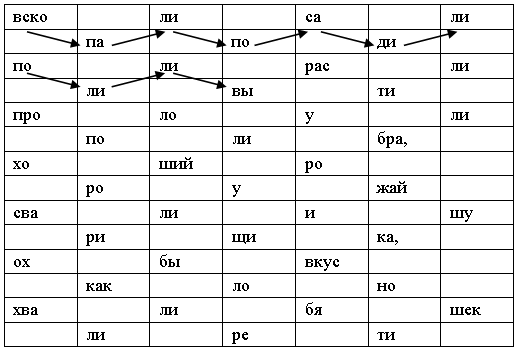 3. Знакомство со стихотворением Я. Акима «Моя родня».– Как называется произведение?– Кто его автор?– Как вы думаете, о ком это стихотворение?– Прочтите слова, записанные на доске, сначала по слогам, затем целыми словами:ло-по-у-хий – лопоухиймо-тор-на-я – моторнаявол-шеб-на-я – волшебнаяна-сто-я-щий – настоящийпри-бе-га-ю – прибегаю– Прочтите стихотворение вслух по цепочке.4. Анализ произведения.– От чьего имени написано стихотворение?– Кого мальчик считает своей родней?– Кого мальчик очень любит?– Почему мальчик считает своего друга родным?– Прочтите строки, в которых мальчик рассказывает о своём друге.– Расскажите о своем лучшем друге.ФизкультминуткаВот мы руки развели, словно удивились,И друг другу до земли в пояс поклонились.  (Наклонились, выпрямились.)Ниже, дети, не ленитесь, поклонитесь, улыбнитесь. (Выдох, вдох.)Мы ладонь к глазам приставим, ноги крепкие расставим,Поворачиваясь вправо, оглядимся величаво.И налево надо тоже поглядеть из-под ладошек.И  направо! И ещё через левое плечо!IV. Продолжение изучения нового материала.1. Чтение стихотворения С. Маршака «Хороший день».– Прочтите название произведения.– Кто его автор?– Рассмотрите иллюстрации. Как вы думаете, о чём это стихотворение?– Прочтите слова, записанные на доске, сначала по слогам, затем целыми словами:вы-ход-ной – выходнойоб-су-дим – обсудимоб-суж-дать – обсуждать бо-та-ни-чес-кий – ботанический мас-тер-ску-ю – мастерскую без-го-ло-во-го – безголового по-не-сёт-ся – понесётся за-дум-чи-вым – задумчивым гип-по-по-там – гиппопотам в та-ра-тай-ке – в таратайке о-ты-ска-ли – отыскалииз се-реб-ря-но-го – из серебряного вер-ну-лись – вернулись– Объясните значение слов и выражений:Ботанический музей – музей (сад) растений.Цесарка – курица из семейства куриных.В таратайке – в лёгкой двухколёсной повозке.Ситро – прохладительный напиток.Учащиеся читают стихотворение вслух по цепочке.2. Анализ произведения.– С кем провёл мальчик весь день?– Прочтите строки, в которых герои обсуждали варианты проведения выходного дня.– Где же провёли свой выходной отец и сын?– Каких животных видели герои в зоопарке?– Какой подарок привезли они маме?– Вспомните свой самый хороший день.– Расскажите, с кем и где вы его провели.– Прочтите пословицы:• Всякой матери своё дитя мило.• При солнышке тепло, а при матери добро.• Вся семья вместе, так и душа на месте.– Выберите из пословиц ту, которая отражает смысл произведений «Моя родня» и «Хороший день».– Объясните их значение.3. Игры Деда Буквоеда.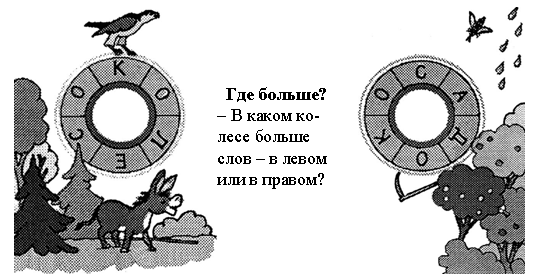 Читать можно и по часовой стрелке, и в обратном направлении, но обязательно подряд.V. Итог урока. Рефлексия.– С какими произведениями мы познакомились сегодня?– Назовите членов вашей семьи.– Что самое дорогое у каждого человека?– Кто вас любит больше всех?– Как надо относиться к своим родным?Внеурочная деятельность: выразительное чтение стихотворений; принять участие в работе группы над проектом «Наш класс – дружная семья», год первый, с. 42 (часть 2).Урок 31. М. Пляцковский «Сердитый дог Буль».
Д. Тихомиров «Мальчики и лягушки», «Находка»Цели деятельности педагога: создать условия для развития умения составлять схематический план и  пересказывать по плану; совершенствовать навык чтения целыми словами. Образовательные ресурсы: слоговая таблица; карточки с играми; карточки с фамилиями авторов и с названиями произведений.Сценарий урокаI. Актуализация знаний.– Разложите карточки парами.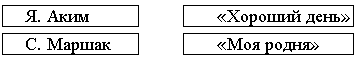 Выразительное чтение стихотворений.II. Постановка цели урока.– Сегодня мы продолжим чтение произведений из раздела «Я и мои друзья».Послушайте песню «Если добрый ты» (сл. М. Пляцковского, муз. Б. Савельева):Дождик босиком по земле прошёл,	Слышишь, как звенят в небе высокоКлёны по плечам хлопал…	Солнечных лучей струны.Если ясный день, это хорошо,	Если добрый ты, то всегда легко,А когда наоборот – плохо.	А когда наоборот – трудно.С каждым поделись радостью своей,Рассыпая смех звучно…Если песни петь, с ними – веселей,А когда наоборот – скучно!– Какие отношения можно назвать дружбой?– Кого называем лучшим другом?– Может ли жадный и злой человек быть настоящим другом?– Сегодня мы прочитаем новые произведения о дружбе и бережном отношении к близким людям.III. Изучение нового материала.1. Речевая минутка.– Прочтите чистоговорку:Ша-ша-ша – мама моет малыша.Шу-шу-шу – я письмо пишу.Аш-аш-аш – у Марины карандаш.Ща-ща-ща – мы несём домой леща.Ащ-ащ-ащ – мы наденем плащ.2. Отработка навыка чтения.– Прочтите слоги по таблице и составьте слова.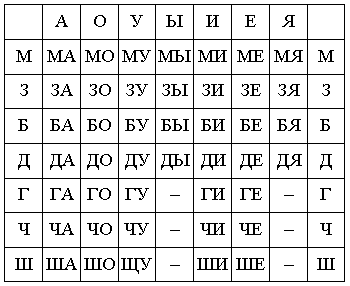 3. Чтение рассказа М. Пляцковского «Сердитый дог Буль».– Прочтите название рассказа.– Кто автор этого произведения?– Какие породы собак вы знаете?– Что вы знаете о доге?– Рассмотрите иллюстрации.– Как вы думаете, о ком это произведение?– Прочтите слова, записанные на доске, сначала по слогам, затем целыми словами:под-зы-ва-ет – подзывает не у-ку-сишь – не укусишьос-та-но-вил-ся – остановилсяМар-ме-ла-дик – Мармеладикпо-лу-ча-ет-ся – получаетсякро-шеч-но-го – крошечногосла-бень-ко-го – слабенькогокры-лыш-ка-ми – крылышкамиДалее учащиеся читают рассказ вслух по цепочке.4. Анализ произведения.– Назовите героев рассказа.– Как звали утёнка?– Как звали дога?– Как дог Буль показывал свою силу?– О чем спросил дог утёнка?– Назовите друзей утёнка.– Прочтите, над чем задумался дог Буль?– Какой совет догу дал утёнок? Прочтите.5. Работа в парах.– Подготовьте выразительное чтение рассказа по ролям.– Как с помощью голоса можно показать размер и силу героев рассказа?ФизкультминуткаСпал цветок и вдруг проснулся, 	Туловище влево-вправо.Больше спать не захотел, 			Туловище вперед, назад.Шевельнулся, потянулся, 			Руки вверх, потянуться.Взвился вверх и полетел. 			Руки вверх, влево, вправо.Солнце утром лишь проснется –Бабочка кружит и вьется. 			Покружиться.IV. Продолжение изучения нового материала.1. Чтение рассказа Д. Тихомирова «Мальчики и лягушки».– Прочтите название рассказа.– Кто автор этого произведения?– Как вы думаете, о ком оно?– Прочтите слова, записанные на доске, сначала по слогам, затем целыми словами:у-ви-да-ли – увидалина-бра-ли – набралипри-ня-лись – принялисьвы-су-ну-лась – высунуласьпе-ре-стань-те – перестаньте ра-зум-на-я – разумная – Объясните значение этих слов:Шалун – проказник.Забава – развлечение.Разумная – обладающая разумом.– Прочтите самостоятельно рассказ.– Где играли мальчики?– Кого они увидели в пруду?– Для чего мальчики набрали камней?– Прочтите, с какой просьбой обратилась к мальчикам лягушка.– Чему учит этот рассказ?– Почему автор использует выражение «злая забава»? Что обозначает это выражение?2. Чтение рассказа Д. Тихомирова «Находка».– Прочтите название рассказа.– Кто автор этого произведения?– Объясните значение слова «находка».Находка – найденная вещь.– Как вы думаете, о чём это произведение?– Прочтите слова, записанные на доске, сначала по слогам, затем целыми словами:спу-сти-лся – спустилсякро-шеч-но-го – крошечногожа-лоб-не-е – жалобнее сле-пень-кий – слепенький смор-щи-лась – сморщилась вы-про-сил – выпросил ты-чет-ся – тычется мор-доч-кой – мордочкой под-ру-жил-ся – подружился – Объясните значение этих слов:Овраг – глубокая длинная впадина на поверхности земли.Черепок – маленькое блюдце из глины.Заранее подготовленные учащиеся читают произведения.– От чьего имени написано произведение?– Где мальчик нашёл щенка?– Прочтите, как выглядел щенок.– Почему щенок перестал плакать?– Куда мальчик принёс щенка?– Прочтите строки, в которых описывается, как кормили щенка.– Какую кличку дали щенку? Объясните почему.– Как вы думаете, почему щенок полюбил своего хозяина?3. Пересказ рассказа Д. Тихомирова «Находка».– Сколько частей в тексте?– С чего начинается рассказ?– Прочтите его первую часть.– Как её можно озаглавить?– Прочтите вторую часть.– Как её можно озаглавить?– Прочтите третью часть. Озаглавьте её.Запись плана на доске:1. Находка.2. Забота.3. Благодарность.– Подготовьте пересказ по плану.4. Игры Деда Буквоеда.Игра «Звездочёт».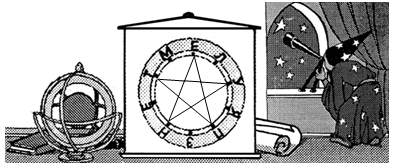 – За какой планетой наблюдает звездочёт? Подскажет звезда. Её пять лучей соединят нужные буквы. Самое трудное – угадать, с какой буквы начать.V. Итог урока. Рефлексия.– С какими произведениями мы познакомились на уроке?– Чему учат эти рассказы?Внеурочная деятельность: пересказать понравившееся произведение.Урок 32. Обобщение по теме «Я и мои друзья»Цель деятельности педагога: обобщить и систематизировать знания по теме «Я и мои друзья».Образовательные ресурсы: карточки с отрывками произведений; ребусы; кроссворд; карточки с пословицами о дружбе.Сценарий урокаI. Организационный момент.Звучит запись песни «Когда мои друзья со мной» (муз. В Шаинского, сл. М. Танича).II. Актуализация знаний.Пересказ произведения Д. Тихомирова «Находка».Выставка рисунков по теме «Я и мои друзья».III. Постановка цели урока.– Сегодня на уроке мы вспомним произведения, которые изучили в разделе «Я и мои друзья».– Прочтите ребусы:а)				     б)				в)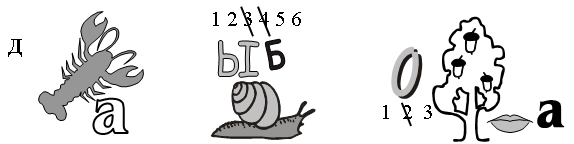  (Драка.)	(Улыбка.) 	(Доброта.)– Какие слова относятся к дружбе?IV. Закрепление знаний учащихся.1. Речевая минутка.– Прочтите чистоговорку:Тра-тра-тра – веселится и играет детвора.Ать-ать-ать – в играх надо уступать.Ись-ись-ись – с другом не дерись.Бро-бро-бро – делай людям лишь добро.Кно-кно-кно – я с семьёй иду в кино.Гру-гру-гру – мы закончили игру.– Прочтите скороговорку из рубрики «Разноцветные страницы» (с. 53 учебника, часть 2) сначала медленно, затем быстро и четко.– О ком эта скороговорка?– Как звали гусей?– Почему они всегда вместе?– Как об этом говорится в скороговорке? Прочтите.2. Чтение стихотворения Ю. Энтина «Про дружбу».– Как называется стихотворение?– Прочтите фамилию автора.– Как вы думаете, о чём это стихотворение?– Кого можно назвать настоящим другом?– Прочтите стихотворение Ю. Энтина «Про дружбу».– Объясните, что означает выражение «дружбой надо дорожить»?– Прочтите, какое пожелание высказывает автор.– Согласны ли вы с поэтом, что «ссориться с друзьями не надо»?– О чём говорится в первом четверостишии?– О дружбе каких явлений, предметов, живых существ говорит Ю. Энтин?– Нарисуйте схематично это четверостишие.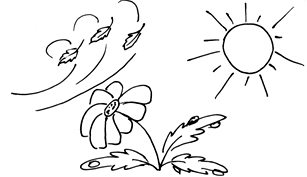 – Прочтите второе четверостишие.– Какой совет даёт автор?– Как вы должны делиться с друзьями?– Объясните слова и выражения «пополам поделить», «ссориться не надо никогда».– Послушайте стихотворение А. Барто «Я выросла».Заранее подготовленные учащиеся читают наизусть стихотворение А. Барто «Я выросла».– Какие правила дружбы описаны в этом стихотворении?– Как надо относиться к близким и дорогим вам людям?– Расскажите о своих настоящих друзьях.– Могут ли родители быть вашими друзьями?3. Чтение произведений из рубрики «Разноцветные страницы» на с. 52–53 учебника (часть 2).– Прочтите сначала выделенные слова в стихотворении В. Лунина «Волк».– Объясните, что обозначают эти слова.– Прочтите весь текст, соблюдая знаки препинания.– Почему волку невыгодно дружить с бараном?– Какое правило дружбы описал в этом шуточном стихотворении поэт?– Прочтите чётко и быстро «Рассказ мудрой вороны» Т. Павловой.– Какие звуки помогли передать разговор вороны?– Какой совет даёт автор друзьям от лица вороны?– Объясните название произведения.– Что произошло с ребятами?– Как зовут детей?– Прочтите строки, в которых ворона даёт совет всем друзьям.– Продолжите  словосочетания,  ответив на вопрос Т. Павловой «Кто?».ФизкультминуткаТрух-тух,Трух-тух-тух,Ходит по двору петух.Сам со шпорами,Хвост с узорами.Под окном стоит,На весь двор кричит,Кто услышит, тот бежит.V. Обобщение знаний учащихся.1. Викторина «Узнай произведение и назови автора».Учащиеся выбирают карточку с отрывком из изученных произведений раздела «Я и мои друзья» и отвечают на вопросы:– Как называется это произведение?– Кто его автор?– Чему учит нас это произведение?2. Игра «Пословицы и поговорки о дружбе и семье».– Восстановите пословицы и поговорки:• С людьми браниться  	а товарища не забывай• Настоящему другу 	а старых не теряй• Новых друзей наживай 	да друзей нет• Согласье крепче 	до добра не доведут• Приятелей много 	никуда не годится• О себе заботься 	так и душа на месте• Ссора да упрямство 	нет цены• Вся семья вместе, 	каменных стен– Объясните эти пословицы.– Прочтите слова, записанные на доске:• помогают друг другу• жадничают• дерутся• имеют общие интересы, игры, дела• обижают друг друга• спорят и ссорятся• думают только о себе• внимательны и заботливы– Прочтите только те слова и выражения, которые соответствуют вашим представлениям о дружбе.– Какие из этих качеств есть у вас?3. Кроссворд «Дружба».– Во что вы играете с друзьями?– Можете ли вы дать свою игрушку другу?– Отгадайте кроссворд и прочтите ключевое слово.Вопросы:1. Палочка тонкая,А в ней песня звонкая.(Дудочка.)2. По синей скатёркеПлывёт Егорка –Рубашка полотняная,Обувка деревянная.(Кораблик.)3. Наряд мой пёстрый,Колпак мой острый,Мои шутки и смехВеселят всех.(Петрушка.)7. Ездить нужно осторожно,За рога держаться можно.Жаль вот только – гривы нет…Что за конь?(Велосипед.)– Прочтите ключевое слово. (Дружите.)– Кого можно назвать другом?– Много ли у вас друзей?– Можете ли вы назвать себя настоящим другом?VI. Итог урока. Рефлексия.– Чему учились на уроке?– Какие произведения о дружбе вам понравились больше всего? Почему?– Могут ли книги быть друзьями?– Почему?Внеурочная деятельность: выполнить задание 6 на с. 54 учебника (часть 2); продолжить работу в группах над проектом «Наш класс – дружная семья».Урок 33. С. Михалков «Трезор». 
Р. Сеф «Кто любит собак…»Цели деятельности педагога: совершенствовать навык чтения целыми словами и навык выразительного чтения;  воспитывать бережное отношение к природе, к животным.Тип урока: изучение новых знаний.Образовательные ресурсы: ребусы; изображения животных; энциклопедия о животных; кроссворд; загадки о животных; пословицы о книге.Сценарий урокаI. Актуализация знаний.– Разгадайте ребусы:	К                  (Книга.) 	(Друг.)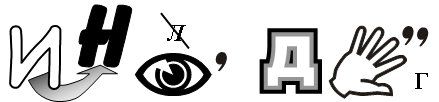 – Как связаны между собой слова «книга» и «друг»?– Прочтите пословицы:С книгой жить 	лучший другС книгой поведешься	век не тужитьХорошая книга	пробьет дорогу вездеКнига подобна воде	ума наберешься– Что объединяет эти пословицы?– Объясните их значение.– Почему книга может быть хорошим другом?II. Постановка цели урока.– Сегодня на уроке мы начинаем изучать новый раздел.– Разгадайте кроссворд, прочтите ключевое слово и вы узнаете, о ком мы будем читать в произведениях этого раздела.Вопросы:3. Кто зимой холоднойБродит в лесу злой, голодный?(Волк.)4. Трав копытами касаясь,	5.	Сделал дыру,Ходит по лесу красавец,	Вырыл нору,Ходит смело и легко,	Солнце сияет,Рога раскинув широко.	А он и не знает.           (Лось.)	(Крот.)6. Кто на своей голове лес носит?(Олень.)7. Маленький рост, 	8.	Он в берлоге спит зимойДлинный хвост, 	Под большущею  сосной,Серенькая шубка, 	А когда придет весна,Остренькие зубки. 	Просыпается от сна.(Мышь.) 	(Медведь.)Ключевое слово: животные.– Прочтите название раздела.– Почему животных называют «нашими меньшими братьями»?III. Изучение нового материала.1. Речевая минутка.– Прочтите скороговорки:Были галчата в гостях у волчат,Были волчата в гостях у галчат,Нынче волчата галдят, как галчата,И, как волчата, галчата молчат.Галдят грачата на галчат,Глядят галчата на грачат.2. Чтение вступительной статьи Н. Сладкова.Учащиеся читают статью вслух по цепочке.3. Беседа после чтения.– Кто автор этой статьи?– Каких животных перечисляет автор в статье?– Кто зорче нас?– Кто втрое выше нас?– Кто сильнее нас?– Кто быстрее нас?– Кто летает без самолётов?– Кто пересекает моря без пароходов?4. Чтение стихотворения С. Михалкова «Трезор».– Прочтите название произведения.– Кто его автор?– Рассмотрите иллюстрации. Как вы думаете, о ком это стихотворение?– Прочтите слова, записанные на доске, сначала по слогам, затем целыми словами:вза-пер-ти – взаперти ос-та-ви-ли – оставили без при-смот-ра – без присмотра пе-ре-пор-тил – перепортил ра-зор-вал – разорвал о-тыс-кал – отыскал за-брал-ся – забралсяпе-ре-вер-нул-ся – перевернулся не за-хлеб-нул-ся – не захлебнулся мо-чал-кой – мочалкой Учитель читает стихотворение С. Михалкова «Трезор».5. Анализ произведения.– С кем остался щенок?– Почему Трезор начал шалить?– Что перепортил Трезор?– Прочтите отрывок стихотворения, в котором говорится о шалостях щенка.– Чем закончились шалости Трезора?– Как поступили хозяева, когда вернулись домой?– Любят ли они Трезора?– Прочтите строки, в которых говорится, какое решение приняли дети.– Почему в конце этого предложения стоит восклицательный знак? С какой интонацией надо прочитать это предложение?– Прочтите выразительно это стихотворение, соблюдая знаки препинания.ФизкультминуткаСкок-поскок, скок-поскок,	Лапки вверх, лапки вниз,Зайка прыгнул на пенёк.	На носочки поднимись.В барабан он громко бьёт,	Лапки ставим на бочок,В чехарду играть зовёт.	На носочках скок-скок-скок.Зайцу холодно сидеть,	А затем вприсядку,Нужно лапочки погреть.	Чтоб не мёрзли лапки.IV. Продолжение изучения нового материала.1. Чтение стихотворения Р. Сефа «Кто любит собак…».– Разгадайте ребусы: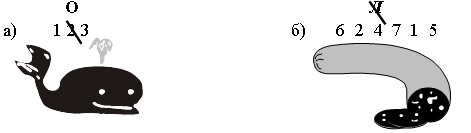 	                 (Кот.)                                         (Собака.)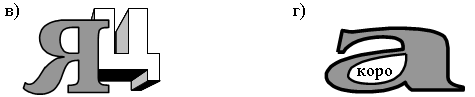 	(Заяц.) 	(Корова.)– Как назвать одним словом отгадки?– Какое слово среди них лишнее? Почему?– Есть  ли у вас домашние животные?– Прочтите название стихотворения.– Кто его автор?– Рассмотрите иллюстрации. Как вы думаете, о ком это произведение?– Прочтите слова, записанные на доске, сначала по слогам, затем целыми словами:серь-ёз-ных – серьёзных без-за-бот-ных – беззаботных во-ве-ки – вовеки – Прочтите самостоятельно стихотворение.2. Анализ произведения.– О каких животных рассказал автор?– Объясните значение выражения «прочих животных».– Кто, по мнению автора, не сделает людям зла? Почему?– Составьте по иллюстрации рассказ.– Что делают дети?– Кого держит мальчик?– Расскажите о своих домашних любимцах. Какие «приключения» с ними происходили?– Прочтите выразительно стихотворение Р. Сефа, соблюдая знаки препинания.V. Итог урока. Рефлексия.– Объясните название раздела «О братьях наших меньших».– Как надо относиться ко всему живому?– С какими произведениями мы познакомились?– Объясните слова Н. Сладкова «Мы в ответе не только за себя, но за братьев наших меньших».Внеурочная деятельность:  выразительное чтение стихотворений;  подготовить рисунки о домашних животных.Дополнительный материал к уроку 33Николай Иванович Сладков (1920–1996) продолжает в детской литературе традиции В. Бианки, М. Пришвина; его первая книга «Серебряный хвост» вышла в 1953 году. М. Пришвин писал о ней: «Главное, что отличает автора этих рассказов о природе, это прежде всего свой глаз, открывающий новое что-то в природе и как бы еще небывалое».Н. И. Сладков – автор сказок, рассказов, новелл, повестей, зарисовок с натуры. Книги писателя – это поиск ответов, это образы Природы, Человека, всматривающихся друг в друга. В статье к 50-летию Н. И. Сладкова «Добыча не только в ягдташе», опубликованной в журнале «Детская литература», говорится, что Н. Сладков – «лирик, влюбленный в природу, тонко, музыкально передающий эту влюблённость детям. Цель писателя – пробудить благородные чувства путём общения с природой, защитить, уберечь природу в наш атомный век.За книгу «Подводная газета» Н. И. Сладкову присвоена Государственная премия РСФСР имени Н. И. Крупской (1977).Урок 34. В. Осеева «Собака яростно лаяла»Цели: создать условия для развития умения пересказывать текст по плану и опорным словам;  учить анализировать произведения; воспитывать бережное отношение к природе, к животным.Образовательные ресурсы: таблицы для чтения; энциклопедия о животных; изображения животных.Сценарий урокаI. Актуализация знаний.1. Конкурс рисунков о собаках.2. Выразительное чтение стихотворений.– Отгадайте загадку:Знают взрослые и дети,Кто самый верный друг на свете.   (Собака.)– Объясните, вы как догадались?II. Постановка цели урока.– Прочтите слова в каждом столбике:	большой 	маленький	лохматый 	пушистый	зубастый 	усатый	страшный 	беззащитный– Как вы думаете, кого можно описать с помощью слов из первого столбика? (Собаку.)– С помощью слов из второго столбика? (Котёнка.)– Сегодня мы прочитаем рассказ о беззащитном котёнке и свирепой собаке.III. Изучение нового материала.1. Речевая минутка.– Прочтите чистоговорки.Ча-ча-ча – горит в комнате свеча.Чу-чу-чу – молоточком я стучу.Оч-оч-оч – наступила ночь.Су-су-су – было холодно в лесу.Усь-усь-усь – на лугу пасётся гусь.2. Отработка навыка чтения.– Читайте быстро, четко. Не ошибайтесь!	роза 	трава 	телефон	дым 	слон 	соловей	конь 	дрозд 	раковина	перо 	копьё 	ромашка	дыня 	сокол 	корзина	пояс 	рог 	русалка	коза 	топор 	тарелка	рама 	пенал 	дорожка– Читайте слова, которые начинаются на букву «Р»; на букву «Д»; на букву «К».– Читайте слова – названия животных, названия растений.3. Чтение рассказа В. Осеевой «Собака яростно лаяла».– Прочтите название рассказа.– Кто его автор?– Рассмотрите иллюстрацию. Как вы думаете, о чём это произведение?– Приходилось ли вам когда-либо защищать животных?– Прочтите слова, записанные на доске, сначала по слогам, затем целыми словами:я-рост-но – яростнопри-па-да-я – припадаяна пе-ред-ни-е – на передниепри-жав-шись – прижавшисьвзъе-ро-шен-ный – взъерошенныйрас-кры-вал – раскрывалне-по-да-лё-ку – неподалёкупо-спеш-но – поспешноу-ди-ви-лись – удивились– Прочтите рассказ цепочкой по предложению.4. Анализ произведения.– О ком вы прочитали?– На кого лаяла собака?– Как вел себя котёнок?– Где стояли ребята?– Как они себя вели?– Кто спас котёнка от собаки?– Чему удивились мальчики?– Чем можно объяснить поведение ребят: нерешительностью, испугом, равнодушием, любопытством, плохим воспитанием?– Как отнеслась к их поступку женщина?– Как бы вы поступили на месте этих мальчиков?ФизкультминуткаПо дорожке, по дорожкеСкачем мы на правой ножке. Подскоки на правой ноге.И на этой же дорожкеСкачем мы на левой ножке. Подскоки на левой ноге.По тропинке побежим,До лужайки добежим. Бег на месте.На лужайке, на лужайкеМы попрыгаем, как зайки. Прыжки на месте на обеих ногах.Стоп! Немного отдохнёмИ домой пешком пойдём. Ходьба на месте.IV. Закрепление нового материала.1. Выразительное чтение рассказа «Собака яростно лаяла».– С какой интонацией надо прочитать слова автора?– Как автор относится к котёнку?– Как надо прочитать слова женщины?– С какой интонацией звучат слова мальчиков?– Прочтите рассказ выразительно по ролям.2. Подготовка к пересказу.– На сколько частей можно разделить текст?– Прочтите первую часть. Озаглавьте её.– Кто пришел на помощь?– Прочтите вторую часть. Как её озаглавить?– Прочтите третью часть. Озаглавьте её.Запись плана на доске:1. Собака и котёнок.2. Спасение котёнка.3. Вам не стыдно?– Используя план, перескажите рассказ В. Осеевой «Собака яростно лаяла».3. Игры Деда Буквоеда.Игра «Девять котов».Этот «кот» из фланели сшит. (Кофта.)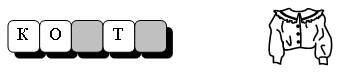 Этот «кот» на Луну спешит. (Космонавт.)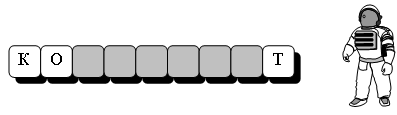 Этот «кот» из подземных мест. (Крот.)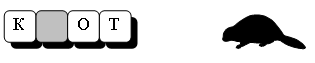 Этот «кот» хворостинки ест. (Костёр.)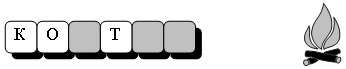 Этот «кот» в рукаве живёт. (Локоть.)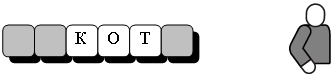 Этот «кот» на руках идёт. (Акробат.)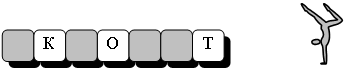 Этот «кот» вызывает смех. (Щекотка.)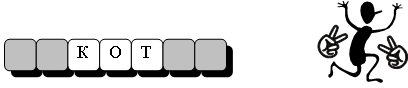 Этот «кот» восхищает всех. (Красота.)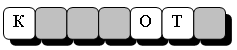 Этот «кот» проглотил письмо:На боку – слова, на плече – клеймо. (Конверт.)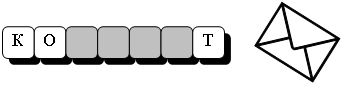 V. Итог урока.  – С какими произведениями мы познакомились на уроке?– Чему нас учит рассказ В. Осеевой «Собака яростно лаяла»?– Какой совет вы дадите мальчикам?    Внеурочная деятельность: выразительное чтение и пересказ по плану и рисунку рассказа В. Осеевой «Собака яростно лаяла».Дополнительный материал к уроку 34Валентина Александровна Осеева (1902–1962) работала педагогом в детских колониях для беспризорников. Заслуги В. А. Осеевой в деле воспитания подрастающего поколения не остались незамеченными. В 1951 году она получила Сталинскую премию за свою повесть «Васёк Трубачёв и его товарищи». В. А. Осеева пишет о детях, о человеческих качествах, о плохих и хороших поступках.В. Осеева умела мастерски разговаривать с детьми. Этому способствовало то, что, работая воспитателем, хорошо изучила психологию детей разного возраста. Само начало её литературной деятельности связано с тем, что она сочиняла для детей устные рассказы, придумывала сценки, писала пьесы и киносценарии.В конце 30-х – начале 40-х гг. рассказы писательницы печатались в журналах «Затейник», «Мурзилка», «Дружные ребята». Неоднократно переиздавался и переиздаётся до сих пор ее сборник «Волшебное слово». Рассказ, давший название этому сборнику, был написан в 1944 г. Этот рассказ чем-то напоминает народную сказку социально-бытового плана. Павлику, обиженному на брата и на взрослых, встретился «маленький старичок с длинной седой бородой» и научил его «волшебному слову», которое помогает выполнять все желания мальчика. Но важно то, что слово-то всем хорошо знакомо, что старичок не прибегает к помощи чудесной силы или к чудесным превращениям. Важно другое: мальчик легко принял игру в волшебство, в сказку. Проверяя действие этого слова, он каждый раз с радостью говорит себе: «Волшебник! Волшебник!».Урок 35. И. Токмакова «Купите собаку». 
С. Михалков «Важный совет»Цели деятельности педагога: создать условия для развития речевых умений; совершенствовать навык выразительного чтения и навык чтения целыми словами; воспитывать бережное отношение к природе, любовь к животным.Образовательные ресурсы: ребусы; изображения собак; энциклопедия о животных; таблица со слогами; карточки с опорными словами.Сценарий урокаI. Актуализация  знаний.– Назовите автора рассказа «Собака яростно лаяла».– Расположите карточки с опорными словами по порядку.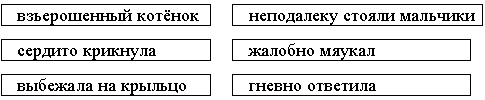 – Используя опорные слова, перескажите рассказ.II. Постановка цели урока.– По первым буквам названий изображенных предметов прочтите название животного, о котором мы сегодня будем читать произведения.   Ответ: собака.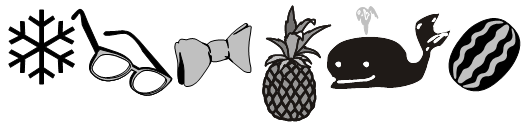 – Сегодня мы прочитаем произведение о собаках. Есть ли у вас дома четвероногий друг?– Какой породы?         – Как зовут вашу собаку?            – Как вы ухаживаете за своей собакой?– Какую пользу приносят собаки?III. Изучение нового материала.  1. Речевая минутка.ро-га 	ка-ре-таро-за 	мо-ло-коно-гамо-реко-заре-ка3. Чтение стихотворения И. Токмаковой «Купите собаку».– Прочтите название стихотворения.– Кто его автор?– Рассмотрите иллюстрации. Как вы думаете, о ком это стихотворение?– Прочтите слова, записанные на доске, сначала по слогам, затем целыми словами:въе-дет – въедетно-во-сёл – новосёлсгры-зёт – сгрызётсъест – съест– Объясните значение слова «новосёл».Новосёл – новый житель.Заранее подготовленные учащиеся выразительно читают стихотворение И. Токмаковой.4. Анализ произведения.– От чьего имени написано стихотворение?– О чём мечтает малыш?– Кого ребёнок просит купить собаку?– Как малыш убеждает своих родителей купить ему собаку?– С какими животными он сравнивает щенка?– С какой интонацией надо читать эти строки?– Прочтите стихотворение выразительно, соблюдая знаки препинания. Передайте при чтении желание мальчика иметь щенка.5. Чтение текста о собаках на с. 64  учебника (часть 2).– Прочтите текст выразительно вслух.– Что нового вы узнали о собаках?– Какая порода собак вам нравится?– Что вы ещё знаете о собаках?– Какие книги о собаках вы читали?– Кто был предком собак?– Какие породы собак, изображённых на рисунках, вам знакомы?– Что вы о них знаете?– Какие ещё породы собак вам известны?– Сравните текст о собаках, который вы только что читали, и рассказ В. Осеевой «Собака яростно лаяла». Какой текст написан учёным, а какой – писателем?ФизкультминуткаПодарили собакуНет, не просто подарили,В день рожденья подарилиОчень славного щенка!Он малюсенький пока…Он идёт смешной-смешной,Путается в лапах.Подрастёт щеночек мой –Он поправдашний, живой, –Только косолапый.IV. Продолжение изучения нового материала.1. Чтение стихотворения С. Михалкова «Важный совет».– Прочтите название произведения.– Кто его автор?– Рассмотрите иллюстрацию. Как вы думаете, о ком это стихотворение?– Прочтите слова, записанные на доске, сначала по слогам, затем целыми словами:вос-пи-ты-вать – воспитыватьпо-сред-ством – посредствомвос-пи-тан-ный – воспитанныйвос-пи-та-те-ли – воспитатели– Объясните значение слов и выражений:Посредством – при помощи.Преданный – верный, любящий.Воспитатели пеньки – бесчувственные (плохие) хозяева.Учитель читает стихотворение.2. Анализ произведения.– О чём это стихотворение?– Какой важный совет даёт автор?– Как нельзя воспитывать щенка?– Когда щенок не будет преданным хозяину?– Как называет автор плохих хозяев?– Прочтите последние две строки стихотворения.– Объясните их значение.– Прочтите стихотворение выразительно, соблюдая знаки препинания.V. Итог урока. Рефлексия.– С какими произведениями мы познакомились?– Как вы думаете, почему многие родители не решаются купить своему ребёнку собаку?– Как собака может оказаться на улице?– Какие вопросы вы задали бы малышу, который мечтает о собаке?– Может ли ребёнок быть ответственным за своего четвероногого друга?– Какие черты характера должны быть у хозяина собаки?– В чём заключается «важный совет» С. Михалкова?– Какие породы собак вам известны?Внеурочная деятельность: выразительное чтение наизусть понравившегося стихотворения; подготовить рисунок о собаке.ДОПОЛНИТЕЛЬНЫЙ МАТЕРИАЛ К УРОКУ 35Справочный материал для учителя.Давно уже сложилось мнение, что самые обходительные из собак – шотландские овчарки, колли.Своё название колли получили от черноголовых овец – коллиз, которых с древности пасут в Шотландии. Внешне колли чем-то похожи на лису. Морда у них длинная, узкая, сухая, но, конечно, больше лисьей и хитрости в глазах нет, полное добродушие и доверчивость. Свою нежность и мягкость в обращении с подопечными колли ещё раз доказали в 1952 году, когда привезли их в оленеводческие совхозы Приморья к пятнистым оленям. Раньше оленей держали в загонах, но им нужен простор, дыхание степей и предгорий. Каких только собак не пробовали на роль пастухов! Ни одна не подошла. А колли справились. Олени быстро привыкли к мохнатым подпаскам и во всём подчинялись им.Из Германии в Россию завезли немецкую овчарку. Много воды утекло с тех пор. Много поработали селекционеры-собаководы. И в результате сложилась новая порода собаки – восточноевропейская овчарка.Кажется, нет такой работы, которая была бы ей неизвестна. Она освоила много специальностей. Ходит в дозор с пограничниками, охраняет заводы и склады, долго и терпеливо отыскивает в лабиринте городских улиц следы преступников. И пастухам помогает, служит подпаском: собирает разбредшихся животных, зорко следит, чтобы коровы или овцы ненароком не забрели в рожь или овёс и не потравили посевы. Словом, собака эта – мастер на все лапы. Оно и понятно: восточноевропейская овчарка – собака смелая, чуткая, выносливая и недоверчивая к чужим.Московская сторожевая – одна из самых молодых пород. Но прародители этой собаки имеют древнюю и интересную историю.Сенбернар. Далеко в Альпах, на высоте двух с половиной километров, лежит знаменитый Сен-Бернарский перевал. В давние времена перевал этот был единственной ниточкой, связывающей Италию со странами Северной Европы. Много людей проходило здесь.Но не для всех переход через Альпы оказывался счастливым. Снежные лавины и обвалы, снегопады и метели подстерегали путников. И тогда случалась беда.Давным-давно построили на перевале монастырь. Монахи этого монастыря и вывели специальную породу собак – умных и сильных, которые стали умелыми горными спасателями. Грозный перевал дал им своё имя.А в других горах, на Кавказе, давно уже помогали людям неутомимые кавказские овчарки. Нет, они не вытаскивали людей из-под снежных обвалов, не разыскивали заблудившихся в горах путешественников – служба их была иная. Издавна считались кавказские овчарки отличными пастухами.Чабану трудно управиться с овцами, даже если и два подпаска всегда под рукой. Но ещё труднее бороться с главными врагами овечьих отар – волками. Хитёр и коварен серый разбойник. Но когда вокруг пасущихся овец лежат на страже кавказские овчарки, чабан спокоен.Урок 36. М. Пляцковский «Цап Царапыч».
Г. Сапгир « Кошка»Цели деятельности педагога: обеспечить условия для развития умения анализировать произведения и сравнивать тексты разных жанров; воспитывать любовь к животным.Образовательные ресурсы: иллюстрации с изображением животных; энциклопедия о кошках; карточки с играми.Содержание урокаI. Актуализация знаний.   1. Выставка рисунков о собаках.2. Выразительное чтение наизусть стихотворений.II. Постановка цели урока.  – Прочтите шуточное стихотворение П. Воронько:Мы купили кошкеК празднику сапожки,Причесали ей усы,Сшили новые штаны.Только как их надевать?Хвостик некуда девать.– О ком это стихотворение?– Сегодня мы будем читать произведения о кошках. Что вы о них знаете?III. Изучение нового материала.1. Речевая минутка.– Прочтите чистоговорки:Та-та-та – у нас дома чистота.Ты-ты-ты – сметану съели всю коты.Ти-ти-ти – съели кашу всю почти.Тё-тё-тё – отложи ты шитьё.То-то-то – стали мы играть в лото.Ать-ать-ать – мы идём гулять.Ат-ат-ат – берём с собою самокат.2. Отработка навыков чтения.– Прочтите скороговорки сначала медленно, затем быстро и чётко:Котик ниток клубокУкатил в уголок,Укатил в уголокКотик ниток клубок.Кошка Крошка на окошкеКашу кушала по крошке.3. Чтение стихотворения М. Пляцковского «Цап Царапыч».– Прочтите название стихотворения.– Кто его автор?– Рассмотрите иллюстрации.– Как вы думаете, о ком это стихотворение?– Прочтите слова, записанные на доске, сначала по слогам, затем целыми словами:Цап Ца-ра-пыч – Цап Царапычквар-тир-ный – квартирныйсмир-ный – смирный не-спро-ста – неспроста – Объясните значение слов:Смирный – тихий, послушный.Неспроста – недаром.Заранее подготовленные учащиеся читают стихотворение.4. Анализ произведения.– О ком это стихотворение?– Как зовут кота?– Почему кота прозвали Цап Царапыч?– Где живёт этот кот?– Как вы думаете, любит ли мальчик своего кота?– Кличка Цап Царапыч ласковая или нет?– Какое это стихотворение: весёлое, насмешливое, печальное или радостное?– Как зовут вашего кота? Почему?– Прочтите стихотворение выразительно, соблюдая знаки препинания.Физкультминутка– Мышка, мышка – длинный хвостик,Ты не прячься глубоко, –Приглашает кошка в гостиПить парное молоко.Мышка в норке пропищала:– Пусть поищет чудака,Я достала крошку сала,Обойдусь без молока.– Что ты прячешься, трусишка?Вылезай из норки вон!Поиграем в кошки-мышки.Мышка – ты!А кошка – он!IV. Продолжение изучения нового материала.1. Чтение стихотворения Г. Сапгира «Кошка».– Прочтите название стихотворения.– Кто его автор?– Рассмотрите иллюстрацию? О ком это стихотворение?– Прочтите стихотворение самостоятельно, соблюдая знаки препинания.2. Анализ произведения.– Кто ведёт диалог?– Прочтите вопросы, которые задавали кошке.– Как кошка отвечала на вопросы?– Почему последний «ответ» кошки отличается от других?3. Работа в парах.– Прочтите выразительно стихотворение вместе с другом по ролям.– С какой интонацией надо читать предложения-вопросы?– Как читать ответы «Мяу»?– Как надо прочесть последний «ответ»?4. Чтение текста о кошках на с. 67 учебника (часть 2).– Есть ли у вас дома кошка?– Какой она породы?– Как вы ухаживаете за ней?– Прочтите текст о кошках по цепочке.– Что нового вы узнали о кошках?– Чем питаются кошки?– Почему кошки не любят сидеть на месте?– Расскажите, как надо ухаживать за кошками.– Сравните текст о кошках и стихотворение Г. Сапгира «Кошка». Какой текст написал учёный?5. Игры Деда Буквоеда.Игра «Про кота».– Жил-был мальчик. Ему было всего 5 лет, но он уже знал все буквы и умел писать. Вот только правильно соединять буквы в слова у него не получалось. Попробуйте прочитать, что записал он в тетрадке о своём любимом коте.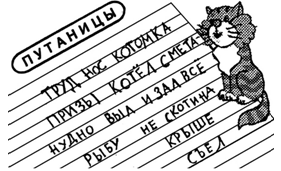 Игра «Плетёнка».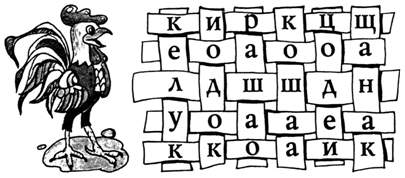 – В эту «плетёнку» вписаны названия одиннадцати домашних животных. Пять из них вы прочитаете слева направо по горизонтали, остальные шесть найдёте, читая сверху вниз по вертикали.V. Итог урока. Рефлексия.– С какими произведениями мы познакомились на уроке?   – Что нового узнали о кошке?      Внеурочная деятельность:  подготовить рассказ и рисунок о кошке; выразительное чтение наизусть стихотворения о кошке (по выбору учащихся).ДОПОЛНИТЕЛЬНЫЙ МАТЕРИАЛ К УРОКУ 36Справочный материал для учителя.Держать в доме кошек – любимцев миллионов людей – начали ещё древние египтяне почти 4 тысячи лет назад. Они так высоко ценили этих потомков дикой степной кошки, что даже почитали их как священных и поклонялись богине с кошачьей головой. Домашняя кошка замечательна своей двойственной натурой: очаровательная прирученная подружка, она всё равно в душе остается дикой и никогда не забывает повадок заправского охотника.Все кошки – хищники.Кошки очень прыгучи и грациозны. Прыгнув, они приземляются на все четыре лапы в нужное место.Усы, или вибриссы, – не украшение. Это органы осязания, чувствительные, как кончики наших пальцев. В темноте вибриссы «подсказывают» кошке, как обойти препятствия, помогают определить расстояние и найти дорогу.Глаза никогда не подводят кошку на охоте. Её ночное зрение просто поразительно – в шесть раз острее, чем у человека. В темноте, чтобы пропустить больше света, кошачьи зрачки расширяются так, что почти целиком заполняют глаза.Когти – это потайное оружие кошки. При нападении она непроизвольно выпускает до того убранные, острые, как ножи, когти.Кошки – экзотические животные. Они величественны и загадочны, непостоянны и непредсказуемы. В кошачьем царстве немало замечательных, поразительных, очаровательных созданий. Вот некоторые из них.Сфинкс – кошка домашняя, иначе и быть не может. Ему, лишённому шерсти, просто необходимо жить в помещении – на природе без мехового покрова погибнешь.Оказаться на месте южноафриканской кошки жоффруа не пожелаешь никому. Её экзотичный мех любят во всем мире. Он высоко ценится и действительно прекрасен: на фоне, переливающемся от пепельно-серого до рыжевато-коричневого, разбросаны чёрные пятна.Камышовый кот (хаус) любит забираться в курятники, оттого-то жители окрестных деревень встречают его отнюдь не как желанного гостя. Но котят хауса легко можно приручить – пусть это послужит нам напоминанием о том, что разница между дикими и домашними кошками весьма условна.Кот-рыболов (или рыбья кошка) получил своё имя, конечно же, за пристрастие к рыбе. Он сидит на берегу и выжидает. Увидев проплывающую неподалёку, ни о чём не подозревающую рыбу, кот лапой выбрасывает её на берег и съедает. Между пальцами «рыболова» есть перепонки, похожие на утиные, поэтому он хорошо плавает и может охотиться там, где большинство кошек не рискуют, – в воде.Из-за длинных ушей сервал больше похож на кролика, чем на кошку. Уши верно служат ему. Услышав возню прячущихся в траве мелких животных, сервал прыгает на них со скоростью удирающего кролика.Урок 37. В. Берестов «Лягушата».
В. Лунин «Никого не обижай»Цели деятельности педагога: создать условия для развития умения анализировать произведения и сравнивать тексты разных жанров; воспитывать любовь к животным.Образовательные ресурсы: иллюстрации с изображением животных; схема «Развитие лягушки»; энциклопедия о животных.Сценарий урокаI. Актуализация знаний.1. Выставка рисунков о животных.2. Выразительное чтение наизусть стихотворений: «Кошка» Г. Сапгира или «Цап Царапыч» М. Пляцковского.– Соедините названия животных и их возможные клички:Мурка 	корова 	Цап ЦарапычШарик 	собака 	ЗорькаБурёнка 	кошка 	БобикII. Постановка цели урока.– Отгадайте загадку, и вы узнаете, о ком мы будем читать на уроке.Скачет зверушка,	Летом в болотеНе рот, а ловушка.	Вы её найдете.Попадут в ловушку	Зелёная квакушка.И комар, и мушка.	Кто это? (Лягушка.)– Сегодня на уроке мы познакомимся с произведениями о лягушках. Послушайте стихотворение И. Токмаковой:Чьи там крики у пруда:– КВАсу, КВАсу нам сюда!КВА-КВА-КВАсу, простоКВАши,Надоела нам вода!– О ком это стихотворение?– Какие звуки помогли вам ответить на этот вопрос?III. Изучение нового материала.1. Речевая минутка.– Прочтите скороговорку сначала медленно, затем быстро и чётко:На лесной опушке	Хватит квакать,Собрались лягушки.	Хватит хвастать!Квакают хвастушки,	Не хвастайте, квакушки!Хвастают лягушки.	Не квакайте, хвастушки!2. Отработка навыка чтения.– Прочтите, сообразите, доскажите.Голоса и движения животныхЗаяц прыгает, а ласточка …Червяк ползёт, а рыба …Лошадь бегает, а змея …Гусеница ползёт, а кузнечик …Корова мычит, а лошадь …Собака лает, а кошка …Свинья хрюкает, а овца …Курица кудахчет, а кукушка …Мышь пищит, а лягушка …Сорока стрекочет, а ворона …Голубь воркует, а воробей …3. Чтение стихотворения В. Берестова «Лягушата».– Прочтите название стихотворения.– Кто его автор?– Рассмотрите иллюстрацию. Как вы думаете, о ком это стихотворение?– Прочтите слова, записанные на доске, сначала по слогам, затем целыми словами:го-ло-вас-ти-ка-ми – головастикамихвос-ти-ка-ми – хвостиками ля-гу-ша-та – лягушата – Кого называют головастиками?– Прочтите выразительно стихотворение, соблюдая знаки препинания.– Какие слова помогают «услышать», как квакают лягушки?– Какие слова помогают «увидеть», как скачут лягушки?– Можно ли из стихотворения узнать о превращениях лягушек?– Можно ли это стихотворение назвать весёлым?4. Работа в парах.– С какой интонацией надо читать это стихотворение?– Прочтите выразительно друг другу стихотворение, соблюдая знаки препинания.ФизкультминуткаВ дождь	ВышлиБотинки	Прогуляться.Без калош –	А вернулисьДва весёлых	Два уродца,Братца –	Две лягушки	Из болотца.С. Прокофьева, Г. СапгирIV. Продолжение изучения нового материала.1. Чтение текста о лягушках на с. 69 учебника (часть 2).– Прочтите слова, записанные на доске, сначала по слогам, затем целыми словами:зе-лё-ну-ю – зелёную во-дя-ну-ю – водяную ко-рич-не-ву-ю – коричневую ма-лень-ку-ю – маленькую дре-вес-ни-цу – древесницу пре-тер-пе-ва-ет – претерпевает вы-луп-ля-ют-ся – вылупляются го-ло-вас-ти-ки – головастики по-лу-ча-ет-ся – получается Учитель выразительно читает текст о лягушках.2. Анализ произведения.– Что нового вы узнали о лягушках?– Какую пользу природе приносят лягушки?– Какие виды лягушек перечислены в тексте?– Где можно увидеть зелёную водяную лягушку?– Где обитает коричневая лягушка?– Как рождаются лягушки?– Прочтите строки, где описываются превращения лягушек.Запись на доске:Развитие лягушкиикра (яички)  головастики  лягушонок– Используя схему, расскажите о развитии лягушки.– Сравните стихотворение «Лягушата» с прочитанным текстом. Какая информация в них одинаковая?3. Чтение стихотворения В. Лунина «Никого не обижай».– Прочтите название стихотворения.– Кто его автор?– Рассмотрите иллюстрацию. Как вы думаете, о чём это произведение?– Прочтите слова, записанные на доске, сначала по слогам, затем целыми словами:не о-би-жай – не обижай тём-нень-ко-е – тёмненькое ска-чу-ще-го – скачущего блес-тя-щу-ю – блестящую Заранее подготовленные учащиеся выразительно читают стихотворение.– С какой просьбой обращается автор  к детям?– Каких животных он перечисляет?– Прочтите, как автор называет жучка? кузнечика? божью коровку? крота?– С какой интонацией надо прочитать последние строки стихотворения?Подготовьте выразительное чтение стихотворения.4. Игры Деда Буквоеда.Игра «Авария».Это было в воскресеньеУ слона на дне рожденья,Гости пели, веселились,В хороводе так кружились,Так кружились, так вертелись,Что на части разлетелись.Раз-два-три-четыре-пять,Помоги гостей собрать.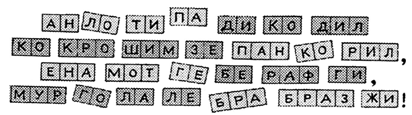 V. Итог урока. Рефлексия.– С какими произведениями мы познакомились на уроке?– Что нового узнали о лягушках?– Какую пользу приносят лягушки?– Какие правила поведения в природе мы должны выполнять?Заранее подготовленные учащиеся читают стихотворение:Раненая птица в руки не давалась,Раненая птица птицей оставалась.Этот сон давнишний до сих пор мне снится:На траве кровавой вздрагивает птица.Птицы, рыбы, звери в душу людям смотрят.Вы их жалейте, люди, не убивайте зря!Ведь небо без птиц – не небо, а море без рыб – не море,И земля без зверей – не земля, не земля, не земля!Люди-исполины, люди-великаны,Есть у вас винтовки, сети и капканы.Есть у вас бесстрашье, сила есть навечно,Но должно быть сердце, сердце человечье.Люди-человеки, страны и народы,Мы теперь навечно должники природы.Надо с этим долгом как-то расплатиться,Пусть расправит крылья раненая птица!Т. ШехановаВнеурочная деятельность: выразительное чтение наизусть стихотворения В. Берестова «Лягушата».ДОПОЛНИТЕЛЬНЫЙ МАТЕРИАЛ К УРОКУ 37Справочный материал для учителя.Исконно русское слово, происходящее от народного «лягу́ха», «лягу́ша» – «бедро» («ляжка»). Такое название было дано земноводному за его длинные ляги – бедра. А возможно, оно образовалось и от глагола «лягать» – «взбрыкивать лягами», то есть задними ножками.В старину было у лягушки и другое, нежное прозвище – «холодяночка». Тогда и в помине не было никаких холодильников, и лягушек сажали на дно кувшинов с молоком. Считалось, что молоко останется холодным и не скиснет – наверное, оттого, что лягушки такие «хладнокровные». «Фу!» – скажете вы, и напрасно. Все амфибии очень чистоплотны.Жабу не любят. Говорят, что она вредная, что от неё на руках бородавки, и ещё много плохого говорят про жабу. Всё это неправда. Жаба действительно выделяет через кожу беловатую, сильно пахнущую жидкость, но никаких бородавок от этой жидкости не бывает. Просто таким способом жаба спасается от врагов. Это единственная её защита – ведь у жабы нет ни острых зубов, чтобы обороняться от врагов, ни быстрых ног, чтоб убежать от них.Зато пользу жаба приносит огромную, недаром же опытные огородники часто приносят на огород жаб и выпускают их там. Целый день сидит жаба где-нибудь в укромном уголке, а когда стемнеет – выползает на охоту. И всю ночь без устали, как дозорный, будет ходить между грядками, то и дело выбрасывая свой длинный клейкий язык и каждый раз хватая какое-нибудь насекомое. И сколько же она за ночь всяких вредных насекомых уничтожит – не сосчитать! Вот почему жаба – наш большой друг. Правда, она некрасива, но ведь друзей любят не за красоту. Верно?Ю. Дмитриев.Валентин Дмитриевич Берестов. Все исследователи обязательно сообщают, что Валя Берестов научился читать в четыре года. Но почему-то никто не рассказывает, каким необыкновенным способом это произошло. Дело в том, что первым буквам (во всяком случае – двум первым буквам) мальчика научила слепая прабабушка. Она выписывала газету «Известия» и, не имя возможности читать, просила правнука пересказывать словами карикатуры, которые в газете помещались. «На иных карикатурах, какие я ей рассказывал, – вспоминал Валентин Дмитриевич, – средь бурного моря высился гордый утес с четырьмя буквами по крутому обрыву. «Три одинаковых буквы рядом? – спросила прабабушка. – Не иначе СССР!» Это и было первое слово, прочитанное будущим поэтом.Он родился в маленьком городе Мещовске и на исходе жизни написал книгу, которая так и называлась – «Детство в маленьком городе». Там есть и замечательный папа – учитель истории, и совсем молодая мама, и бабушка, тайком от всех окрестившая внука, и единственная городская библиотека, где Валя Берестов, научившись читать, хохотал над книжками так громко, что его уводили на крыльцо под навес… Но мемуарный том кончается ранним детством, в нём нет рассказа про войну, которая забросила семью Берестовых в Ташкент и в конечном счёте указала вдохновенному читателю путь в писатели. Потому что именно в Ташкенте, в эвакуации, жили тогда люди, с которыми мальчик из города Мещовска при других обстоятельствах вряд ли бы познакомился.В местном Дворце пионеров преподавала английский язык женщина по имени Надежда Яковлевна. Она заметила способности ребёнка, давно писавшего стихи, и отвела его к своей знакомой – Анне Андреевне… Так Валентин Берестов впервые увидел Надежду Мандельштам и Анну Ахматову. А потом он познакомился с Чуковским, и это была уже не просто встреча, это была судьба. Сначала Чуковский буквально спас серьёзно заболевшего подростка, а уже после войны на долгие годы остался верным старшим другом и коллегой по литературному цеху.Правда, от писательских дел Валентин Берестов отвлёкся на десять с лишним лет, чтобы закончить истфак МГУ, аспирантуру Института этнографии, поработать на археологических раскопках в Новгороде и Хорезме... Но от судьбы не уйдешь, и поиски слов для выражения чувств пересилили всё остальное. Берестов даже спросил как-то Чуковского: «...чем же мне заниматься в литературе, на чём одном сосредоточиться?»«Вы всегда будете переходить от науки к детстихам, от детстихов к лирике, от лирики к художественной прозе, – ответил Корней Иванович. – Такова особенность вашей психики». Многоопытный мастер оказался абсолютно прав, предсказывая начинающему автору такую непростую, зато совсем не скучную творческую судьбу. Однако жизнь оказалась значительно богаче предсказания, ибо к перечисленным жанрам добавились еще публицистика, переводы, литературоведение, мемуары и даже настоящие, по выражению Новеллы Матвеевой, трубадурские песни, которые Валентин Дмитриевич стал исполнять для широкой публики уже в очень зрелом возрасте.Такое размашистое разнообразие могло бы показаться удивительным и даже странным, если бы не одна черта, одно-единственное свойство, которое собирает в дружную семью все книги, все строчки, все слова и даже самые маленькие запятые, оставленные на бумаге Валентином Берестовым. Научного названия у него нет. А «своими словами», по-человечески, волшебное это свойство называется, наверное, так: умная простота. Причём от полноты жизни, от уверенности в том, что эта жизнь, несмотря ни на что, прекрасна, добрый писатель Берестов почти всё время улыбается.Урок 38. Д. Хармс «Храбрый ёж».
Н. Сладков «Лисица и Ёж»Цели деятельности педагога: обеспечить условия для развития речевых умений; воспитывать бережное отношение к природе, к животным. Образовательные ресурсы: ребусы; иллюстрации с изображением животных; карточки с опорными словами; энциклопедия о животных.Сценарий урокаI. Актуализация знаний.1. Конкурс рисунков о лягушке.2. Выразительное чтение наизусть стихотворения В. Берестова «Лягушата».II. Постановка цели урока.– Сегодня на уроке мы продолжим чтение произведений из раздела «О братьях наших меньших». Разгадайте ребусы, и вы узнаете, о ком мы будем сегодня читать.                      а)                                 б)       (Лиса.) 	(Ёжик.)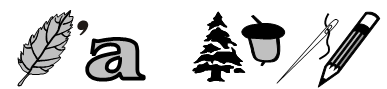 – Где можно встретить лисицу и ежа?– Что вы знаете о лисице?– Что вы знаете о еже?III. Изучение нового материала.1. Речевая минутка.– Прочтите чистоговорки:Ужу-жу-жу – молоко дадим ежу.Жа-жа-жа – есть иголки у ежа.Жи-жи-жи – здесь живут ежи.Же-же-же – дождь прошел уже.Жо-жо-жо – лужок, снежок, пирожок, творожок.2. Отработка навыка чтения.– Прочтите скороговорки сначала по слогам, затем целыми словами чётко и ясно:3. Чтение рассказа Д. Хармса «Храбрый ёж».– Прочтите название рассказа.– Кто его автор?– Рассмотрите иллюстрацию. Кто на ней изображён?– Как вы думаете, о ком это произведение?– Прочтите слова, записанные на доске, сначала по слогам, затем целыми словами:по-до-шли – подошли о-смат-ри-вать – осматривать об-ню-хи-вать – обнюхивать об-ли-зы-вать – облизыватьот-крыл-ся – открылся вы-ско-чи-ла – выскочила ис-пу-га-лись – испугались раз-бе-жа-лись – разбежалиськи-нул-ся – кинулся за-кри-чал – закричал Далее учащиеся читают рассказ вслух по цепочке.4. Анализ произведения.– Что стояло на столе?– Кто подошел к ящику?– Что стали делать звери?– Что произошло с ящиком?– Как поступили звери?– Как поступил ёж?– Как закричал ёжик, когда сел на ящик?– Кричат ли ежи?– Какие звуки произносят ежи?– Что интересного о ежах вы узнали из этого шуточного рассказа?– Что ещё вы знаете о ежах?Учитель дополняет и обобщает ответы учащихся.5. Подготовка к пересказу рассказа Д. Хармса «Храбрый ёж» по опорным словам и картинному плану.– Сколько частей в тексте?– Прочтите первую часть. Как её можно озаглавить?– Прочтите вторую часть.– Почему звери разбежались?– Как озаглавить вторую часть?– Прочтите третью часть.– Как поступил ёжик?– Озаглавьте заключительную часть рассказа.Запись плана на доске:1) Ящик на столе.2) Звери разбежались.3) Храбрый ёж. – Расположите карточки с опорными словами по порядку: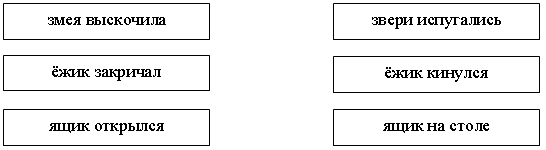  –  Используя опорные слова и план, подготовьте пересказ рассказа.ФизкультминуткаЖили дружно, жили тихо	– Не жалей, ежиха, ножек!Ёж, ежата и ежиха.	И ежиха убежала,Ёж с ежихой для ежат	В лапках гриб она держала.Припасали всё подряд.	Ёжик дальше побежал…Вот ежиха у дорожки	В луже жёлтый лист лежал.Видит гриб на толстой ножке.	Ёж на иглы лист нанижет,Гриб большой ежихе нужен,	Подбежит  к норе поближе,Чтобы съесть его на ужин.	Там положит для ежат,Пожелал ежихе ёжик:	Пусть зимой в тепле лежат!IV. Продолжение изучения нового материала.1. Чтение рассказа Н. Сладкова «Лисица и Ёж». – Прочтите название рассказа. – Кто его автор? – Рассмотрите иллюстрацию. Как вы думаете, о ком это произведение? – Прочтите слова, записанные на доске, сначала по слогам, затем целыми словами:не-кра-си-вый – некрасивый с ко-люч-ка-ми – с колючками не-ук-лю-жий – неуклюжий не-съе-доб-ный – несъедобный  – Объясните значение слов:Неуклюжий – неловкий в движениях, неповоротливый, нескладный.Пригож – красивый.Учитель читает вслух рассказ Н. Сладкова «Лисица и Ёж».2. Анализ произведения. – Назовите героев рассказа. – Как хитрая Лиса называла Ежа? – Почему она сказала, что колючки Ежу не к лицу? – Прочтите, как лиса сначала обратилась к Ежу. – С какой интонацией надо прочитать слова Лисы? – Почему Лиса сразу не сказала Ежу правду о том, что она хочет его съесть? – С какой интонацией надо прочитать слова Ежа? – Как должны звучать последние слова Лисы: ласково, нежно или с интонацией сожаления? – Прочтите  рассказ  по  ролям,  передавая  интонацией  слова героев (соблюдая знаки препинания). – Что интересного вы узнали из разговора Лисы с Ежом? – Что вы ещё знаете о Лисице?3. Игры Деда Буквоеда.         Игра «Вигвам».Однажды слон, лиса,Уж, ёж, сова, удод,Чиж, грач, кабан, коза,Бизон, барсук, енот,Акула, крот и … (НоДолжны найти вы сами,Кто с ними был ещё.)Сошлись в большом вигваме.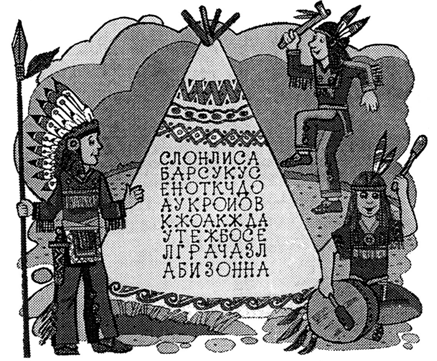 V. Итог урока. Рефлексия– С какими произведениями мы познакомились на уроке?– Что нового вы узнали о еже?– Что вы узнали о лисице?– Дайте характеристику этим животным.– Внимательно ли вы читали рассказ Д. Хармса?– Прочтите слова, назовите тех животных, которые не встречались в этом рассказе:рикуца (курица) 	жикё (ёжик)язме (змея) 	собака (собака)цалиси (лисица) 	какош (кошка)– Как можно назвать этих животных? (Домашние.)Внеурочная деятельность: нарисовать лису или ежа; подготовить выразительное чтение рассказов.Дополнительный материал к уроку 38Справочный материал для учителя.I. Ежей на Земле около 15 видов. Четыре вида живут в нашей стране. А из этих четырёх самый известный – европейский, или обыкновенный, ёж. Его можно встретить и в лесу (если лес не сырой), и в роще, и в парке, и совсем рядом с человеком – в саду. Ёж бегает, не таясь, шуршит листьями, громко посапывает, причмокивая, когда ест. Почувствовав опасность, он свертывается клубком (для этого у него на спине множество специальных мышц), прячет незащищенную мордочку и брюшко и выставляет свои иглы. Эти иглы (их часто называют еще «колючками»), конечно, помогают. Однако ёж все-таки не переоценивает их: у некоторых хищных птиц достаточно длинные когти, к тому же «ладони» у них покрыты толстой кожей, и колючки ежа им не страшны. У лисы таких «рукавиц» нет, но и она, говорят, может полакомиться ежатиной, если поблизости имеется водоём или хотя бы лужа: осторожно, чтобы не наколоть лапы, покатит она колючий клубок к воде. Закатит его в воду, а там еж волей-неволей должен развернуться. Лисе же только этого и надо. А ведь ёж мог бы заранее, едва заметив лисицу, постараться ускользнуть от нее, например, спрятаться в какую-нибудь нору, забраться под валежник. Но ёж не делает этого – видимо, слишком надеется на свои силы.Ежей люди знают давно и их колючки – тоже: ещё две тысячи лет назад в античном мире из высушенных и натянутых на дощечки шкурок ежей делали гребни-чесалки для овечьей шерсти. В результате количество этих зверушек настолько сократилось, что сенат Древнего Рима вынужден был издать закон об охране ежей!Известно, что у ежа необыкновенное обоняние: он может почувствовать добычу, находящуюся в земле на глубине нескольких метров. Слух у ежа более тонкий, чем у кошки, лисы, собаки, волка, а вот зрение очень слабое. Впрочем, ночному животному, может быть, зрение не так уж и важно, а ведь ёж активен, как правило, ночью.Летом ёж спит где придётся, и лишь перед тем, как на свет должно появиться потомство, строит гнездо. Обычно ежат 5–6, но бывает и меньше – 3–4, и больше – до 10. Они слепые, глухие и голые. А на ярко-розовой кожице явственно выделяется множество бугорков. Пройдет всего несколько часов, бугорки эти полопаются и на их месте появятся мягкие белые иголочки. Иголочки будут расти по миллиметру в сутки, темнеть, твердеть, и недели через две эти молочные иголочки превратятся в настоящие, прочные иголки. Их у ежа много – 6–7 тысяч.Зимуют ежи в одиночку, спят.II. В Европе обитает рыжая лисица.Обоняние и тонкий слух помогают лисице не только спасаться от врагов, но и добывать еду. Особенно зимой, так как она ловит бегающих под снегом грызунов – мышкует.Весной или в начале лета в норе лисиц появляются лисята. Иногда их бывает больше десятка. Когда лисятам исполняется 4–6 месяцев, они перестают нуждаться в родительской опеке и покидают гнездо.В степях и полупустынях Азии и Юго-Восточной Европы живет степная лисица корсак. Корсак меньше рыжей лисы, но шкурка его так же высоко ценится. Пользу корсак тоже приносит немалую, уничтожая множество грызунов.В песчаных пустынях Северной Африки живет маленькая – сантиметров 40 в длину и сантиметров 30 в высоту – лисичка фенек, имеющая непропорционально длинные (более 15 сантиметров) уши. В пустыне еды не так уж много. Приходится прислушиваться к каждому шороху и ловить любую живность – грызунов, ящериц, саранчу. Уши фенека улавливают малейший звук. Затем молниеносный прыжок – и добыча поймана. Самим лисичкам часто тоже грозит какая-нибудь опасность. Но фенек не убегает, быстро закапывается в песок, и это его часто спасает.Если фенек знаменит своими ушами, то серая лисица, живущая в Северной и Центральной Америке, знаменита тем, что она умеет лазить по деревьям.Даниил Иванович Хармс (1905–1942). В пьесе «Елизавета Бам» (постановка 1927 г.), повести «Старуха» (1939, опубликована в 1991 г.), в гротескных рассказах (цикл «Случаи», 1933–1939, опубликован посмертно) показал абсурдность бытия, обезличивание человека, ощущение надвигающегося кошмара. Комические парадоксы, игровой принцип в стихах для детей («Иван Иваныч Самовар», «Игра»). Репрессирован (1941), симулировал сумасшествие, умер в психиатрической больнице.Родители Хармса, и в особенности отец, оказали на него большое влияние. Сам Даниил Ювачёв в детстве был одаренным ребенком, хорошо рисовал, имел большие музыкальные способности, был выдумщиком и сочинителем. Первыми слушателями и критиками будущего писателя были его сестры – Наташа и Елизавета. Для них он сочинял сказки и фантастические истории.Родители отдали мальчика в одну из самых лучших школ Петербурга – немецкое училище Петершуле, которое славилось безукоризненной дисциплиной и высоким уровнем преподавания. Здесь Даня Ювачёв в совершенстве изучил немецкий язык, серьезно занимался английским. Он хорошо знал английскую литературу в оригинале и очень увлекался ею.Свое школьное обучение будущий писатель завершил в Царскосельской гимназии (ныне г. Пушкин), в которой когда-то училась Анна Ахматова, а Иннокентий Анненский был директором.Необычной была у Хармса внешность: очень высокий, как правило, экстравагантно одетый, он курил трубку, носил монокль, ходил с тростью.Какая странная фамилия – Хармс – могут спросить. Похожа на Холмс, англичанин он, что ли?Нет, отец и мать Хармса были русскими. Отец, Иван Ювачёв, одно время служил мичманом на военном корабле. Мать, Надежда Колюбакина, была начальницей приюта.Откуда же взялась фамилия Хармс? Очень просто, писатель сам её придумал.В детстве он любил удивительные истории о волшебниках. И любил играть в игру: «Замри!».  Бегают  ребята  по двору,  а  крикнешь  им «Замри!», и они точно окаменеют. Кто с протянутой рукой, а кто с поднятой ногой. Вот где колдовство, только недолгое.Настоящие волшебники были в цирке. Они носили звонкие имена: Бен-Али, Пассо – и доставали из воздуха разноцветные шарики, а из шляпы – белого кролика.Даня Ювачёв подрос и… вы скажете: понял, что колдунов нет. Вот как раз наоборот. Он подрос и понял, что сила воображения творит чудеса. Он решил стать писателем – колдуном слова, управлять вниманием и настроением людей. А решив так, он задумал изменить фамилию. Называться не Даниил Ювачёв, а Даниил Колдун.Но всем известно, что при колдовстве не называют вещи своими именами, а говорят загадочно, вроде «брэкс-кэкс-мэкс». И Даня Ювачёв назвал себя как артист – Даниэль Шарм. По-французски, да и по-немецки, и по-английски charm означает «околдовать», «очаровать».Но слишком красиво, как импортная этикетка, звучало «Даниэль Шарм». И тогда Даня Юваёв чуть подправил слово, изменил его в «Хармс» – и непонятно, и звучно. Так появилось литературное имя писателя – Даниил Хармс.Урок 39. Обобщение по теме 
«О братьях наших меньших»Цель деятельности педагога: обобщить и систематизировать знания по теме «О братьях наших меньших».Образовательные ресурсы: ребусы; карточки с загадками; карточки с отрывками произведений; изображения животных; энциклопедия о животных.Сценарий урокаI. Актуализация знаний.1. Выставка рисунков о животных.2. Пересказ рассказа Н. Сладкова «Лисица и Ёж».II. Постановка цели урока.– С произведениями какого раздела мы познакомились на последних уроках чтения?– Почему животных называют братьями нашими меньшими?– Сегодня на уроке мы обобщим знания произведений о животных и прочитаем новый рассказ, название которого спрятано в ребусе.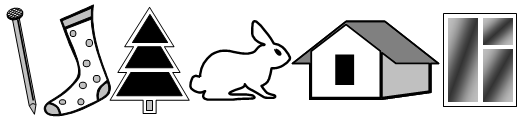 Ответ: гнездо.III. Изучение нового материала.1. Речевая минутка.– Прочтите скороговорку:КукушкаКукушонкуКупилаКапюшон.НаделКукушонокКапюшон.Как в капюшоне он смешон!2. Отработка навыка чтения.– Сможете ли вы прочитать шуточное стихотворение М. Яснова?– Прочтите целыми словами:В чудетство откроешь окошки –Счастливень стучит по дорожке,Цветет веселютик  у речки,И звонко поют соловечки,А где-то по дальним дорогамБредут носомот с бегерогом…Мы с ними в чудетство скорее войдём –Спешит торопинка под самым окном,Зовет нас глядеть-заглядеться:Что там за окошком?Чу!.. Детство!– Объясните значение выделенных слов.3. Чтение рассказа С. Аксакова «Гнездо».– Прочтите название рассказа.– Кто автор этого произведения?– Рассмотрите иллюстрации к нему. Как вы думаете, о ком это произведение?Учитель читает вслух рассказ С. Аксакова «Гнездо».4. Анализ произведения.– О чём это произведение?– Что делали ребята, заметив гнездо птиц?– Как ребята наблюдали за птицей?– Что происходило, когда птица покидала гнездо?– Когда ребята испытывали радость?– Как вы относитесь к поступкам ребят?– Почему нельзя трогать и разорять птичьи гнезда?– Можно ли шалость детей считать просто помехой?– Прочтите зашифрованные слова:цасини (синица) 	казорь (зорька)хвостгокари (горихвостка) 	лубьго (голубь)ровобей (воробей) 	трягузсока (трясогузка)– Назовите тех птиц, о которых мы прочитали в рассказе С. Аксакова. Почему птиц называют нашими друзьями?5. Чтение произведений из рубрики «Разноцветные страницы» на с. 76–77 учебника (часть 2).– Прочтите быстро, целыми словами стихотворение В. Берестова.– О ком это стихотворение?– Что делают цыплята?– Прочтите, какую песенку они поют.– Прочтите выразительно стихотворение Е. Благининой, соблюдая знаки препинания.– О ком это стихотворение?– Почему мышке страшно жить в норке?– Прочтите четверостишие о жуке.– Где был домик у жука?– Что случилось с его домиком?– С какой интонацией надо прочитать это стихотворение?– Прочтите стихотворение о мышонке выразительно.– О чём просит мышонка мышь?– Сделайте мышонку предупреждение: «Тише, не шуми!».– Прочтите выразительно целыми словами стихотворение о смешной птице.– Почему птица в лесу не может научиться петь, как петух?– Что вы знаете о кукушке?ФизкультминуткаКуликВлез кулик молодойНа колоду – Бултых в воду.Вынырнул. Вымок. Вылез. Высох.Влез на колоду – И снова в воду.Совсем кулик Головою поник.Вспомнил кулик молодой,Что у него за спинойКрылья.И полетел.(Дети произносят текст, затем садятся на корточки, обхватывая колени руками и низко опустив голову, несколько раз повторяют приседания. Затем встают, вытягивают руки в стороны и встряхивают ими. Прыгают на месте, помахивая руками.)IV. Обобщение знаний учащихся.1. Кроссворд «Животные».– Рассмотрите иллюстрацию: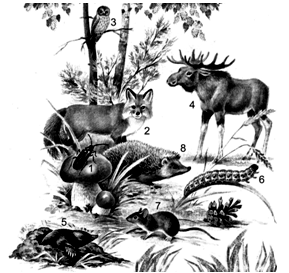 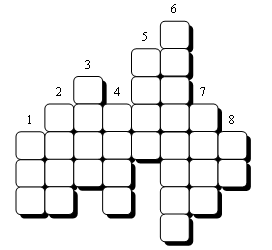 – Решите кроссворд и прочтите ключевое слово.Ответ: 1. Жук. 2. Лиса. 3. Сова. 4. Лось. 5. Крот. 6. Гусеница. 7. Мышь. 8. Ёж.Ключевое слово: животные.– Объясните слова Н. Сладкова «Мы в ответе не только за себя, но и за братьев наших меньших».– О каких животных, изображённых в кроссворде, мы прочитали?– Как называются эти произведения?– Кто их автор?2. Викторина «Узнай произведение о животных».Учащиеся читают отрывки из произведений, записанные на карточках, и угадывают название произведения и его автора.Раньше были мы икрою, ква-ква!А теперь мы все герои, ать-два!..                             (В. Берестов «Лягушата».)…Имя я щенку придумал,Я его видал во сне…                            (И. Токмакова «Купите собаку».)…Все ушлиИ одногоВ домеЗаперли его…                       (С. Михалков «Трезор».)«…Подошли звери к ящику, стали его осматривать, обнюхивать и облизывать…»(Д. Хармс «Храбрый ёж».)Ты после грубого пинкаПопробуй подзови щенка!(С. Михалков «Важный совет».)«– Всем ты, Ёж, хорош и пригож, да вот колючки тебе не к лицу!..»(Н. Сладков «Лисица и Ёж».)«…– А что стыдно? Мы ничего не делали! – удивились мальчики…»(В. Осеева «Собака яростно лаяла».)3. Работа в парах.– Выберите произведения, которые вам больше всего понравились.– Прочтите их выразительно целыми словами друг другу.4. Загадки о животных.– Отгадайте загадки и вспомните, в каких произведениях мы читали об этих животных.5. Игры Деда Буквоеда.Игра «Что за рак?»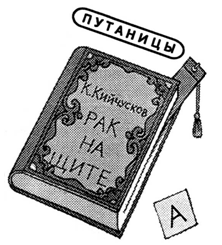 – У наборщика все буквы перепутались, а одна – а – даже потерялась.Переставьте буквы в правильном порядке, и вы прочитаете название известной сказки и имя её автора. Не забудьте про потерянную а.V. Итог урока. Рефлексия.– Произведения какого раздела мы перечитывали сегодня на уроке?– Кого называют нашими братьями меньшими?– Почему?– Какие правила поведения вы должны соблюдать в природе? Как следует относиться к животным?– Заранее подготовленные учащиеся читают стихотворение.Берегите Землю!Берегите жаворонка в голубом зените,Бабочку на стебле повилики,На тропинке солнечные блики,На камнях играющего краба,Над пустыней тень от баобаба,Ястреба, парящего над полем,Ясный месяц над речным покоем.Ласточку, мелькающую в жите.Берегите Землю, берегите!Берегите чудо песенГородов и весей,Мрак глубин и волю поднебесий.Откровение земли и неба –Сладость жизни, молока и хлеба.Берегите молодые всходыНа зелёном празднике природы,Небо в звёздах, океан и сушу.И в бессмертье верящую душу, –Всех судеб связующие нити,Берегите Землю, берегите!                                         М. ДудинДОПОЛНИТЕЛЬНЫЙ МАТЕРИАЛ К УРОКУ 39Справочный материал для учителя.I. Если у человека температура поднялась до 38 градусов, его укладывают в постель. Человек не может работать.А соловей с температурой 41–42 градуса даёт концерты, дрозд, насвистывая, штукатурит гнездо.Мы перевариваем обед часами, а в птичьем горячем теле это происходит за несколько минут. И опять птица хочет есть.Отсюда и птичья прожорливость. Корм, который за день съедает синица, больше весом, чем она сама.Если бы у тебя был аппетит птенца мухоловки-пеструшки, ты бы на дню тридцать раз завтракал, пятьдесят раз обедал да ещё ужинал бы двадцать раз!Подавая тебе завтраки, обеды и ужины, бабушка сбилась бы с ног, упала бы в обморок.Ничего удивительного! У птиц так и бывает. Старые скворцы от усталости иной раз падают в обморок возле гнезда.Но нас, людей, птичий аппетит только радует: меньше будет всяких вредных личинок, гусениц, мух и комаров.Потому-то мы и хотим, чтобы птицы селились к нам поближе.Пусть синица-садовница берёт яблоки в саду, пусть скворец-огородник наведёт порядок на грядках, пусть мухоловка-санитарка переловит всех мух на дворе!II. Кукушку, как и дятла, если кто и не видел, то уж слышал обязательно. Наверное, всем известно, что она подкладывает яйца в чужие гнёзда и что птенцы кукушки выбрасывают из гнезда птенцов хозяев. Но, наверное, мало кто слышал про кукушкин аппетит. Благодаря своему аппетиту она полностью искупает тот вред, который наносит, губя птенцов мелких птиц. Кукушка – птица насекомоядная, и к тому же большая обжора. И главное – она поедает таких гусениц, которых не едят другие птицы. Ведь среди гусениц есть и волосатые, и даже ядовитые. А кукушка ест их всех подряд. Бывают случаи, когда всего несколько кукушек спасают большие участки леса от очень опасных вредителей.Урок 40. КОНТРОЛЬНАЯ РАБОТА
(рефлексивная фаза учебного года)Цели деятельности педагога: проверить знания учащимися основных понятий, умений самостоятельно применять знания в стандартных условиях (в измененных, нестандартных); выявить уровень овладения комплексом знаний и умений и на его основе принять определенные решения по совершенствованию учебного процесса. Образовательные ресурсы: карточки с тестовыми заданиями.Сценарий урокаI. Организационный момент.Учитель приветствует учащихся и проверяет их готовность к уроку. Отмечает отсутствующих. II. Постановка цели урока.– Сегодня на уроке подведём итоги и проверим знания, полученные в течение  учебного года по предмету «Литературное чтение».III. Систематизация знаний.Учитель раздаёт карточки с заданиями и объясняет. Отвечает на вопросы учащихся.Итоговый тест за 1 классФамилия, имя ________________________      Класс ____________Прочитай текст.Это случилось зимой: у меня запели лыжи! Я бежал на лыжах по озеру, а лыжи пели. Хорошо пели, как птицы. Вокруг снег и мороз. Лес молчит, озеро молчит, петухи в деревне молчат. 
А лыжи поют!И песенка их – как ручеёк, так и льётся, так и звенит. Но ведь не лыжи же поют. Подо льдом кто-то поёт прямо у меня под ногами.Я лёг на лёд и свесил голову в чёрный провал. За зиму вода в озере усохла, и лёд навис над водой, как лазоревый потолок. Но ведь не рыбы же поют там птичьими голосами? А песня звенит.Я стукнул лыжей по льду – песенка смолкла. Я постоял тихо – песенка зазвенела опять.Тогда я со всей силы стукнул лыжей об лёд. И из тёмного провала выпорхнула чудо-птица. Села на край полыньи и трижды мне поклонилась.– А ведь я знаю тебя! – сказал я. – Ты оляпка – водяной воробей!Оляпка ничего не ответил: он умел только кланяться и кивать. Снова юркнул он под лёд, и оттуда загремела его песня. (167 слов.) (По Н. Сладкову.)Ответь на вопросы, отметив () верный вариант ответа.1. В тексте рассказывается: о том, как автор отправился на прогулку зимой;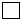  о том, как автор познакомился с водяным воробьём; о том, как пели его лыжи.2. Где произошла встреча автора с оляпкой? в лесу; на краю полыньи; на озере.3. Чем стукнул автор по льду? палкой; ногой; лыжей.4. Что сделал оляпка, сев на край полыньи? завёл свою песенку; трижды поклонился; ничего не ответил.5. Кто такой оляпка? водяной воробей; озёрная рыбка; лесной житель.6. Как ты понимаешь значение слова «юркнул»? спрятался; убежал; очень быстро спрятался; очень быстро убежал.7. Укажи, в каком порядке происходили события. Поставь цифры 1, 2, 3, 4. стукнул лыжей по льду; отправился на прогулку по озеру; водяной воробей трижды поклонился автору; услышал песенку.8. Напиши, о чём главным образом хотел рассказать автор.__________________________________________________________________________________________________________________9. Какое название больше всего подходит к истории, рассказанной автором? Песенки подо льдом. Водяной воробей. Знакомство с оляпкой.IV. Итог урока. Рефлексия.Учащиеся отвечают на вопросы учителя. Обмениваются мнениями по поводу выполнения тестовых заданий. Определяют своё эмоциональное состояние.Учитель объясняет задание на летние каникулы.Этап урокаОбучающие 
и развивающие компоненты задания и упражненияДеятельность учителяДеятельность учащихсяДеятельность учащихсяФорма контроляЭтап урокаОбучающие 
и развивающие компоненты задания и упражненияДеятельность учителяосуществляемыедействияформируемые 
уменияФорма контроля123456I. Организационный моментЭмоциональная, мотивационная подготовка учащихся к усвоению изучаемого материалаЧитает стихотворение и демонстрирует на доске разноцветные буквы, составляющие алфавит.В дорогу взять ты не забудь«Ключей» надежных связку –В любой рассказ найдёшь ты путь,Войдёшь в любую сказку.Слушают стихотворение, рассматривают буквы на доске (познавательные)Воспринимать 
на слух речь педагога, понимать смысл стихотворения (познавательные)Наблюдение учителяII. Актуализация знаний, постановка и решение учебной задачиЗнакомство 
с учебникомИзучение правил обращения с книгами.Показывает обложку учебника, организует диалог с учащимися по вопросам:– Почему учебник называют в этом стихотворении учителем?– Как вы думаете, почему на обложке этого учебника изображены дети с книгой и герои литературных произведений?– Какова роль чтения в жизни каждого из нас?– Прочтите название учебника.– Почему учебник так назван?Предлагает вспомнить правила обращения с книгой и прочитать памятку. Задаёт вопросы:       – Почему необходимо беречь книгу?Подготовленные заранее ученики читают 
по ролям стихотворение В. Берестова «Учебник» (коммуникативные, познавательные). – Учитель у меня 
в портфеле…– Кто? Быть не может! Неужели?– Взгляни, пожалуйста! Он тут.Его учебником зовут.Читают памятку о правилах обращения 
с книгой. Отвечать на вопросы учителя (коммуникативные, познавательные).Осознанно высказываться о значении книг в жизни Устные ответы на вопросы.Устные ответы.123456Знакомство с темой I раздела.Чтение статьи- разговора «Дорогой первоклассник!» на с. 4 учебника– Объясните смысл русских народных пословиц и поговорок:• Испокон века книга растит человека.• Дом без книги что изба без окон.• С книгой жить – век не тужить.Просит прочитать название первого раздела учебника, организует беседу с учащимися по вопросам:– Как вы думаете, о чём расскажут нам произведения по теме «Жили-были буквы»?– Отгадайте загадку и проверьте свой ответ:На странице букваряТридцать три богатыря.Мудрецов-богатырейЗнает каждый грамотей.                              (Буквы.)Читает статью и задаёт вопросы по прочитанному тексту:– Чему посвящён первый раздел учебника?– Кого называют настоящими волшебниками? Почему?Отвечают на вопросы (регулятивные, коммуникативные, познавательные).Самостоятельно читают раздел.Слушают статью и отвечают на вопросычеловека (коммуникативные, регулятивные, познавательные).Осознанно строить речевое высказывание. Понимать смысл загадки.Понимать на слух речь учителя.Понимать смысл текстаУстные ответы.Наблюдения учителяIII. Изучение нового материалаПодготовка 
к чтению сти-хотворения 
В. Данько «Загадочные буквы».Проводит беседу по вопросам:– С чего должно начинаться знакомство с новым произведением? (С чтения фамилии автора.)– Как называется стихотворение В. Данько? Прочтите.– Можно ли по названию произведения узнать, о ком или о чём пойдёт в нём речь?Отвечают на вопросы педагогаОтвечать на вопросы учителя.Строить высказывания, понятные для партнёраУстные ответы123456Чтение целых слов.Самостоятельное чтение.– Как вы думаете, можно ли буквы из нашей азбуки превратить в загадочные?Предлагает прочитать записанные на доске слова сначала по слогам, затем целыми словами:про-гло-ти-ла – проглотилаот-кро-ем – откроемвой-дем – войдемжуж-жит – жужжитпри-ят-ный – приятныйспа-са-ет-ся – спасаетсяу-серд-но – усердноот-клик-нет-ся – откликнетсяпо-гла-дим – погладимза-вер-тит-ся – завертитсяна ско-во-род-ке – на сковородкеПредлагает прочитать стихотворение В. Данько «Загадочные буквы» и записать в «окошки» отгаданные буквыСамостоятельно читают слова.Самостоятельно читают стихотворение 
В. Данько «Загадочные буквы» и выполняют заданиеПринимать и сохранять учебную цель и задачу.Принимать и сохранять учебную цель и задачуНаблюдения учителя.Наблюдение учителяАнализ прочитанного произведения.Чтение стихотворения в пареОрганизует диалог с учащимися по вопросам:     – Что помогло вам отгадать буквы – рисунки или слова из стихотворения?– Объясните, почему автор назвал свое стихотворение «Загадочные буквы»?– Назовите сначала самые «весёлые» буквы.– Назовите буквы «зубастые».– Какие буквы можно назвать «вкусными»?– Придумайте названия остальным буквам.Просит учащихся прочитать стихотворение вслухОтвечают на вопросы педагога.Читают стихотворение: один называет букву, другой читает предложениеФормулировать своё мнение и позицию по заданной теме.Договариваться 
в совместной деятельностиУстные ответы123456Физкультминутка (Приложение 1)Проводит физкультминуткуДекламируют стихотворение, повторяя 
за «аистом» все движения. «Аист» отвечаетИспользовать речь для регуляции своих действийНаблюдения учителяIV. Закрепление знаний и способов действийВыборочное чтение.Игровой момент (загадки)Развитие речевых и творческих способностей.Предлагает прочитать строчки из стихотворения: – О самых весёлых буквах.– О злых и страшных буквах.– О «пернатых» буквах и т. д.Проводит игру «На что похожи буквы?».Читает загадки (Приложение 3).Предлагает прочитать понравившееся двустишие и обратить внимание на последние слова в каждой строке:Ц – лягушку проглотила.Л – тележку покатила.Нос приятный любит запах.Кот на мягких ходит лапах.Организует эвристическую беседу.– Обычно последние слова в стихотворениях согласуются по звучанию. Говорят, что слова рифмуются.Рифма (гр. phythmos – размеренное движение) – повтор в окончаниях стихотворных строк 
(слогов, слов), отмечающий их границы и связывающий их между собой в строфуЧитают. Узнают и называют буквы.Читают двустишие, находят слова, которые рифмуются.Учитывать ориентиры действия, предложенные учителем.Понимать смысл загадок и делать выводы.Принимать и сохранять учебную задачу.Уметь слушать в соответствии с целевой установкой.Наблюдения учителя.123456Развитие фонематического слухаПросит найти слова, которые рифмуются, и прочитать их:проглотила – покатилазапах – лапахзубы – шубы  и др.Предлагает выбрать любые две буквы, например Б и К, и даёт задание:– Придумайте слова, в начале которых есть эти буквы. (Белка, крот.)– Спрячьте эти слова в предложения так, чтобы последние слова рифмовались.Белка спряталась в дупле.Крот уснул в своей норе.Читает стихи А. Максакова и предлагает найти в них ошибку и назвать слово, которое подходит по смыслу:– Ой, – кричат вокруг хозяйки, –В огород забрались майки.Сшил себе котёнок тапки,Чтоб зимой не мёрзли шапки.Здесь хорошее местечко –Протекает мимо печка.Мышка спряталась под горкуИ грызёт тихонько норку.Находят слова по заданию учителя.Сочиняют своё двустишие о буквах, придумывают и рифмуют словаСлушают стихи и находят ошибкуПринимать и сохранять учебную задачу.Планировать свои действия в соответствии с поставленной задачейПонимать на слух речь учителя, осуществлять анализ значения словУстные ответы.Устные ответыV. Подведение итоговОбобщение полученных на уроке сведенийПроводит беседу по вопросам:– Как называется новый учебник?– С каким разделом учебника мы начали знакомство?– Какое произведение мы читали на уроке?Размышляют и отвечают на вопросы.Определяют своё эмоциональное состояние на урокеДелать выводы, объяснять значение терминовУстные ответы.Оценивание 123456– Кто автор этого произведения?– Почему автор назвал свое стихотворение  «Загадочные буквы»?учащихся за работу на урокеVI. Внеурочная деятельностьПридумать 
и нарисовать «загадочные 
буквы».Сочинить своё двустишиеОбъясняет домашнее заданиеЗаписывают домашнее заданиеЦели деятельности педагогаСоздать условия для развития речевых умений, фонематического слуха, творческих способностей; научить читать по ролямОбразовательные ресурсыАлфавит; картинки со словами; карточки с изображением предметов; карточки с пословицами; карточки с играми; выставка книг о буквахЭтап урока,цельОбуч. и развивщие задания и упражн.Деятельность учителяДеятельность учащихсяДеятельность учащихсяФорма контроляЭтап урока,цельОбуч. и развивщие задания и упражн.Деятельность учителяосуществляемыедействияформируемые 
уменияФорма контроля123456I. Организационный 
моментЭмоциональный настрой на урок;  проверка готовности оборудования и класса к урокуПриветствует учащихся. Проверяет готовность 
к урокуПриветствуют учителя. Отвечают на вопросы учителя. Проверяют наличие индивидуальных учебных принадлежностейВоспринимать на слух речь педагогаНаблюдение  учителяII. Актуализация знаний, сообщение целейОбеспечение мотивации и принятие целей учебно-познава-тельной деятельностиПредлагает прочитать зашифрованные слова:	шьелм (шмель)	зяем (змея)	вачр (врач) 	сакоаб (собака)Организует диалог с учащимися по вопросам:– Какое слово лишнее? Почему?– Что просит сказать врач, когда осматривает горло? (Аа-аа-ааа…). Произнесите звук а. Какой это звук?– Как жужжит шмель? (Ж-ж-ж.) Произнесите звук ж. Какой это звук?– Как рычит собака? (Р-ры…) Произнесите звук р. – Какой это звук?– Как шипит змея? (Ш-шш…) Произнесите звук ш. Какой это звук?– В русском языке есть звуки, которые тянутся, их можно пропеть. А есть звуки, которые шипят, жужжат, свистят.Сегодня на уроке мы прочтем два произведения о гласных и согласных звукахЧитают слова, предложенные учителем.Отвечают на вопросы учителяПонимать смысл текста.Формулировать 
ответы на вопросы учителя.Выполнять инструкциюУстные ответы123456III. Изучение нового материалаРечевая минутка.Работа с карточками.Знакомство 
со стихотворением Саши Черного «Живая азбука».Словарная 
работаВместе с учащимися читает чистоговорку:Жу-жу-жу – молоко дадим ежу.Жа-жа-жа – есть иголки у ежа.Жи-жи-жи – здесь живут ежи.Же-же-же – дождь прошел уже.Жо-жо-жо – лужок, снежок, пирожок, творожок.Раздаёт учащимся карточки с картинками и предлагает выполнить задание.Вариант I– Обведи красным карандашом предметы, названия которых начинаются на гласный звук (Приложение 1).Вариант II– Обведи синим карандашом предметы, названия которых начинаются на согласный звук 
(Приложение 2).Организует беседу по вопросам:– Прочтите фамилию автора.– Как называется произведение?– Как вы понимаете это название?– Рассмотрите иллюстрацию на с. 11 учебника. Что на ней изображено?– Как вы думаете, о чём это произведение?Просит прочитать стихотворение.Предлагает объяснить значения слов из данного произведения.Полночь – глубокая ночь.Кучей угорелой – все сразу в большой суматохе.Затеяли проказу – начали шалитьЧитают.Рассматривают карточки и анализируют задание.Заранее подготовленный ученик читает стихотворениеОсуществлять самоконтроль и оценку правильности выполнения действий.Формировать общее мнение в совместной деятельности.Формулировать ответы на вопросы учителя.Строить высказывания, понятные для партнёра.Принимать и сохранять учебную цель 
и задачуЗадание на карточке.Устные  ответы123456Анализ прочитанного текста.Игровой момент.Физкультминутка (Приложе-
ние 3)Превесёлый – очень весёлый.Маскарад – бал, на который приходят в масках 
и костюмах.Задает вопросы по прочитанному тексту:– Что произошло в полночь?– Кто начал шалить?– Почему буквы «затеяли проказу»?– Почему автор назвал шалость букв «превесёлым маскарадом»?– Какой костюм надела буква «А»? буква «Б»? буква «Е»? Почему?– А какие костюмы могли бы надеть буквы «В», «Ж», «М», «К», «И»? Проводит игру «Узнай букву на маскараде».Демонстрирует изображения животных (слон, бегемот, носорог, жираф, синица, филин и др.).Проводит физкультминуткуОтвечают на вопросы учителяУгадывают  буквы, которые могли бы надеть костюмы этих животныхОсознанно строить речевое высказывание.Формулировать свое мнение и позицию по заданной теме.Договариваться 
в совместной деятельности.Использовать речь для регуляции своих действийУстные  ответы.Наблюдения учителяIV. Продолжение изучения нового материалаПервичное знакомство с произведением Ф. Кривина «Почему «А» потся, 
а «Б» – нет».Задаёт вопросы учащимся:– Кто автор следующего произведения?– Как называется этот рассказ?– Как вы думаете, о чём в нём рассказывает автор?Рассказ – небольшое прозаическое произведение в основном повествовательного характера, в котором чаще всего описывается какой-то один эпизодОтвечают на вопросы. Читают  рассказ вслух.Принимать и сохра- нять учебную задачу.Наблюдение учителя.123456Анализ произ-веденияЗнакомство 
с понятием «гласные 
и согласные 
звуки».Выборочное чтение.Инсценировка сказки А. Шибаева «Всегда вместе»Просит учащихся найти в тексте звуки, которые можно петь и прочитать.– Как называет их писатель?Просит объяснить выражение «хорошо поставленными голосами», а затем прочитать объяснение этого выражения. (Это голоса людей, научившихся хорошо, правильно петь.)Объясняет, какие звуки нельзя пропеть.Рассказывает:– Гласные очень похожи на музыкальные тоны, их можно как угодно громко и долго петь (каждый тон в отдельности или последовательно переставляя):– Ааааа!– Ооооо!– Ууууу!Эти звуки и называются гласными от слова глас – голос, то есть они голосные.Если же воздуху приходится прорываться через преграды, которые устраивают губы, зубы, а иногда и нос, то образуются согласные. Предлагает учащимся прочитать строки из рассказа, где описывается, какие звуки издают шум, и вспомнить их название. Затем прочитать строки, где описывается, почему эти звуки называют согласными.Читает сказку. Распределяет роли между учащимися.Работают с текстом.Слушают.Работают с текстом.Читают.Читают сказку 
по ролям. Учитывать ориентиры действия, предложенные учителемОсуществлять поиск существенной информации (из рассказа учителя).Планировать свои действия в соответствии с поставленной задачей.Уметь интонационно передавать речь персонажейУстные ответыЧтение текста.123456Эвристическая беседаОрганизует беседу по вопросам: – Что произошло, когда звуки поссорились?– Чему учит эта сказка?– Нужно ли спорить о том, кто важнее?– Назовите пословицы о дружбе, о ссоре.• Все за одного, один за всех.• Дружба и братство дороже любого богат-ства.• Одна голова – хорошо, а две лучше.• Согласие крепче каменных стен.• От одного слова – да навек ссораОтвечают на вопросы. Анализируют сказку «Всегда 
вместе»Формулировать ответы на вопросы.Строить высказывания, понятные для партнёровУстные ответыV. Подведение итоговОбобщение 
полученных 
на уроке сведенийОрганизует беседу по вопросам:– С какими произведениями мы познакомились сегодня на уроке?– Почему «А» поется, а «Б» – нет?– Как рассудить спорщиков, если согласные хотят петь, а гласные убеждают всех, что только они – способные певцы?– Чему учит рассказ Ф. Кривина?Размышляют и отвечают на вопросы.Определяют своё эмоциональное состояние на урокеОсознанно строить речевое высказывание.Формулировать своё мнение и позициюОценивание учащихся VI. Внеурочная деятельность1. Составить рассказ о буквах гласных и (или) согласных.2. Нарисовать «сказочную» 
букву и найти стихотворение об этой букве(Приложение 6)Объясняет домашнее заданиеЗаписывают домашнее задание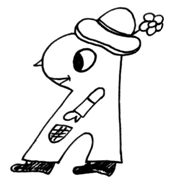 Всем на свете буква «Я»Доложить готова:– А вы знаете, кто я?Вы не знаете, кто я.Я не только буква «Я» –Буква, Слог, И слово!                               А. ШибаевЦели деятельности педагогаСоздать условия для развития интереса к чтению, фонематического слуха, воображения, творческих способностей; научить выразительно читатьОбразовательные ресурсыКарточки с пунктуационными знаками !  .  ?; карточки с изображением предметов; словари по русскому языку; иллюстрации к произведениям; портреты поэтов и писателейЭтап урока, цельОбуч. и развивающ. задания и упражн.Деятельность учителяДеятельность учащихсяДеятельность учащихсяФорма контроляЭтап урока, цельОбуч. и развивающ. задания и упражн.Деятельность учителяосуществляемые 
действияформируемые 
уменияФорма контроля123456I. Организационный 
моментЭмоциональная, мотивационная подготовка учащихся к усвоению изучаемого материалаПриветствует учащихся, проверяет готовность 
к уроку, фиксирует отсутствующихПриветствуют учителя, отвечают на вопросы, организуют своё рабочее место, проверяют наличие учебных принадлежностейВоспринимать на слух речь педагога; планировать своё действие в соответствии с поставленной задачейНаблюдение  учителяII. Актуализация знаний, сообщение целейПовторение темы урока 3.Игровой момент (загадка).Постановка цели урокаПроводит конкурс рисунков о волшебных буквах русского алфавита.Предлагает учащимся отгадать загадки:Вечно думая над смыслом,Изогнулся коромыслом.(Вопросительный знак.)Бурным чувствам нет конца,Пылкий нрав у молодца.(Восклицательный знак.)Загораживает путь,Предлагает отдохнуть.(Точка.)Открывает на доске карточки с изображением знаков препинания и спрашивает учащихся, какую роль выполняют эти знаки в письменной и устной речиПоказывают свои рисунки о буквах, выполненные дома. Читают стихотворения о буквах.Отгадывают загадки.Адекватно воспринимать оценку учителя и одноклассников.Понимать смысл загадки и смысл текста.Осознанно строить речевое высказываниеУстные ответы на воп- росы.Наблюдения  учителя123456Просит прочитать предложения, передавая голосом различную интонацию в соответствии со знаками препинания.Я умею читать.Я умею читать?Я умею читать!Объясняет учащимся, что на уроке будут учиться передавать голосом при чтении различную интонацию.Интонация – тон, манера произношения, отражающие какие-либо чувства говорящегоЧитают предложения 
с различной интонациейОсуществлять 
поиск существенной информации (из рассказа учителя)III. Изучение нового материалаЧтение скороговорки.Работа с карточками.Просит учащихся прочитать скороговорку сначала медленно, чётко произнося слова, затем в быстром темпе:Стала утка на прудуУчить своих утят. Утята плавать на видуУ мамы не хотят.Ужасно утка мучится:«Ну что из них получится?» В. ЛунинИнтересуется, с какой интонацией надо читать слова утки.Показывает карточки с картинками и предлагает выполнить задание:– Назовите предметы, изображённые на карточках.– Разложите карточки парами, выбрав предметы, названия которых звучат похоже, то есть рифмуются (Приложение 1)Читают скороговоркуОтвечают на вопросы учителя.Самостоятельно выполняют задание педагога.Принимать и сохранять учебную задачу.Формулировать ответы на вопросы учителя.Находить на разнообразные способы решения 
задач.Наблюдения учителя.Задание 
в карточке.123456Чтение стихотворения Г. Сапгира «Про медведя»Словарная работа и анализ прочитанного произведения.Предлагает рассмотреть иллюстрации на с. 14 
(часть 1) учебника и ответить на вопросы:– Кто автор стихотворения?– Как называется произведение?– Как вы думаете, о ком это стихотворение?Объясняет учащимся значение слов, встречающихся в стихотворении:Приятель – друг.Восторг – радость.Нацарапай – напиши.Организует беседу по вопросам:– Как выражал свои чувства медведь?– Какие звуки он произносил? Что выражал звуками?– Какие звуки не могут передать рёв медведя? Просит произнести звуки, которые издавал медведь.Предлагает найти и зачитать строки, в которых говорится о том, что ответил медведь на предложение автора «…нам письмо ты нацарапай».Организует диалог с учащимися по вопросам:– Можно ли, зная лишь звуки о, э, ы, у, а, произнести слово, выразить свою мысль? Почему?– Прочтите пословицы:• Слово – серебро, молчание – золото.• Слово дано человеку, а животному – немота.– Какая пословица отражает идею стихотворения?– Объясните смысл этой пословицыСамостоятельно читают стихотворение, отвечают на вопросыЗапоминают значение слов, отвечают на вопросы.Находят и зачитывают ответ медведя.Читают пословицы 
и объясняют значение.Владеть навыком смыслового чтения художественных текстовПринимать и сохранять учебную цель и задачу.Формулировать своё мнение и позицию по заданной теме.Выделять существенную информацию из текстов разных видов.Устные ответыУстные ответы.123456Физкультминутка (Приложение 2).Чтение стихотворения М. Бородицкой «Разговор с пчелой».Беседа по теме «Интонация» 
и по содержанию стихотворения– Объясните значение пословиц на с. 15 (часть 1) учебника.– Какие звуки медведь произносит с восторгом, с удивлением, нежно?«О-о-о!» (Удивленно.)Проводит физкультминутку.Предлагает прочитать фамилию автора, название стихотворения и ответить на вопросы:– Как называется стихотворение?– Как вы думаете, о ком это стихотворение?Просит учащихся во время чтения обратить внимание на пунктуационные знаки.Организует беседу по вопросам:– Кто участвует в разговоре? (Мальчик и пчела.)– С какой интонацией надо прочитать слова мальчика? (Возмущенно.)– Как надо прочитать слова пчелы? (Сердито.)– Почему поссорились мальчик и пчела?– Какие звуки в словах нужно произнести протяжно?Читают с различной интонацией восклицания:«Э-э-э!» (Важно.)«У-у-у!» (Обиженно.)«А-а-а!» (Нежно.)Самостоятельно читают стихотворение «Разговор с пчелой» 
(по выбору учителя).Отвечают на вопросы.Зачитывают слова из стихотворения, которые помогают оживить картину. (Уж-жасно, нуж-жен, уж-жин.)Зачитывают только 
слова пчелы, показывая голосом, что она рассердиласьСохранять поставленную задачуВладеть навыком смыслового чтения текста.Оценивать правильность выполнения действия 
на уровне адекватной ретроспективной оценкиНаблюдения  учителя.Устный опрос 123456IV. Закрепление знаний и способов действийИгра «Продолжи рифму» (Приложение 3)Читает стихотворениеЗаканчивают вторую строчку словом, подходящим по звучанию и смыслуУчитывать ориентиры действия, предложенные учителемУстный ответV. Подведение итоговОбобщение 
полученных 
на уроке сведений и знанийПроводит беседу по вопросам:– С произведениями каких авторов мы познакомились?– Что объединяет эти произведения?– Как можно передать чувства говорящего?– Какое стихотворение понравилось больше всего?Размышляют и отвечают на вопросы.Определяют своё эмоциональное состояние на урокеВносить коррективы в действие после его завершения на основе оценки и учёта ошибокОценивание учащихся за работу на урокеVI. Внеурочная деятельностьПодготовить выразительное чтение изученных стихотворенийОбъясняет домашнее заданиеЗаписывают домашнее заданиежи-во-тин-ки – животинкипро-да-дим – продадимис-пу-гал-ся – испугалсяус-лы-хал – услыхалрас-ска-зал – рассказалза-но-че-ва-ли – заночеваливы-бра-ли – выбрализа-ня-лась – заняласьраз-ли-ва-ет-ся – разливаетсяраз-да-ет-ся – раздаетсяпри-бе-жа-ла – прибежаларас-хва-ли-ва-ет – расхваливаетпо-ла-ко-мить-ся – полакомитьсяна-ду-ма-ла – надумаласпра-ши-ва-ет – спрашиваетоб-ра-до-ва-лась – обрадоваласьпри-ва-ли-ло – привалилобро-си-лась – бросиласьИгра «Чехарда».На большом кругу в садуМы играем в чехарду.Тренируйте ум и глаз,Разберитесь сами:Кто же мы и сколько нас?Буквы перед вами!– Выпишите все буквы, прыгая через одну по часовой стрелке. Разверните их в один ряд. Какие слова у вас получились?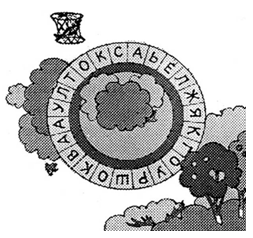 На веткахПлотные комочки.В них дремлютКлейкие листочки.(Почки.)В голубенькой рубашкеБежит по дну овражка.(Ручей.)Лежало одеялоМягкое, белое.Солнце пригрело –Одеяло потемнело.(Снег, проталины.)На шесте – дворец,Во дворце – певец,А зовут его … (скворец).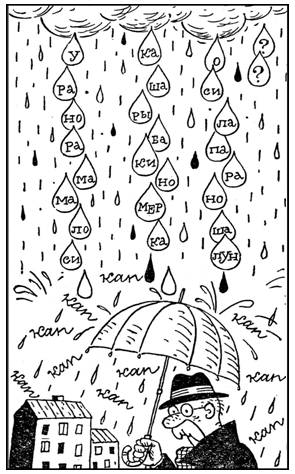 Дождик, дождик,Не дожди!Дождик, дождик,Подожди!Дай дойти до домуДедушке седому.– Сколько капель-слов выпало из тучек?Учащиеся читают слова: ура, нора и т. д.2. Чтение стихотворения А. Майкова (рубрика «Из старинных книг» на с. 74 (часть 1).– Прочтите фамилию поэта.– Как называется стихотворение?– Ура! Как разПотехи час! –Расхохотался Дикобраз, –Ха-ха!– Хи-хи! – сейчас же подхватилВесёлый Нильский Крокодил,Ха-ха! Хи-хи!–Хе-хе! – откликнулся Жираф,Высоко голову задрав. –Хи-хи! Хе-хе …На небо поднялась Луна –Заулыбалась и она.По всей земле: у вас, у нас –Везде настал потехи час!АОУЫИННАНОНУНЫНИНККАКОКУ–КИКТТАТОТУТЫТИТССАСОСУСЫСАСЛЛАЛОЛУЛЫЛИЛРРАРОРУРЫРИРВВАВОВУВЫВИВ5. Игры Деда Буквоеда.– Рассмотрите картинку. В названии Машиных игрушек столько же слогов, сколько в её имени. И в названии Маришиных игрушек столько же слогов, сколько в её имени.V. Итог урока. Рефлексия.– Прочтите пословицы:• Новых друзей наживай, а старых не теряй.• Согласье крепче каменных стен.• Приятелей много, да друзей нет.• Нет друга, так ищи, а нашел – береги.– Какие пословицы подходят к теме нашего урока? Объясните их значение.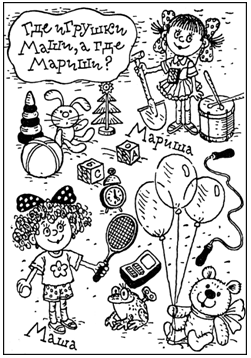 Синенькая юбочка,Ленточка в косе,Кто не знает Любочку?Любу знают все.Девочки на праздникеСоберутся в круг.Как танцует Любочка!Лучше всех подруг.Кружится и юбочка,И ленточка в косе.Все глядят на Любочку,Радуются все.Но если к этой ЛюбочкеВы придёте в дом,Там вы эту девочкуУзнаете с трудом.Она кричит ещё с порога,Объявляет на ходу:– У меня уроков много,Я за хлебом не пойду!Едет Любочка в трамвае –Она билета не берёт.Всех локтями раздвигая,Пробирается вперёд.Говорит она, толкаясь:– Фу! Какая теснота! –Говорит она старушке.– Ну садись! – вздыхает та.Синенькая юбочка,Ленточка в косе.Вот какая ЛюбочкаВо всей её красе.Случается, что девочкиБывают очень грубыми,Хотя не обязательноОни зовутся Любами.Эй, ребята, что вы спите!На зарядку становитесь!Справа – друг и слева – друг!Вместе все – весёлый круг!Под весёлые напевыПовернёмся вправо-влево.Руки вверх! Руки вниз!Вверх! И снова наклонись!Вправо-влево головою!Руки вверх! Перед собою!Топни правою ногой!Вправо шаг. На месте стой!Топни левою ногой!Влево шаг! И снова стой.Повернись направо к другуПравую дай другу руку,Повернись налево к другу.Левую дай другу руку,Шаг назад и два вперёд!Вправо-влево поворот!Мне теперь не до игрушек –Я учусь по букварю,Соберу свои игрушкиИ Серёже подарю.Деревянную посудуЯ пока дарить не буду.Заяц нужен мне самой –Ничего, что он хромой.И медведь измазан слишком…Куклу жалко отдавать:Он отдаст её мальчишкамИли бросит под кровать.Паровоз отдать Серёже?Он плохой, без колеса…И потом мне нужно тожеПоиграть хоть полчаса.Мне теперь не до игрушек –Я учусь по букварю,Но я, кажется, СерёжеНичего не подарю!…Потом Он отходил на шагИ говорил:– Тюлень – тюфяк…(И. Пивоварова «Вежливый ослик».)…Друзей не покупают,Друзей не продают…(В. Берестов «В магазине игрушек».)…Поссорились Чашка и блюдце.Сейчас они разобьются…(Р. Сеф «Совет».)Пришла ко мне подружка,И мы играли с ней.И вот одна игрушкаВдруг приглянулась ей…(Е. Благинина «Подарок».)Вот портфель,Пальто и шляпа.День у папыВыходной…(С. Маршак «Хороший день».)…А когда мне будет нужно,Я и сам её побью!(А. Барто «Вот так защитник!».)– Кто кого обидел первый?– Он меня!– Нет, он меня!..(В. Орлов «Кто первый?».)Сверху солнышко печёт,А внизу река течёт.В этой речке утром раноУтонули два барана…(С. Михалков «Бараны».)4. Деревянные кониПо снегу скачут,А в снег не проваливаются.(Лыжи.)5. Моргает глазами,Скрипит тормозами.(Машина.)6. В этой молодицеПрячутся сестрицы.Каждая сестрица –Для меньшей темница.(Матрёшка.)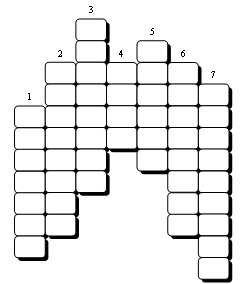 1. Иголки лежали, лежалиДа к нам прибежали.(Ёж.)2. Хвост пушистый,Мех золотистый,В лесу живёт,В деревне кур крадёт.(Лиса.)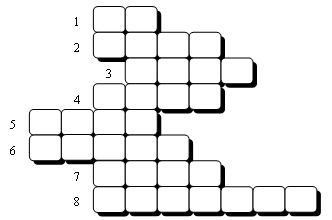 – Прочтите скороговорку медленно, затем быстро и четко:Слоны умны,Слоны смирны,Слоны спокойны и сильны.2. Отработка навыка чтения.– Прочтите спрятанные слова.– Рассмотрите двух ёжиков, которые встретились под волшебным деревом. Какой ёжик несёт двусложные слова?– Какой несёт трёхсложные слова?– Составьте эти слова.– Сколько слов из 2 и сколько из 3 слогов унесут на спинках ёжики?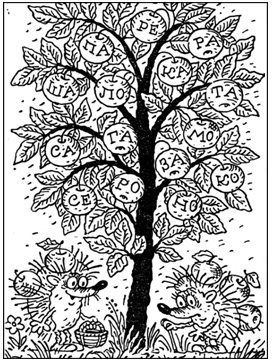 Лежит ёжик у ёлки, у ежа иголки,А внизу, похожие на маленьких ежат,Шишки прошлогодние на траве лежат.Встретил в чаще ёж ежа:– Как погода, ёж?– Свежа.И пошли домой, дрожа,Сгорбясь, съёжась, два ежа.Испугались медвежонкаЁж с ежихой и ежонком,Чиж с чижихой и чижонком,Стриж с стрижихой и стрижонком.Ужат обливают ежатаПрохладной водой из ушата.Жарко ужатам,Их жалко ежатам.Вот иголки и булавкиВыползают из-под лавки,На меня они глядят,Молока они хотят.(Ёж.)Кто на ёлке, на сукуСчет ведёт: «Ку-ку! Ку-ку!»?(Кукушка.)Чёрен, да не ворон,Рогат, да не бык,Шесть ног – без копыт,Летит – воет,Сядет – землю роет.(Жук.)Гладишь – ластится,Дразнишь – кусается.(Собака.)Под полом таится,Кошки боится.(Мышь.)Мордочка усатая,Шубка полосатая,Часто умывается,А с водой не знается.(Кошка.)Лежит верёвка,Шипит плутовка.Брать её опасно –Укусит. Ясно?(Змея.) Явился в жёлтой шубке:– Прощайте, две скорлупки!(Цыплёнок.)